REPUBLIKA HRVATSKA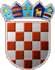 BJELOVARSKO BILOGORSKA ŽUPANIJAOPĆINA SIRAČJedinstveni upravni odjelNa temelju članka 42. Zakona o proračunu (»Narodne novine«, broj 144/21) i članka 32. Statuta Općine Sirač (»Županijski glasnik« Službeni glasnik Bjelovarsko-bilogorske županije, broj 19/09, 06/10, 03/13, 01/18, 03/21) Općinsko vijeće Općine Sirač na svojoj 31. Sjednici održanoj dana 20.12.2023. godine donosi:PRORAČUN OPĆINE SIRAČ ZA 2024. I PROJEKCIJA ZA 2025. I 2026. GODINUČlanak 1.I. OPĆI DIONavedeni iznosi su izraženi u EUR valutiProračun Općine Sirač za 2024. godinu sastoji se od sažetka Računa prihoda i rashoda i Računa financiranja kako slijedi:SAŽETAK RAČUNA PRIHODA I RASHODASAŽETAK RAČUNA FINANCIRANJAPRENESENI VIŠAK ILI PRENESENI MANJAK I VIŠEGODIŠNJI PLAN URAVNOTEŽENJAInformatička obrada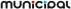 BJELOVARSKO BILOGORSKA ŽUPANIJAOPĆINA SIRAČJedinstveni upravni odjelČlanak 2.Prihodi i rashodi iskazani prema izvorima financiranja i ekonomskoj klasifikaciji te rashodi iskazani prema funkcijskoj klasifikaciji utvrđuju se u Računu prihoda i rashoda, a primici od financijske imovine zaduživanja te izdaci za financijsku imovinu i otplate instrumenata zaduženja iskazani prema izvorima financiranja i ekonomskoj klasifikaciji utvrđuju se u Računu financiranja kako slijedi:Navedeni iznosi su izraženi u EUR valutiBJELOVARSKO BILOGORSKA ŽUPANIJAOPĆINA SIRAČJedinstveni upravni odjelNavedeni iznosi su izraženi u EUR valutiNavedeni iznosi su izraženi u EUR valutiREPUBLIKA HRVATSKABJELOVARSKO BILOGORSKA ŽUPANIJAOPĆINA SIRAČJedinstveni upravni odjelNavedeni iznosi su izraženi u EUR valutiBJELOVARSKO BILOGORSKA ŽUPANIJAOPĆINA SIRAČJedinstveni upravni odjelNavedeni iznosi su izraženi u EUR valutiBJELOVARSKO BILOGORSKA ŽUPANIJAOPĆINA SIRAČJedinstveni upravni odjelČlanak 3.Rashodi i izdaci u Proračunu iskazani po organizacijskoj klasifikaciji, izvorima financiranja i ekonomskoj klasifikaciji, raspoređenih u programe koji se sastoje od aktivnosti i projekata.Navedeni iznosi su izraženi u EUR valutiČlanak 4.Proračun Općine Sirač za 2024. godinu stupa na snagu osmog dana od dana objave, a objavit će se u »Županijskom glasniku« Službenom glasniku Bjelovarsko-bilogorske županije i na Internet stranicama Općine Sirač.KLASA: 400-01/23-01/7 URBROJ: 2103-17-01-23-10U Siraču, 20. prosinca 2023. godinePredsjednik Općinskog vijeća:Branimir Miler, oec.OPĆINA SIRAČ BJELOVARSKO-BILOGORSKA ŽUPANIJAPLAN PRORAČUNA OPĆINE SIRAČ ZA 2024. GODINUS PROJEKCIJAMA ZA 2025. I 2026. GODINUprosinac, 2023. godinaSadržajZAKONSKA OSNOVAU skladu s odredbama Zakona o proračunu (»Narodne novine« broj 144/21) koje se odnose na izradu proračuna, Smjernicama i uputama Ministarstva financija za izradu proračuna jedinica lokalne i područne (regionalne) samouprave za razdoblje od 2024. do 2026. godine te vlastitih procjena pojedinih prihoda i rashoda koje se temelje na izvršenju proračuna općine u 2023. godini, Općina Sirač izradila je prijedlog Proračuna Općine Sirač za 2024. godinu i projekcije proračuna za 2025. i 2026. godinu. Uz proračun za narednu godinu donosi se i Odluka o izvršenju proračuna za tu godinu.Proračunom se omogućava financiranje poslova u cilju ostvarivanja javnih potreba i prava građana, koje se temeljem posebnih zakona i drugih propisa financiraju iz javnih prihoda, odnosno iz proračuna općine.Pri sastavljanju prijedloga proračuna obvezno je pridržavanje zakonom propisane metodologije koja propisuje sadržaj proračuna, programsko planiranje i proračunske klasifikacije. Zakon o proračunu propisuje trogodišnji proračunski okvir što znači da predstavničko tijelo usvaja proračun za 2024. godinu i projekcije za slijedeće dvije godine 2025. i 2026. godinu. Sukladno člancima 38., 39. i 42. Zakona o proračunu, proračun jedinice lokalne i područne (regionalne) samouprave, financijski plan usvaja na razini skupine ekonomske klasifikacije (druga razina proračunskog plana), isti kao za 2025. i 2026. godinu.Na osnovu Zakona o proračunu objavljen je i Pravilnik o proračunskim klasifikacijama (»Narodne novine« broj 26/10, 120/13, 01/20) koji propisuje vrste, sadržaj i primjenu proračunskih klasifikacija koje su obavezne za proračun, a primjenjuje se u procesu planiranja za razdoblje 2024.-2026. godine. Pravilnikom se definira okvir kojim se iskazuju i sustavno prate prihodi i primici, te rashodi i izdaci po nositelju, cilju, namjeni, vrsti, lokaciji i izvoru financiranja. Također se propisuje i struktura brojčanih oznaka i naziva svake klasifikacije.Pravilnikom o Proračunskim klasifikacijama naglašava se uspostava organizacijske klasifikacije koja sadržava povezane i međusobno usklađene cjeline proračuna i proračunskih korisnika koje odgovarajućim materijalnim sredstvima ostvaruju postavljene ciljeve. Organizacijska klasifikacija uspostavlja se definiranjem razdjela, glava i proračunskih korisnika, dok se programska klasifikacija uspostavlja definiranjem pojedinih programa, projekata i aktivnosti kojima se ostvaruju ciljevi pojedinog programa, tako da se i u proračunu koji se donosi na trećoj razini ekonomske klasifikacije omogućuje uvid u sve aktivnosti i projekte.Polazišnu osnovu za izradu prijedloga proračuna za naredno razdoblje i definiranje politike u narednom razdoblju je:poboljšanje kvalitete življenja te kvalitetniji i ravnomjerniji razvoj Općine,osiguranje iste ili veće razine stečenih prava za socijalno ugrožene kategorijeusklađivanje realizacije investicijskih projekata sa proračunskim mogućnostima.Prioriteti financiranja javnih rashoda i izdataka prema kojima je izrađen Proračun Općine Sirač odražavaju nastojanja da se i u vrijeme otežanih uvjeta financiranja osigura postizanje trajnog cilja, a to je poboljšanje kvalitete življenja te kvalitetniji i ravnomjerniji razvoj Općine.Prijedlog proračuna Općine Sirač za 2024. godinu sadrži slijedeće elemente:Opći dio proračuna koji sadrži Sažetak Računa prihoda i rashoda te Sažetak Računa financiranja, račun prihoda i rashoda, račun financiranja, preneseni višak ili preneseni manjak prihoda nad rashodima, višegodišnji plan uravnoteženja.Posebni dio proračuna koji se sastoji od plana rashoda i izdataka proračuna jedinica lokalne i područne (regionalne) samouprave i njihovih proračunskih korisnika.Obrazloženje proračuna koji se sastoji od obrazloženja općeg dijela proračuna i obrazloženja posebnog dijela proračuna.Odluka o izvršenju proračuna za 2024. godinu.U Računu prihoda i rashoda planirani prihodi i primici iskazani su prema izvorima financiranja i ekonomskoj klasifikaciji na razini skupine, a rashodi i izdaci iskazani prema funkcijskoj klasifikaciji usklađenoj s Računskim planom proračuna.U Računu financiranja iskazani su primici od financijske imovine i zaduživanja te izdaci za financijsku imovinu i otplate instrumenata zaduživanja prema izvorima financiranja i ekonomskoj klasifikaciji na razini skupine.Višegodišnji plan uravnoteženja se donosi ukoliko jedinice lokalne i područne (regionalne) samouprave ne mogu preneseni manjak podmiriti do kraja proračunske godine i ako ne mogu preneseni višak, zbog njegove veličine, u cijelosti iskoristiti u jednoj proračunskoj godini.Posebni dio proračuna sadrži rashode i izdatke iskazane po izvorima financiranja i ekonomskoj klasifikaciji na razini skupine raspoređeni u programe koji se sastoje od aktivnosti i projekata.U nastavku se obrazlaže Opći (obrazloženje prihoda i rashoda, primitaka i izdataka, prenesenog manjka odnosno viška) i Posebni (obrazloženje programa koje se daje kroz obrazloženje aktivnosti i projekata zajedno sa ciljevima i pokazateljima uspješnosti) dio Proračuna za 2024. godinu.OPĆI DIO PRORAČUNAPRIHODI I PRIMICI PRORAČUNAProračun Općine Sirač za 2024. godinu predlaže se u iznosu od 1.618.000,20 eura. Struktura prihoda u iznosu od 1.524.373,49 eura je sljedeća:prihodi poslovanja iznose 1.515.373,49 eura iprihodi od prodaje nefinancijske imovine iznose 9.000,00 eura.primici od financijske imovine su 5.500,00 eura.planirani višak iz prethodne godine iznosi 88.126,71 eura što znači da prihodi sveukupno iznose 1.618.000,20 eura.U nastavku je dan grafički prikaz planiranih prihoda i primitaka za razdoblje od 2024. do 2026. godine.Graf 1. Pregled planiranih prihoda i primitaka Općine Sirač za razdoblje od 2024. do 2026. godine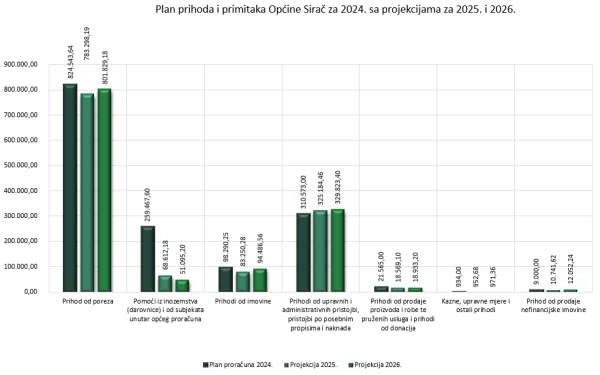 PRIHODI OD POREZAPrihodi od poreza obuhvaćaju porez na dohodak od nesamostalnoga rada (porez na plaće zaposlenih osoba sa sjedištem na području Općine Sirač), porez na dohodak od samostalnih djelatnosti (obrta), porez na dohodak od imovine i mjera fiskalnog izravnanja. Osim gore navedenih poreza u tu skupinu proračunskih prihoda spadaju i porez na promet nekretninama, odnosno porez na stjecanje vlasništva nad nekretninom sukladno Zakonu o porezu na promet nekretninama, porez na potrošnju alkoholnih i bezalkoholnih pića koji plaćaju vlasnici ugostiteljskih objekata, a sve sukladno Odluci o općinskim porezima.U 2024. godini porezni se prihodi planiraju ostvariti u iznosu od 824.543,64 eura.U nastavku je dan grafički prikaz planiranih prihoda od poreza za razdoblje od 2024. do 2026. godine.Tablica 1. Grafički prikaz planiranih prihoda od poreza za razdoblje od 2024. do 2026. godine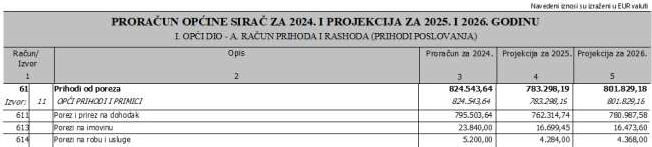 Graf 2. Pregled planiranih prihoda od poreza Općine Sirač u 2024. godini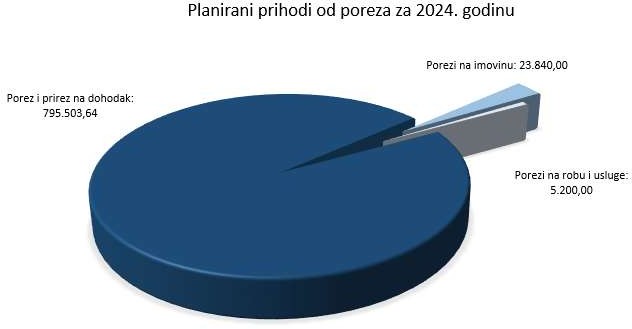 PRIHODI OD POMOĆIU 2024. godini Općina planira ukupne prihode od pomoći iz inozemstva (darovnice) i od subjekata unutar općeg proračuna u iznosu od 259.467,60 eura. To su prihodi čija je namjena unaprijed ugovorom definirana, odnosno moraju se utrošiti sukladno ugovorom definiranoj investiciji.U ovoj vrsti prihoda pomoći iz proračuna planirane su:pomoći iz državnog proračuna Republike Hrvatske (tekuće i kapitalne).Pomoći od ostalih subjekata unutar općeg proračuna odnose se na:javne radove,pomoći od Županijskih proračuna (sufinanciranje zimske službe i ogrjeva).Javni rad je društveno koristan rad koji se odvija u ograničenom vremenskom periodu nudi sufinanciranje i financiranje zapošljavanja nezaposlenih osoba iz ciljanih skupina. Program javnog rada mora se temeljiti na društveno korisnom radu kojeg inicira lokalna zajednica, udruge civilnog društva i drugi subjekti. Javni rad mora biti neprofitan i nekonkurentan postojećem gospodarstvu u tom području. Prednost imaju projekti iz područja socijalne skrbi, edukacije, zaštite i očuvanja okoliša, te održavanja i komunalnih radova.Pomoći izravnanja za decentralizirane funkcije:decentralizirana sredstva JVP.U nastavku je dan grafički prikaz planiranih Prihoda od pomoći za razdoblje od 2024. do 2026. godine.Tablica 2. Grafički prikaz planiranih prihoda od pomoći za razdoblje od 2024. do 2026. godine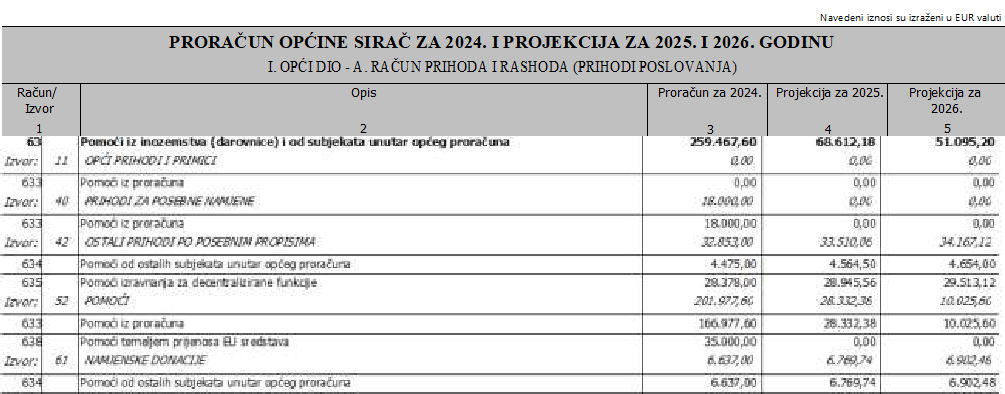 Graf 3. Pregled planiranih prihoda od pomoći Općine Sirač u 2024. godini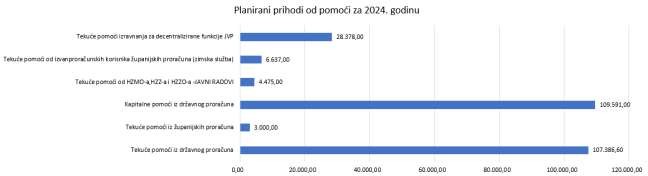 PRIHODI OD IMOVINEPrihodi od imovine kao sljedeća podskupina prihoda poslovanja planirani su u 2024. godini u iznosu od 98.290,25 eura. Udio u prihodima od imovine u proračunu Općine Sirač planirani su kroz:Prihode od rudnog doprinosa u iznosu od 50.000,00 euraPrihode od naknade za koncesije od 9.672,00 euraPrihode od zakupa i iznajmljivanja imovine od 13.730,87 eura (prihodi od zakupa poljoprivrednog zemljišta od 400,00 eura, prihodi od iznajmljivanja stambenih objekata od 170,00 eura, prihodi od zakupa poslovnih prostora od 13.060,87 eura i ostali prihodi od zakupa i iznajmljivanja imovine od 100,00 eura)Prihode od prava služnosti za telefonsku infrastrukturu od 22.662,24 euraPrihode od naknada za zadržavanje nezakonito izgrađenih zgrada u prostoru od 1.300,00 euraPrihode od kamata i spomenička renta od 925,14 eura.Tablica 3. Grafički prikaz planiranih prihoda od imovine za razdoblje od 2024. do 2026. godine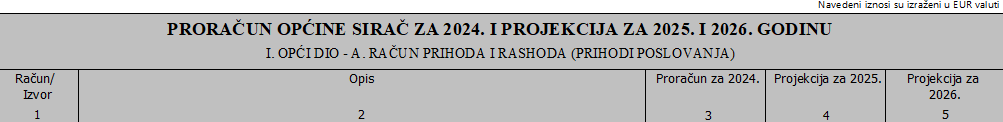 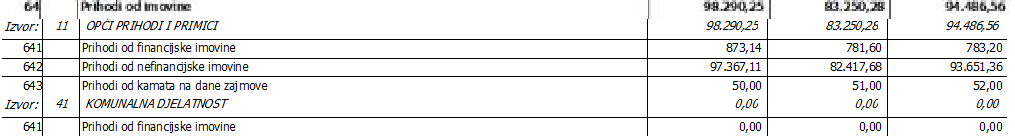 Prihodi od imovine obuhvaćaju prihode od financijske i prihode od nefinancijske imovine. Prihodi od financijske imovine jesu: kamate (po vrijednosnim papirima, na oročena sredstva i depozite po viđenju, zatezne kamate i za dane zajmove), pozitivne tečajne razlike i razlike zbog primjene valutne klauzule, dividende, dobit trgovačkih društava, kreditnih i ostalih financijskih institucija i ostali prihodi od financijske imovine.Prihodi od nefinancijske imovine jesu: naknade za koncesije, prihodi od zakupa i iznajmljivanja imovine, naknade za korištenje nefinancijske imovine, naknade za ceste i ostali prihodi od nefinancijske imovine.U nastavku je dan grafički prikaz planiranih prihoda od imovine u 2024. godini.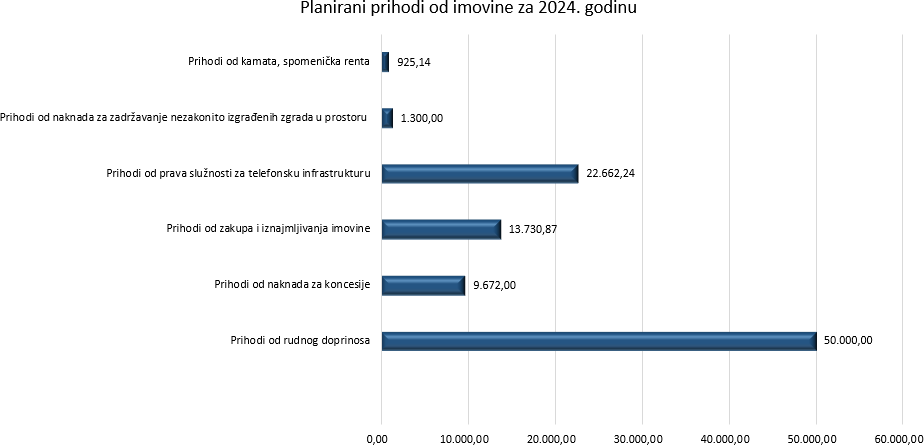 PRIHODI OD UPRAVNIH I ADMINISTRATIVNIH PRISTOJBI, PRISTOJBI PO POSEBNIM PROPISIMA I NAKNADAPrihodi od upravnih i administrativnih pristojbi, pristojbi po posebnim propisima i naknada za 2024. godinu planirani su u iznosu od 310.573,00 eura. Namjena navedenih prihoda definirana je zakonom odnosno drugim pod zakonskim aktima, a odnose se na prihode od upravnih i administrativnih pristojbi, prihoda po posebnim propisima, komunalne doprinose i naknade.Tablica 4. Grafički prikaz planiranih prihoda od upravnih i administrativnih pristojbi, pristojbi po posebnim propisima i naknada za razdoblje od 2024. do 2026. godine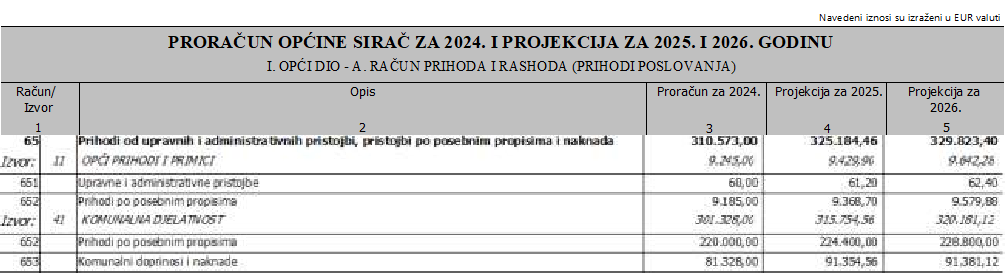 U nastavku je dan grafički prikaz planiranih prihoda od upravnih i administrativnih pristojbi, pristojbi po posebnim propisima i naknada u 2024. godini.Graf 5. Pregled planiranih prihoda od upravnih i administrativnih pristojbi, pristojbi po posebnim propisima i naknada Općine Sirač u 2024. godinu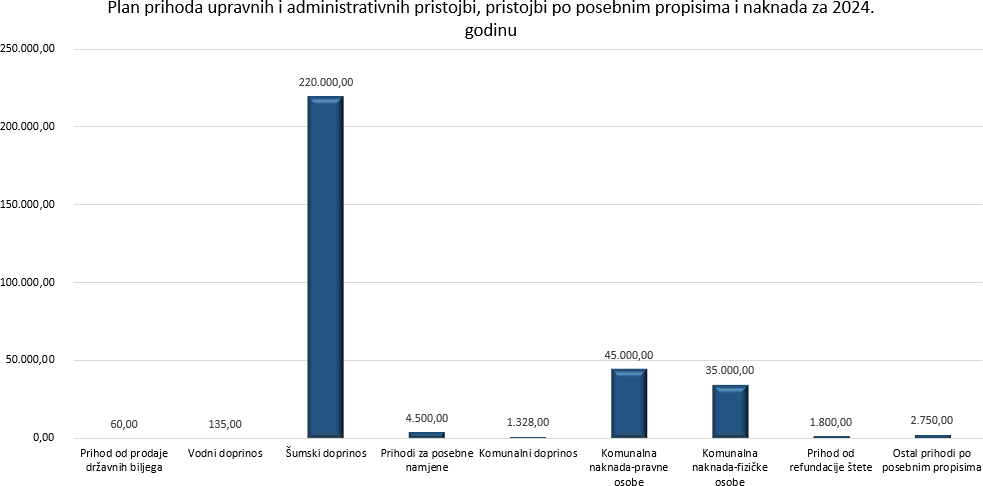 PRIHODI OD PRODAJE PROIZVODA I ROBE TE PRUŽENIH USLUGA I PRIHODI OD DONACIJAPrihodi od prodaje proizvoda i robe te pruženih usluga odnose se na 10% naknade za uređenje voda, kao i donacije od pravnih i fizičkih osoba koje se odnose na dobrovoljne priloge i donacije od trgovačkih društava za Dane šljiva i rakije. Za 2024. godinu planirani su u iznosu od 21.565,00 eura.Tablica 5. Grafički prikaz planiranih prihoda od prodaje proizvoda i robe te pruženih usluga i prihodi od donacija za razdoblje od 2024. do 2026. godine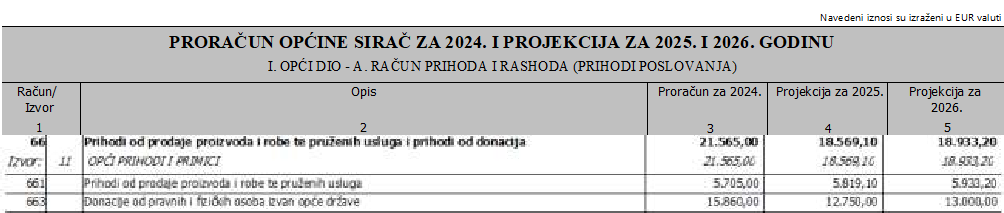 U nastavku je dan grafički prikaz planiranih prihoda od prodaje proizvoda i robe te pruženih usluga i prihoda od donacija u 2024. godini.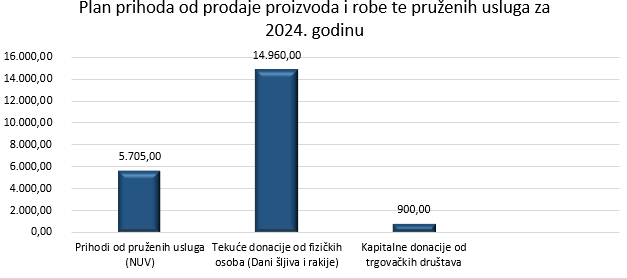 KAZNE, UPRAVNE MJERE I OSTALI PRIHODIPod navedenom skupinom prihoda podrazumijevaju se planirani prihodi od ostalih prihoda u iznosu od 934,00 eura za 2024. godinu.Tablica 6. Grafički prikaz planiranih prihoda od kazni, upravnih mjera i ostalih prihoda za razdoblje od 2024. do 2026. godine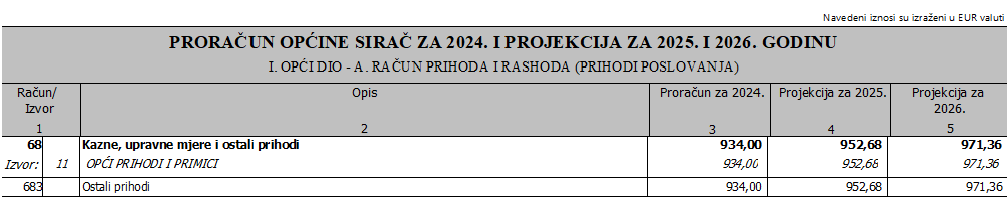 PRIHODI OD PRODAJE NEFINANCIJSKE IMOVINEPrihodi od prodaje neproizvedene imovine odnose se na:Prihod od prodaje poljoprivrednog zemljišta u iznosu od 1.000,00 eura.Prihod od prodaje građevinskog zemljišta u iznosu od 1.000,00 eura.Prihod od prodaje ostalog zemljišta u iznosu od 5.500,00 eura.Prihodi od prodaje proizvedene dugotrajne imovine odnose se na:Prihode od prodaje stambenih objekata u iznosu od 1.500,00 eura.Tablica 7. Grafički prikaz planiranih prihoda od prodaje nefinancijske imovine za razdoblje od 2024. do 2026. godine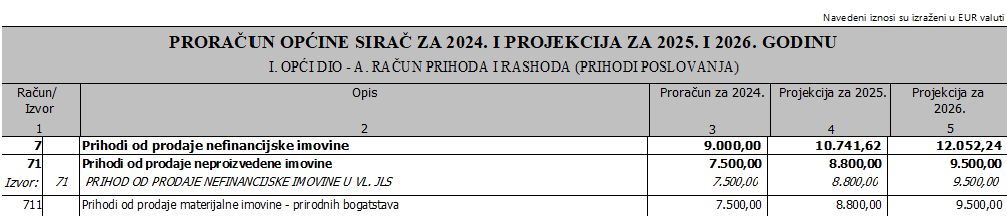 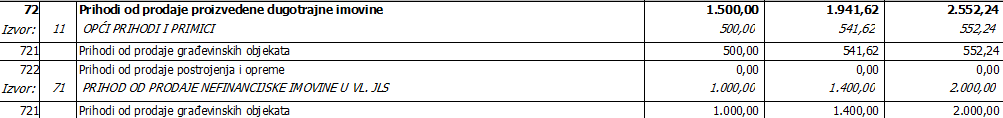 RASHODI I IZDACI PRORAČUNASa planiranim prihodima izvršena je raspodjela sredstava u proračunu na:rashode poslovanja (skupina 3) u iznosu od 1.240.160,10 eura irashode za nabavu nefinancijske imovine (skupina 4) u iznosu od 377.840,10 eura.Proračun Općine Sirač sastoji se od dva razdjela i tri glave u kojima se jedan razdjel naziva Predstavnička i izvršna tijela, sa glavama Općinsko vijeće i Ured načelnika. Drugi razdjel je Jedinstveni upravni odjel sa istovjetnim nazivom glave.Aktivnost je dio programa za koji nije unaprijed utvrđeno vrijeme trajanja, a u kojem su planirani rashodi i izdaci za ostvarivanje ciljeva utvrđenih programom.Projekt je dio programa za koji je unaprijed utvrđeno vrijeme trajanja, a u kojem su planirani rashodi i izdaci za ostvarivanje ciljeva utvrđenih programom. Projekt se planira jednokratno, a može biti tekući ili kapitalni.U nastavku se daje prikaz rashoda prema ekonomskoj klasifikaciji odnosno prema osnovnim skupinama rashoda i izdataka za 2024. godinu.Graf 7. Plan rashoda i izdataka Općine Sirač u 2024. godini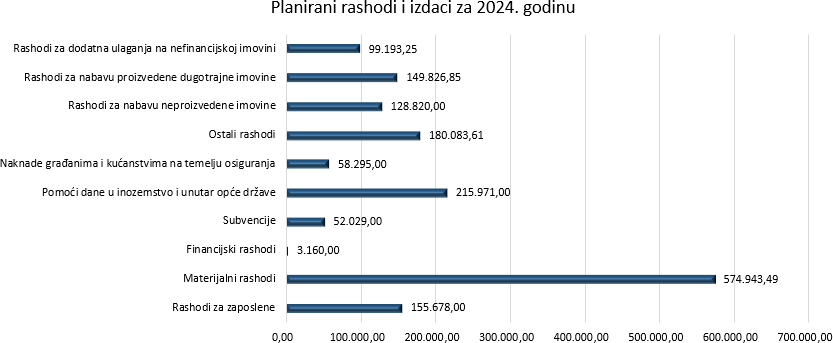 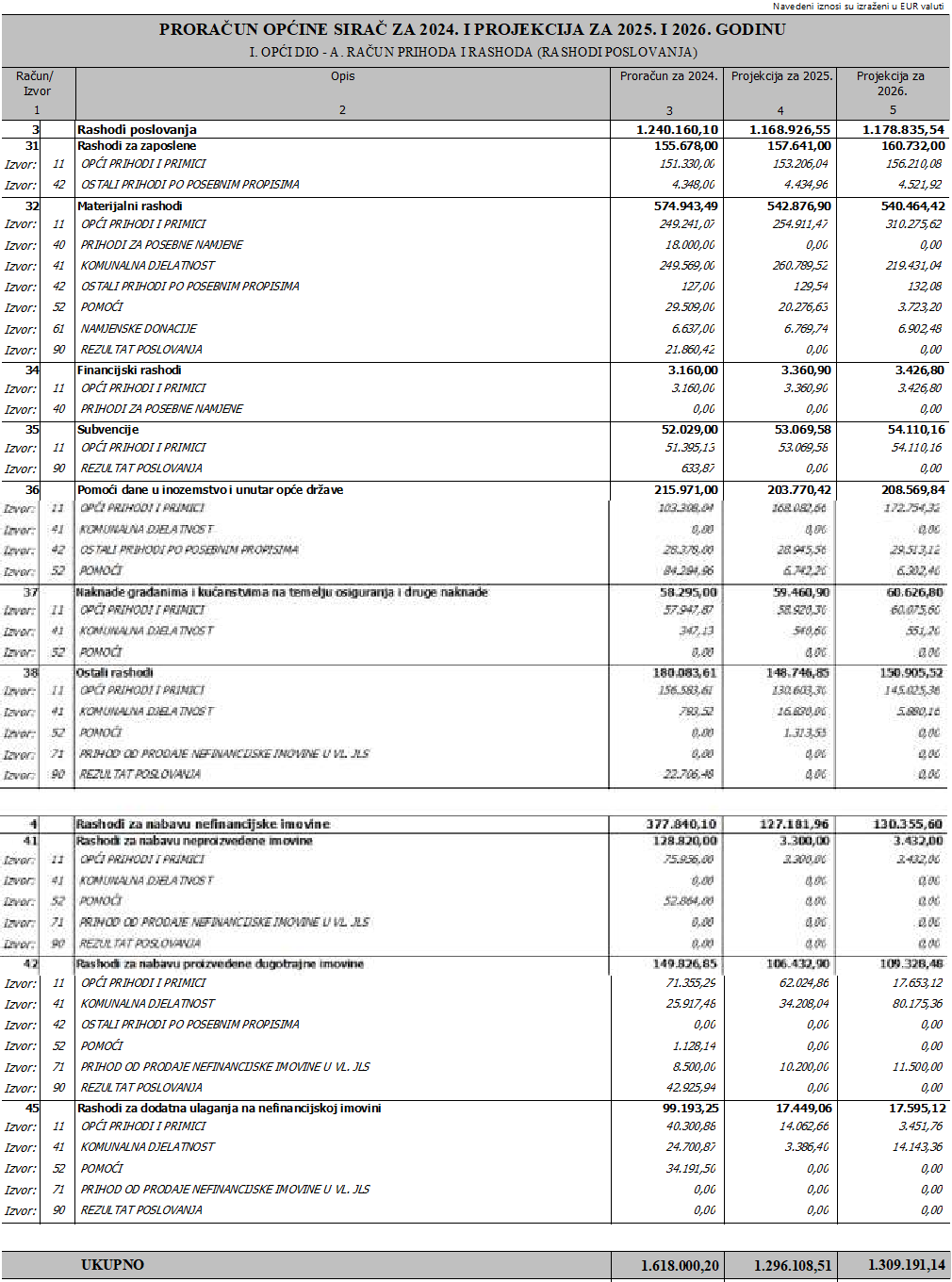 U nastavku daje se pojašnjenje predloženog plana rashoda i izdataka proračuna za 2024. godinu po skupinama rashoda.RASHODI POSLOVANJARashodi poslovanja planiraju se u 2024. godini u iznosu od 1.240.160,10 eura. Rashodi poslovanja obuhvaćaju rashode za zaposlene, materijalne i financijske rashode, rashode za subvencije, pomoći dane u inozemstvo i unutar opće države, naknade građanima i kućanstvima na temelju osiguranja i druge naknade i ostale rashode.Rashodi za zaposleneRashodi za zaposlene planiraju se u iznosu 155.678,00 eura, a odnose se na rashode za zaposlene u Jedinstvenom upravnom odjelu, plaće načelnika odnosno izvršne vlasti, te plaće zaposlenika zaposlenih temeljem programa javnih radova po poticajnoj mjeri Hrvatskog zavoda za zapošljavanje. Rashodi za zaposlene obuhvaćaju bruto plaće, doprinose na plaće i ostale rashode za zaposlene.Tablica 9. Planirani rashodi za zaposlene za razdoblje od 2024. do 2026. godine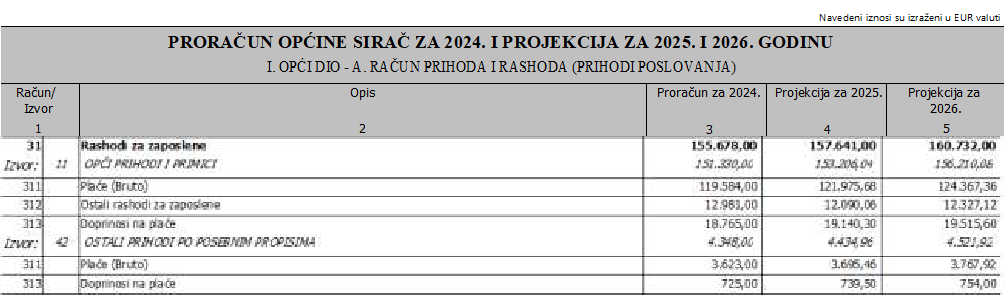 Materijalni rashodiMaterijalni rashodi planiraju se u 2024. godini u iznosu od 574.943,49 eura, a odnose se na rashode za izvršavanje programskih aktivnosti i redovno poslovanje općinske uprave.U strukturi materijalnih rashoda najveći je udjel rashoda za usluge koji su u 2024. godini planirani u iznosu od 416.393,22 eura. Rashodi za usluge odnose se na komunalne usluge, intelektualne i osobne usluge, usluge tekućeg i investicijskog održavanja objekata i druge rashode vezane za objekte općinske uprave te na tekuća i investicijska održavanja objekata komunalne infrastrukture kao što je održavanje zelenih površina, nerazvrstanih cesta, javne rasvjete, kanalske mreže i slično. U rashodima za usluge uključena je i izrada projektne dokumentacije, računalne usluge, zdravstvene i veterinarske usluge, zakupnine i najamnine, usluge promidžbe i informiranja te ostale usluge.Ostali rashodi unutar skupine materijalnih rashoda su naknade za rad predstavničkih i izvršnih tijela, povjerenstava i slično, rashodi za reprezentaciju, sudske, administrativne i slične pristojbe te rashodi protokola.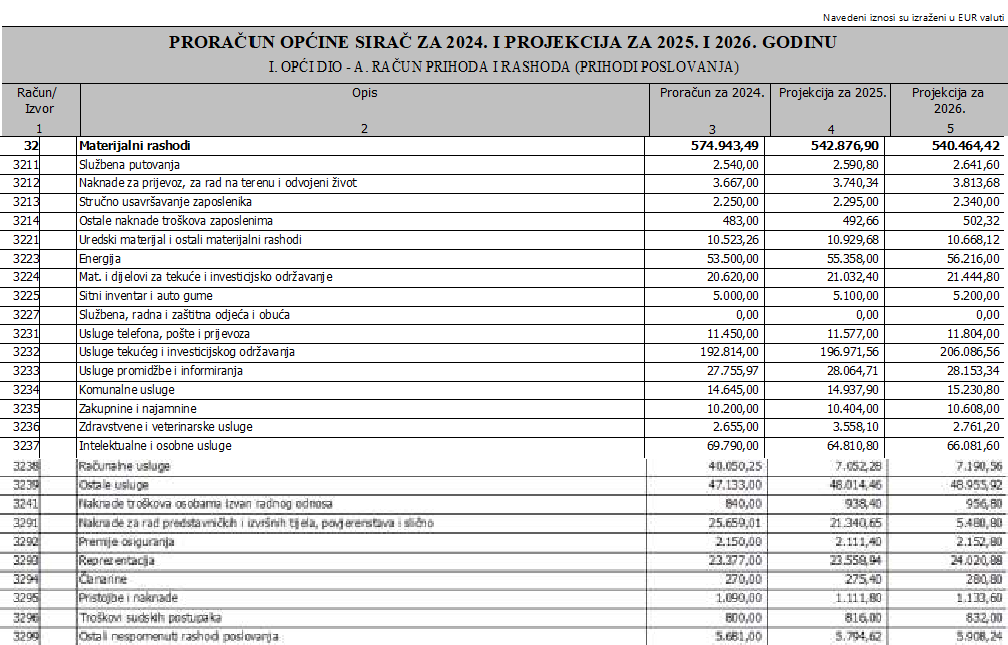 Financijski rashodiFinancijski rashodi se planiraju u iznosu od 3.160,00 eura u 2024. godini. Unutar skupine financijskih rashoda planiraju se rashodi za bankarske usluge i usluge platnog prometa, te ostale nespomenute financijske rashode.Tablica 11. Planirani financijski rashodi za zaposlene za razdoblje od 2024. do 2026. godine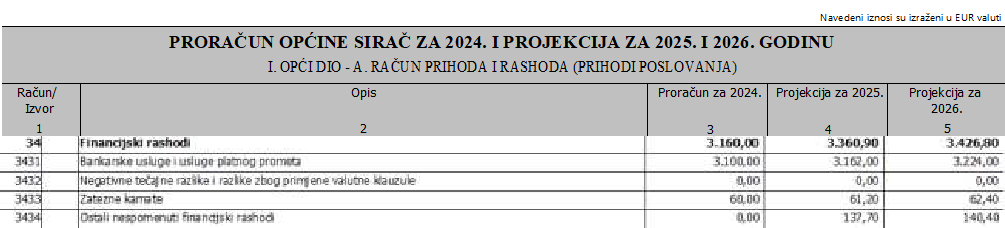 SubvencijeSubvencije su u 2024. godini planirane u iznosu od 52.029,00 eura, a odnose se na:Subvencije poljoprivrednicima u iznosu od 32.119,00 eura.Subvencije trgovačkim društvima izvan javnog sektora u iznosu od 9.955,00 eura.Subvencije malim obrtnicima u iznosu od 9.955,00 eura.Tablica 12. Planirani rashodi za subvencije za zaposlene za razdoblje od 2024. do 2026. godine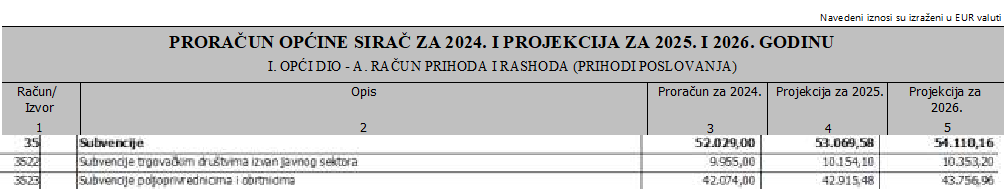 Pomoći dane u inozemstvo i unutar opće državePomoći u iznosu od 215.971,00 eura se odnose na:predškolski i školski odgoj u iznosu od 93.750,00 eura, financiranje toplog obroka u iznosu od 550,00 eura i knjiga za školsku knjižnicu u iznosu od 400,00 eura,pomoći gradskim proračunima (Javna vatrogasna postaja Grada Daruvara) u iznosu od 96.500,00 eura,financiranje Razvojne agencije Grada Daruvara u iznosu od 6.371,00 eura tepomoći korisnicima drugog proračuna u iznosu od 1.400,00 eura,kapitalne pomoći u iznosu od 17.000,00 eura za asfaltiranje školskog igrališta (projekt financira Bjelovarsko-bilogorska županija, a Općina Sirač pomaže).Tablica 13. Planirani rashodi za pomoći dane u inozemstvo i unutar opće države za razdoblje od 2024. do 2026. godine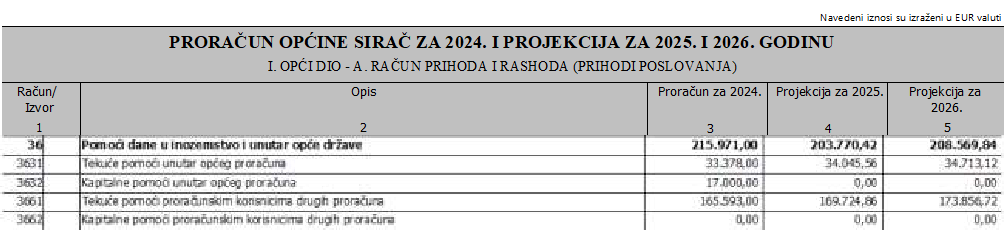 Naknade građanima i kućanstvima na temelju osiguranja i druge naknadeNaknade građanima i kućanstvima na temelju osiguranja i druge naknade planiraju se u iznosu 58.295,00 eura u 2024. godini. Naknade građanima i kućanstvima odnose se najvećim dijelom na naknade unutar Socijalnog programa Općine Sirač.Planom proračuna su predviđene jednokratne pomoći za korisnike težeg imovinskog stanja. Jednokratne pomoći mogu ostvariti korisnici temeljem zamolbe (samca ili obitelji), u slučaju da zbog iznimno teških trenutačnih okolnosti korisnik nije u mogućnosti zadovoljiti osnovne životne potrebe. Unutar ove skupine rashoda nalaze se i rashodi za stipendije studentima i učenicima, novčana donacija za novorođenu djecu, božićnica za umirovljenike te potpore mladim obiteljima (kupnja ili adaptacija stambenog prostora).Tablica 14. Planirane naknade građanima i kućanstvima na temelju osiguranja i druge naknade za razdoblje od 2024. do 2026. godine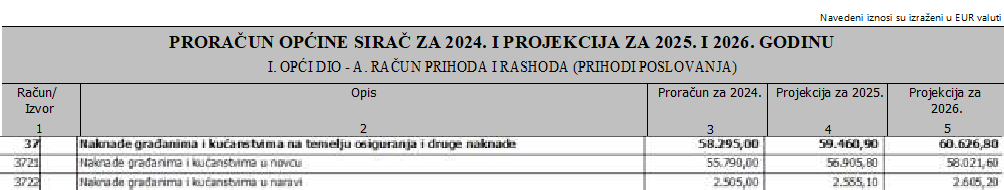 Ostali rashodiOstali rashodi obuhvaćaju tekuće i kapitalne donacije. U 2024. godini se planiraju u iznosu 180.083,61 euro. Rashodi za tekuće i kapitalne donacije odnose se na financiranje:programa javnih potreba u kulturi,javnih potreba u sportu,socijalnoj skrbi,vjerskih zajednica,političkih stranaka i udruga,izgradnje komunalne infrastrukture (plinovod, vodovod, kanalizacija).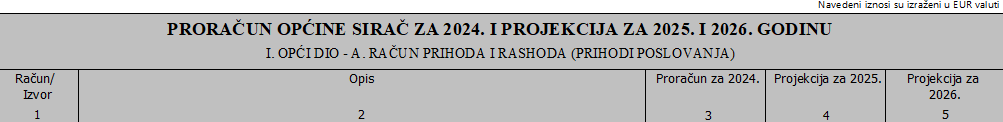 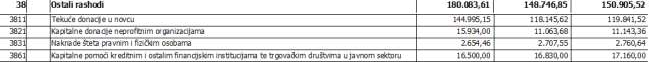 RASHODI ZA NABAVU NEFINANCIJSKE IMOVINERashodi za nabavu nefinancijske imovine planiraju se u 2024. godini u iznosu od 377.840,10 eura. Rashodi za nabavu nefinancijske imovine obuhvaćaju rashode za nabavu neproizvedene i proizvedene dugotrajne imovine i rashode za dodatna ulaganja na nefinancijskoj imovini.Rashodi za nabavu neproizvedene imovinePod iznosom od 128.820,00 eura planirana je:nabava građevinskog zemljišta u poduzetničkoj zoni Lanara,semaforizacija pješačkog prijelaza u ulici Stjepana Radića u Siraču,rekonstrukcija i dogradnja dječjeg vrtića.Tablica 16. Planirani rashodi za nabavu neproizvedene imovine za razdoblje od 2024. do 2026. godine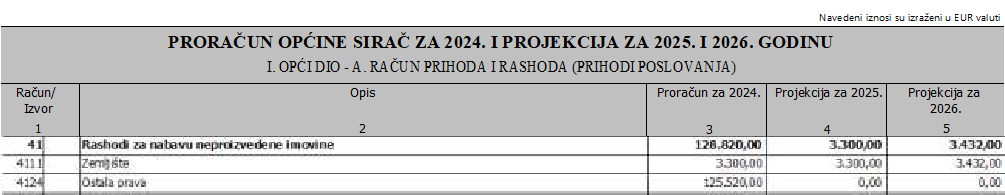 Rashodi za nabavu proizvedene dugotrajne imovineRashodi za nabavu proizvedene dugotrajne imovine planiraju se u iznosu od 149.826,85 eura, a odnose se na:sanaciju i pojačano održavanje ulica,sanacija nogostupa u Kipu,izgradnju nerazvrstanih cesta,sanacija cestovnog jarka u ulici Nikole Tesle,modernizaciju i obnovu te izgradnju javne rasvjete,energetske i komunikacijske vodove,rashodi za postrojenja i opremu, opremu za održavanje i zaštitu, računala, računalne programe, knjige, uređaje, telefona i ostalih komunikacijskih uređaja, ostale uredske opreme, uredskog namještaja,opremanje kuhinje i građevinske radove u Hrvatskom domu u Siraču,nabava komunalne opreme,uređenja staza na mjesnim grobljima,stajališta za autobuse i punionica za električna vozila.Tablica 16. Planirani rashodi za nabavu proizvedene dugotrajne imovine za razdoblje od 2024. do 2026. godine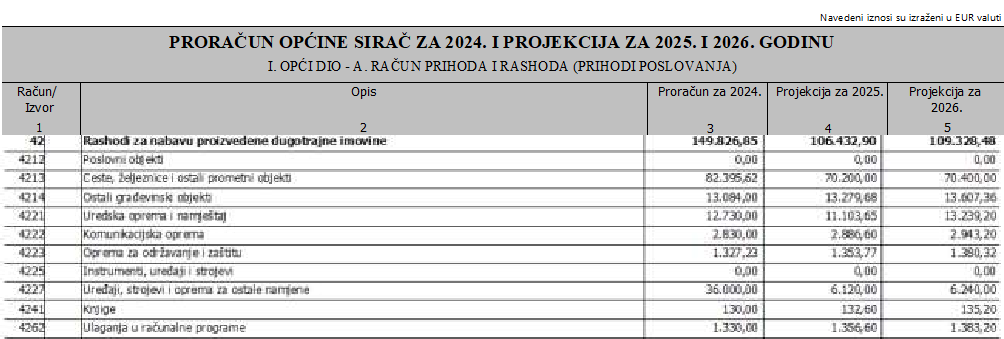 Rashodi za dodatna ulaganja na nefinancijskoj imoviniRashodi za dodatna ulaganja na nefinancijskoj imovini planiraju se u iznosu od 99.193,25 eura, a odnose se na:rekonstrukcija neke od ulica,rekonstrukcija i sanacija ceste Pakrani-Bijela-Borki (projekti),tekuće i investicijsko uređenje ureda u zgradi Općine,tekuće i investicijsko uređenje (bivše) škole Pakrani,rekonstrukcija Društvenog doma Miljanovac,rekonstrukcija pješačkih staza na groblju,rekonstrukcija i sanacija ceste Sirač – Bijela,dodatna ulaganja na građevinskim objektima,tekuće i investicijsko uređenje Hrvatskog doma,adaptacija i investicijsko uređenje doma kulture Kip,tekuće i investicijsko uređenje (bivša) škola Pakrani,opremanje groblja,adaptacija ambulante.Tablica 17. Planirani rashodi za dodatna ulaganja na nefinancijskoj imovini za razdoblje od 2024. do 2026. godine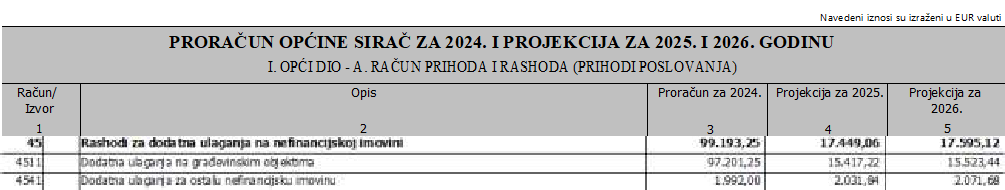 PRORAČUN OPĆINE SIRAČRazdjel 001 Predstavnička i izvršna tijela – 115.984,89	Razdjel 002 Jedinstveni upravni odjel – 1.502.015,31Glava 00101 Općinsko vijeće 71.070,43 €Glava 00102 Ured načelnika 43.564,46 €Glava 00103 Vijeća nacionalnih manjina 1.350,00 €Glava 00201 Jedinstveni upravni odjel1.061.550,69 €Glava 00202 Komunalna infrastruktura 142.739,13 €Glava 00203 Komunalne djelatnosti251.485,00 €Program 1001 Javna uprava 50.150,52 €Program 1003 Javna uprava i administracija 43.564,46 €Program 1004 Nacionalne manjine 1.350,00 €Program 1005 Javna uprava i administracija 276.634,45 €Program 1006 Upravljanje imovinom 233.909,25 €Program 1017 Izgradnja komunalne infrastrukture 187.519,62 €Program 1026 Održavanje nerazvrstanih cesta 81.902,00 €Program 1027Održavanje javnih površina 1.460,00 €Program 1002 Izbori20.919,91 €Program 1007 Javne potrebe u školstvu114.435,00 €Program 1008 Socijalna skrb 44.407,15 €Program 1035 Legalizacija komunalne infrastrukture 1.460,00 €Program 1028 Održavanje građevina javne odvodnje 6.630,00 €Program 1029 Održavanje javnih zelenih površina 41.900,00 €Program 1009 Promicanje kulture70.485,61 €Program 1010 Razvoj sporta i rekreacije 37.163,00 €Program 1030 Održavanje građevina, uređaja i predmeta javne namjene47.250,00 €Program 1031 Održavanje groblja i mrtvačnica unutar groblja 1.330,00 €Program 1011 Razvoj civilnog društva39.344,00 €Program 1012 Organiziranje i provođenje zaštite i spašavanja 135.190,00 €Program 1032 Održavanje čistoće javnih površina 4.650,00 €Program 1033 Održavanje javne rasvjete45.100,00 €Program 1013 Jačanje gospodarstva27.281,00 €Program 1014 Potpora poljoprivredi 32.119,00 €Program 1034 Dezinfekcija, dezinsekcija i deratizacija 7.990,00 €Program 1036 Nabava kamenog materijala13.273,00 €Program 1020 Poduzetnička zona Lanara 6.600,00 €19POSEBNI DIO PRORAČUNARAZDJEL PREDSTAVNIČKA I IZVRŠNA TIJELA (001)GLAVA OPĆINSKO VIJEĆE (00101)Općinsko vijeće predstavničko je tijelo građana i tijelo lokalne samouprave koje donosi akte u okviru prava i dužnosti Općine kao jedinice lokalne samouprave. U okviru svog djelokruga Općinsko vijeće između ostalog donosi Statut Općine, odluke i druge opće akte kojima uređuje pitanja iz samoupravnog djelokruga Općine, donosi općinski proračun, odluku o izvršenju proračuna i nadzire ukupno materijalno i financijsko poslovanje Općine te odlučuje o drugim pitanjima utvrđenim zakonima i Statutom Općine.Planirana sredstva za 2024. godinu iznose 71.070,43 eura, za 2025. godinu 62.849,71 eura i za 2026.godinu 45.219,74 eura.Program 1001 Javna upravaPlanirana sredstva za 2024. godinu iznose 50.150,52 eura, za 2025. godinu iznose 44.350,13 eura i za 2026. godinu iznose 45.219,74 eura. Isti se sastoji od rashoda za redovan rad, materijalnih rashoda predstavničkog tijela, rashoda za naknade, protokole, promidžbu i proslave.Cilj programa je razvoj ljudskih potencijala, a poseban cilj je osiguranje uvjeta za rad općinskih tijela u skladu sa zakonskim odredbama.Zakonska osnova za uvođenje programa:Zakon o lokalnoj i područnoj (regionalnoj) samoupravi («Narodne novine», broj 33/01, 106/03, 129/05, 109/07, 125/08, 150/11, 19/13, 137/15, 123/17),Statut Općine Sirač («Županijski glasnik» Službeni glasnik Bjelovarsko-bilogorske županije, broj 19/09, 06/10, 03/13, 018/18, 03/21),Poslovnik	Općinskog	vijeća	Općine	Sirač	(«Županijski	glasnik»	Službeni	glasnik Bjelovarsko-bilogorske županije, broj 19/08).Program obuhvaća sljedeće aktivnosti:Aktivnost A100001 Redovne aktivnosti planirana je u iznosu od 39.760,52 eura.Aktivnost A100059 Dani Općine Sirač, blagdani i proslave planirana je u iznosu od 8.480,00 eura.Aktivnost A100060 Ostale prigodne proslave planirana je u iznosu od 670,00 eura.Aktivnost A100069 Savjet mladih planirana je u iznosu od 1.240,00 eura.Program 1002 IzboriPlanirana sredstva za 2024. godinu iznose 20.919,91 eura, za 2025. godinu iznose 18.499,58 eura i za 2026. godinu nema planiranih troškova. Isti se sastoji od troškova uredskog materijala, usluga promidžbe i informiranja, naknade članovima povjerenstava i drugo.Cilj programa je održavanje izbora na području općine. Zakonska osnova za uvođenje programa:Zakon o lokalnoj i područnoj (regionalnoj) samoupravi («Narodne novine», broj 33/01, 106/03, 129/05, 109/07, 125/08, 150/11, 19/13, 137/15, 123/17),Zakon o lokalnim izborima («Narodne novine», broj 144/12, 121/16, 98/19, 42/20, 144/20, 37/21),Zakon o izborima zastupnika iz Republike Hrvatske u Europski parlament («Narodne novine», broj 92/10, 23/13, 143,13),Zakon o izborima zastupnika u Hrvatski državni Sabor («Narodne novine», broj 116/99, 53/03, 69/03, 19/07, 145/10, 120/11, 19/15, 66/15, 98/19),Zakon o izboru predsjednika Republike Hrvatske («Narodne novine», broj 22/92, 42/92 – ispravak, 71/97, 128/14).Program obuhvaća sljedeće aktivnosti:Aktivnost A100002 Parlamentarni izbori planirana je u iznosu od 6.000,00 eura.Aktivnost A100003 Lokalni izbori planirana je za 2025. godinu u iznosu od 18.499,58 eura.Aktivnost A100061 Predsjednički izbori planirana je u iznosu od 6.000,00 eura.Aktivnost A100062 Izbori za EU parlament planirana je u iznosu od 6.000,00 eura.Aktivnost A100063 Izbori za mjesne odbore planirana je u iznosu od 2.919,91 eura.GLAVA URED NAČELNIKA (00102 )Načelnik zastupa Općinu Sirač i nositelj je izvršne vlasti Općine. Obavlja poslove propisane Zakonom o lokalnoj i područnoj (regionalnoj) samoupravi te Statutom Općine Sirač.Planirana sredstva za 2024. godinu iznose 43.564,46 eura, za 2025. godinu 44.435,75 eura i za 2026.godinu 45.307,04 eura.Program 1003 Javna uprava i administracijaPlanirana sredstva za 2024. godinu iznose 43.564,46 eura, za 2025. godinu iznose 44.435,75 eura   i za 2026. godinu iznose 45.307,04 eura. Isti se sastoji od rashoda za redovan rad i protokolarne poslove načelnika te proračunske pričuve u iznosu od 2.654,46 eura.Cilj programa obuhvaća aktivnosti koje omogućuju obavljanje poslova načelnika. U sklopu programa se osiguravaju sredstva za rashode načelnika za protokol promidžbu i informiranje, reprezentaciju i drugo.Zakonska osnova za uvođenje programa:Zakon o lokalnoj i područnoj (regionalnoj) samoupravi («Narodne novine», broj 33/01, 106/03, 129/05, 109/07, 125/08, 150/11, 19/13, 137/15, 123/17),Statut Općine Sirač («Županijski glasnik» Službeni glasnik Bjelovarsko-bilogorske županije, broj 19/09, 06/10, 03/13, 018/18, 03/21).Program obuhvaća sljedeće aktivnosti:Aktivnost A100004 Redovan rad planirana je u iznosu od 39.960,00 eura, a odnose se na rashode za redovan rad i protokolarne poslove načelnika.Aktivnost A100005 Proračunska pričuva planirana je u iznosu od 2.654,46 eura.Aktivnost A100088 Općinska prekogranična suradnja planirana je u iznosu od 950,00 eura.GLAVA VIJEĆA NACIONALNIH MANJINA (00103)Planirana sredstva za 2024. godinu iznose 1.350,00 eura, za 2025. godinu iznose 1.071,00 eura i za 2026. godinu iznose 1.092,00 eura.Program 1004 Nacionalne manjinePlanirana sredstva za 2024. godinu iznose 1.350,00 eura, za 2025. godinu iznose 1.071,00 eura i za 2026. godinu iznose 1.092,00 eura. Isti se sastoji od rashoda za redovan rad i funkcioniranje Vijeća češke nacionalne manjine, Vijeća srpske nacionalne manjine i Vijeća njemačke nacionalne manjine. Cilj programa obuhvaća aktivnosti koje omogućuju rad i djelovanje vijeća manjina na području općine.Program obuhvaća sljedeće aktivnosti:Aktivnost A100006 Vijeće češke nacionalne manjine planirana je u iznosu od 450,00 eura za redovan rad i funkcioniranje.Aktivnost A100007 Vijeće srpske nacionalne manjine planirana je u iznosu od 450,00 eura za redovan rad i funkcioniranje.Aktivnost A100170 Vijeće njemačke nacionalne manjine planirana je u iznosu od 450,00 eura za redovan rad i funkcioniranje.RAZDJEL JEDINSTVENI UPRAVNI ODJEL (002)Planirana sredstva za 2024. godinu iznose 1.502.015,31 eura, za 2025. godinu iznose 1.187.552,05 eura i za 2026. godinu iznose 1.217.172,36 eura.GLAVA JEDINSTVENI UPRAVNI ODJEL (00201)Planirana sredstva Jedinstvenog upravnog odjela za 2024. godinu iznose 1.061.550,69 eura, za 2025. godinu iznose 829.352,07 eura i za 2026. godinu iznose 847.761,40 eura. Isti su raspoređeni na sljedeće programe:Program 1005 Javna uprava i administracijaPlanirana sredstva za 2024. godinu iznose 276.634,45 eura, za 2025. godinu iznose 246.324,35 eura i za 2026. godinu iznose 252.205,41 eura.Cilj programa je obuhvatiti aktivnosti kojima se osiguravaju sredstva za podmirivanje materijalnih rashoda za rad, financijskih rashoda za bankarske usluge, usluge platnog prometa i ostale te sredstva kojima se osigurava oprema potrebna za rad Jedinstvenog upravnog odjela. Osnovni cilj programa je razvoj ljudskih potencijala. Posebni cilj programa je osiguravanje nesmetanog obavljanja poslova općinske uprave uz optimalni broj službenika, zadovoljavajuću opremu i druge radne uvjete radi zadovoljenja potreba građana u okviru zakonom utvrđenih zadaća koje obavlja jedinica lokalne samouprave.Zakonska osnova za uvođenje programa:Zakon o lokalnoj i područnoj (regionalnoj) samoupravi («Narodne novine», broj 33/01, 106/03, 129/05, 109/07, 125/08, 150/11, 19/13, 137/15, 123/17),Zakon o financiranju jedinica lokalne i područne (regionalne) samouprave («Narodne novine», broj 127/17, 138/20, 151/22, 114/23),Zakon o proračunu («Narodne novine», broj 144/21),Zakon o plaćama u lokalnoj i područnoj (regionalnoj) samoupravi («Narodne novine», broj 28/10, 10/23),Odluka o ustrojstvu i djelokrugu Jedinstvenog upravnog odjela Općine Sirač,Odluka o koeficijentima za obračun plaća službenika i namještenika Općine Sirač.Jedinstveni upravni odjel ima zaposleno ukupno 7 službenika. Program se sastoji od sljedećih aktivnosti:Aktivnost A100008 Administrativno, tehničko i stručno osoblje planirana je u iznosu od 121.261,00 eura, a odnosi se na plaće, doprinose i naknade administrativnog, tehničkog i stručnog osoblja i materijalne rashode.1. Aktivnost A100010 Zajednički troškovi službi planirana je u iznosu od 87.713,20 eura, a odnosi se na uredski materijal, usluge telefona, interneta, poštarina, usluge promidžbe i informiranja, oglasa, licence, usluge odvjetnika i pravnog savjetovanja, geodetsko-katastarske usluge, računalne usluge, pristojbe te financijske rashode.Aktivnost A100012 Nabava opreme planirana je u iznosu od 25.520,00 eura, a odnosi se na nabavu sitnog inventara, računala i računalne opreme, uredskog namještaja i slično.Aktivnost A100044 Javni radovi – Revitalizacija javnih površina planirana je u iznosu od 9.004,00 eura.Aktivnost A100171 Razvoj pametnih i održivih rješenja i usluga planiran je u iznosu od 33.136,25 eura, a odnosi se na projekt Razvoja pametnih i održivih rješenja i usluga, a odnosi se na uspostavu sustava elektronskog uredskog poslovanja koji je pozitivno ocijenjen na Fondu za zaštitu okoliša i energetsku učinkovitost. Putem ovog projekta nabavljena je i kamera za kontrolu parkirališta kod zgrade Općine te senzor za mjerenje kvalitete zraka u 2023. godini.Program 1006 Upravljanje imovinomPlanirana sredstva za 2024. godinu iznose 233.909,25 eura, za 2025. godinu iznose 56.564,58 eura i za 2026. godinu iznose 57.250,16 eura.Cilj programa je obuhvatiti aktivnosti i projekte kojima se osiguravaju sredstva za upravljanje materijalnom imovinom u vlasništvu Općine Sirač. Osnovni cilj programa je unaprjeđenje kvalitete života i rada korisnika stambenih i poslovnih prostora u vlasništvu Općine Sirač. Posebni cilj programa je kvalitetno i odgovorno upravljanje stambenim i poslovnim prostorima u vlasništvu Općine.Zakonska osnova za uvođenje programa:Zakon o vlasništvu i drugim stvarnim pravima («Narodne novine», broj 91/96, 73/00, 114/01, 79/06, 141/06, 146/08, 38/09, 153/09, 90/10, 143/12, 152/14, 81/15, 94/17).Program se sastoji od sljedećih aktivnosti:Aktivnost A100086 Tekuće i investicijsko uređenje Hrvatskog doma planirana je u iznosu od 72.198,75 eura za obnovu kuhinje i građevinske radove te stručni nadzor.Aktivnost A100100 Tekuće i investicijsko uređenje (bivše) škole Pakrani planirana je u iznosu od 664,00 eura za demontažu ruševnih stupova i zidova te žbukanje unutarnjih zidova.Aktivnost A100107 Zgrada općine - tekuće i investicijsko uređenje planirana je u iznosu od 2.655,00 eura za uređenje ureda. Cilj je izraditi pregradne zidove, provesti električne instalacije, prepraviti sustav grijanja, okrečiti zidove i drugo.Aktivnost K100014 Dodatna ulaganja na objektima planirana je u iznosu od 664,00 eura.Aktivnost K100119 Adaptacija i investicijsko uređenje doma kulture KIP planirana je u iznosu od 34.191,50 eura za projekt instalacija grijanja i hlađenja te stručni nadzor.Aktivnost K100155 Rekonstrukcija i dogradnja dječjeg vrtića planirana je u iznosu od 50.000,00 eura za projektnu dokumentaciju i građevinske radove.Aktivnost K100160 Rekonstrukcija Društvenog doma Miljanovac planirana je u iznosu od 10.000,00 eura za građevinske radove. Idejni projekt, glavni projekt i troškovnik su izrađeni i pripremljeni.Aktivnost K100174 Asfaltiranje igrališta planirana je u iznosu od 17.000,00 eura za građevinske radove. Igralište se nalazi u sklopu školskog igrališta te je projekt financiran od strane Bjelovarsko-bilogorske županije, a Općina Sirač pomaže koliko može sukladno svojim financijskim mogućnostima.Aktivnost K100175 Adaptacija ambulante planirana je u iznosu od 5.500,00 eura za obnovu prostorije u kojoj se nalazi kuhinja.Aktivnost T100013 Redovno tekuće i investicijsko održavanje objekata i opreme planirana je u iznosu od 40.896,00 eura, a odnosi se na trošak električne energije, plina, vode, materijala i sredstva za čišćenje, usluge održavanja, iznošenja i odvoza smeća, dimnjačarske usluge, legalizaciju općinskih objekata i sl.Aktivnost T100176 Održavanje strojeva i oprema planirana je u iznosi od 140,00 eura za usluge registracije te premije osiguranja strojeva (traktor).Program 1007 Javne potrebe u školstvuPlanirana sredstva za 2024. godinu iznose 114.435,00 eura, za 2025. godinu iznose 117.543,70 eura i za 2026. godinu iznose 120.652,40 eura.Cilj programa je pružiti podršku školi u provođenju projekata te djeci i mladima u pohađanju osnovnoškolskih, srednjoškolskih i visokoškolskih programa. Osnovni cilj programa je razvoj dječjih i studentskih potencijala. Posebni ciljevi programa su osiguranje dijela financijskih sredstava za realizaciju projekata škole usmjerenih na razvoj i unapređenje odgoja i obrazovanja, osiguranje financijskih sredstava za stipendiranje učenika i studenata sa područja Općine Sirač u cilju uravnoteženja ponude i potražnje na tržištu rada, uz osiguranje sredstava za financiranje prijevoza učenika osnovne škole kao i nabave udžbenika za osnovnu školu te osiguranje dijela sredstava za financiranje poboljšanja materijalno tehničkih uvjeta u školama.Zakonska osnova za provođenje programa:Zakon o lokalnoj i područnoj (regionalnoj) samoupravi («Narodne novine», broj 33/01, 106/03, 129/05, 109/07, 125/08, 150/11, 19/13, 137/15, 123/17),Zakon o odgoju i obrazovanju u osnovnoj o srednjoj školi («Narodne novine», broj 87/08, 86/09, 105/10, 90/11, 05/12, 16/12, 86/12, 126/12, 94/13, 152/14, 07/17, 68/18, 98/19, 64/20, 151/22).Program se sastoji od sljedećih aktivnosti:Aktivnost A100018 Predškolsko obrazovanje planirana je u iznosu od 98.350,00 eura, a obuhvaća financijske i materijalne uvjete za rad dječjeg vrtića. Temeljem Zakona o predškolskom odgoju i naobrazbi («Narodne novine», broj 10/97, 107/07, 94/13) djelatnost predškolskog odgoja i naobrazbe te skrbi o djeci predškolske dobi sastavni je dio sustava odgoja i naobrazbe, a financira se sredstvima lokalnog proračuna, te sudjelovanjem roditelja u cijeni programa predškolskog odgoja što ih ostvaruju njihova djeca. Osnovni nositelj provedbe programa javnih potreba u predškolskom odgoju je naš vrtić pri Osnovnoj školi Sirač koji provodi redoviti primarni program predškolskog odgoja za oko 30-tak djece spodručja Općine Sirač. U sklopu ove aktivnosti planiran je i logoped koji sukladno potrebama i mogućnostima radi s djecom.Aktivnost A100019 Osnovnoškolsko obrazovanje planirana je u iznosu od 535,00 eura, odnosi se na kapitalna ulaganja za obnovu knjiga za školsku knjižnicu te nabavu obilježja prvim razredima za sigurnost u prometu.Aktivnost A100020 Srednjoškolsko i ostalo obrazovanje planirana je u iznosu od 12.000,00 eura, a odnosi se na stipendiranje učenika i studenata u vidu jednokratne stipendije (umjesto dosadašnje mjesečne isplate).Aktivnost A100156 Sufinanciranje školskog pribora planirana su u iznosu od 3.550,00 eura za sve učenike koja pohađaju Osnovnu školu Sirač (i područne škole).Program 1008 Socijalna skrbPlanirana sredstva za 2024. godinu iznose 44.407,15 eura, za 2025. godinu iznose 45.295,29 eura i za 2026. godinu iznose 46.183,44 eura.Cilj programa je provoditi osiguranje socijalne pomoći za socijalno najugroženije i najranjivije skupine građana Općine Sirač. Radi se o građanima koji ostvaruju pravo na pomoć prema kriterijima utvrđenim u odlukom o socijalnoj skrbi. Program podrazumijeva pružanje pomoći socijalno ugroženim građanima, u svrhu podmirenja troškova prehrane učenika osnovnih škola, pomoći za opremu novorođenčadi te naknadu pogrebnih troškova, ostalih pomoći, sufinanciranje kupnje prve nekretnine i dr.Opći cilj programa je poboljšanje kvalitete života i podizanje životnog standarda građana, a poseban cilj programa je zadovoljenje osnovnih životnih potreba socijalno ugroženih osoba te osoba koje zbog zdravstvenih razloga ili životne dobi nisu u mogućnosti brinuti se sami o sebi, a ista prava ne ostvaruju po drugoj osnovi.Zakonska osnova za uvođenje programa:Zakon o lokalnoj i područnoj (regionalnoj) samoupravi («Narodne novine», broj 33/01, 106/03, 129/05, 109/07, 125/08, 150/11, 19/13, 137/15, 123/17),Zakon o socijalnoj skrbi («Narodne novine», broj 22/18, 46/22, 119/22, 71/23).Program se sastoji od sljedećih aktivnosti:Aktivnost A100021 Novčana pomoć planirana je u iznosu od 2.400,00 €, a odnosi se na jednokratne pomoći potrebitima.Aktivnost A100023 Pomoć za novorođenče na području Općine Sirač planirana je u iznosu od 7.605,00 € u vidu novčane pomoći i poklona za novorođenčad.Aktivnost A100024 Humanitarna djelatnost Crvenog križa Daruvar planirana je u iznosu od 2.192,15 € sukladno Zakonu o Hrvatskom Crvenom križu.Aktivnost A100083 Podmirenje troškova socijalno ugroženih osoba i ostale naknadeplanirana je u iznosu od 2.160,00 €.Aktivnost A100145 Novčane pomoći umirovljenicima s manjim primanjima planirana je u iznosu od 6.640,00 € u vidu božićnice.Aktivnost A100146 Potpora mladim obiteljima za kupnju ili adaptaciju stambenog prostora planirana je u iznosu od 19.910,00 €.Aktivnost A100166 Sufinanciranje pogreba preminulih branitelja planirana je u iznosu od 3.500,00 €.Program 1009 Promicanje kulturePlanirana sredstva za 2024. godinu iznose 70.485,61 eura, za 2025. godinu iznose 71.895,32 eura i za 2026. godinu iznose 73.305,03 eura.Cilj programa je utvrđivanje aktivnosti, poslova, djelatnosti, akcija i manifestacija u kulturi od značenja za Općinu Sirač kao i njezinu promociju. Posebice se podržava i potiče kulturno-umjetničko stvaralaštvo, nabava te investicijsko održavanje i opremanje objekata za kulturu te manifestacije koje doprinose promicanju kulture. Osnovni cilj programa je unaprjeđenje kvalitete života građana Općine Sirač, a posebni ciljevi programa su osiguranje financijskih sredstava za djelovanje udruga u kulturi. Zakonska osnova za uvođenje programa:Zakon o financiranju javnih potreba u kulturi («Narodne novine», broj 47/90, 27/93, 38/09),Zakon o udrugama («Narodne novine», broj 74/14, 70/17, 98/19, 151/22).Program se sastoji od sljedećih aktivnosti:Aktivnost A100027 Financiranje programa i projekata u kulturi planirana je u iznosu od 9.690,00 eura, a odnose se na financiranje prijavljenih projekata i programa udruga građana vezanih za promicanje i razvoj kulture na području Općine Sirač putem javnog natječaja.Aktivnost A100029 Dani šljiva i rakija planirana je u iznosu od 49.720,61 eura, a odnose se na organizaciju i održavanje manifestacije Dani šljiva i rakija.Aktivnost A100030 Maskenbal planirana je u iznosu od 478,00 eura za organizaciju i održavanje maskenbala.Aktivnost A100031 Advent, humanitarni koncert i doček Nove godine planirana je u iznosu od 1.960,00 eura, a odnosi se na troškove Božićnog programa u sklopu kojeg je organizacija humanitarnog Božićnog koncerta, podjela dječjih poklona od djeda mraza, doček Nove godine i ostale troškove organizacije predmetnih manifestacija.Aktivnost A100082 Dani kulture nacionalnih manjina planirana je u iznosu od 2.000,00 eura, a odnose se na troškove održavanja predmetne manifestacije.Aktivnost K100028 Spomenik kulture „Stari grad“ planirana je u iznosu od 6.637,00 eura, a odnose se na troškove konzervacije i sanacije spomenika kulture Stari grad. Troškovi obuhvaćaju građevinske radove, uvođenje rasvjete, naknadu arheologu i nadzoru te naknadu štete za korištenje poljoprivrednog zemljišta.Program 1010 Razvoj sporta i rekreacijePlanirana sredstva za 2024. godinu iznose 37.163,00 eura, za 2025. godinu iznose 37.163,00 eura i za 2026. godinu iznose 38.649,52 eura.Cilj programa javnih potreba u sportu je osiguravanje financijskih sredstava za financiranje sportskih udruga Općine Sirač odnosno sportskih društava. Osnovni cilj programa je stvaranje poticajnog okruženja za razvoj sporta na području općine. Poseban cilj programa je poboljšanje razine kvalitete sporta posebno onog dijela koji će pridonijeti promidžbi Općine Sirač te uključivanje što većeg broja djece i mladeži u sport.Zakonska osnova za uvođenje programa:Zakon o sportu («Narodne novine», broj 141/22),Zakon o udrugama («Narodne novine», broj 74/14, 70/17, 98/19, 151/22).Program se sastoji od sljedeće aktivnosti:Aktivnost A100032 Financiranje programa i projekata u sportu planirana je u iznosu od 37.163,00 eura, a odnosi se na financiranje prijavljenih projekata i programa udruga građana vezanih za promicanje i razvoj sporta na području Općine Sirač putem javnog natječaja.Program 1011 Razvoj civilnog društvaPlanirana sredstva za 2024. godinu iznose 39.344,00 eura, za 2025. godinu iznose 35.708,16 eura i za 2026. godinu iznose 36.408,32 eura.Cilj programa je suradnja s neprofitnim organizacijama kojom se potiče razvoj demokracije na lokalnoj i regionalnoj razini, stvaranje poticajnog okruženja za razvoj civilnog društva. Organizacije civilnog društva provode programe, projekte i aktivnosti s ciljem unaprjeđenja kvalitete života građana lokalne zajednice.Program se sastoji od sljedećih aktivnosti:Aktivnost A100033 Pomoć vjerskim zajednicama planirana je u iznosu od 9.250,00 eura kroz tekuće i kapitalne donacije Baptističkoj, Pravoslavnoj i Rimokatoličkoj crkvi.Aktivnost A100034 Financiranje političkih stranaka planirana je u iznosu od 2.394,00 eura za redovito godišnje financiranje političkih stranaka i nezavisnih članova Općinskog vijeća Općine Sirač.Aktivnost A100035 Redovna djelatnost udruga planirana je u iznosu od 24.300,00 eura, a odnosi se na financiranje javnih potreba u području djelovanja udruge građana prijavljenih na javni natječaj i javni poziv.Aktivnost A100085 Proračunski korisnici drugog proračuna planirana je u iznosu od 1.400,00 eura, a odnosi se na financiranje javnih potreba proračunskih korisnika drugih proračuna prijavljenih na javni natječaj.Aktivnost A100122 Wifi4EU planirana je u iznosu od 2.000,00 eura za održavanje infrastrukture interneta.Program 1012 Organiziranje i provođenje zaštite i spašavanjaPlanirana sredstva za 2024. godinu iznose 135.190,00 eura, za 2025. godinu iznose 138.607,80 eura i za 2026. godinu iznose 141.325,60 eura.Cilj programa je obuhvatiti aktivnosti u području civilne zaštite i spašavanja, aktivnosti stožera zaštite i spašavanja, zapovjedništva civilne zaštite, postrojbi civilne zaštite te aktivnosti Hrvatske gorske službe spašavanja. Programom se osiguravaju financijska sredstva potreba za funkcioniranje Vatrogasne zajednice Općine Sirač i dobrovoljnih vatrogasnih društava u njenom sastavu te Jave vatrogasne postrojbe grada Daruvara za dio intervencija na našem području. Osnovni cilj programa je unapređenje kvalitete života, a posebni cilj programa he stvaranje uvjeta za kvalitetno i efikasno funkcioniranje protupožarne zaštite u skladu sa zakonskim propisima. Posebni cilj programa je daljnje razvijanje sustava zaštite u spašavanja u poboljšanje uvjeta rada Hrvatske gorske službe spašavanja.Zakonska osnova za uvođenje programa:Zakon o Hrvatskoj gorskoj službi spašavanja («Narodne novine», broj 79/06, 110/15),Zakon o sustavu civilne zaštite («Narodne novine», broj 82/15, 118/18, 31/20, 20/21, 114/22),Pravilnik o ustrojstvu, popuni i opremanju postrojbi civilne zaštite i postrojbi za uzbunjivanje («Narodne novine», broj 111/07),Uredba o načinu utvrđivanja naknade za privremeno oduzete pokretnine radi provedbe mjera zaštite i spašavanja («Narodne novine», broj 85/06),Zakon o vatrogastvu («Narodne novine», broj 125/19, 114/22),Zakon o zaštiti od požara («Narodne novine», broj 92/10, 114/22).Program se sastoji od sljedećih aktivnosti:Aktivnost A100036 Vatrogasna zajednica Općine Sirač planirana je u iznosu od 32.000,00 eura za redovan rad.Aktivnost A100037 Javna vatrogasna postrojba Grada Daruvara planirana je u iznosu od 96.500,00 eura sukladno zakonu.Aktivnost A100038 Civilna zaštita planirana je u iznosu od 5.190,00 eura za redovne potrebe.Aktivnost A100039 Hrvatska gorska služba spašavanja planirana je u iznosu od 1.500,00 eura.Program 1013 Jačanje gospodarstvaPlanirana sredstva za 2024. godinu iznose 27.281,00 eura, za 2025. godinu iznose 27.826,62 eura i za 2026. godinu iznose 28.372,24 eura.Cilj programa je osiguravanje financijskih sredstava potrebnih za financiranje mjera poticaja razvoja malog i srednjeg poduzetništva, dodjelu potpora za poduzetničke aktivnosti koje doprinose jačanju poduzetničke konkurentnosti te dodjelu potpora u funkciji razvoja obrtništva. Osnovni cilj programa je podizanje konkurentnosti poduzetnika i obrtnika kroz razvoj konkurentnog i održivog gospodarstva, a posebni cilj je olakšavanje poslovanja poduzetnicima i obrtnicima s područja Općine Sirač.Zakonska osnova za uvođenje programa:Zakon o poticanju razvoja malog gospodarstva («Narodne novine», broj 29/02, 63/07, 53/12, 56/13, 121/16),Zakon o obrtu («Narodne novine», broj 143/13, 127/19, 41/20).Program se sastoji od sljedećih aktivnosti:Aktivnost A100041 LAG Bilogora-Papuk planirana je u iznosu od 1.000,00 eura za godišnju članarinu.Aktivnost A100087 Razvojna agencija Grada Daruvara planirana je za tekuće pomoći u iznosu od 6.371,00 eura (usluge agencije).Aktivnost A100137 Potpora gospodarstvu planirana je u iznosu od 19.910,00 eura u vidu subvencija trgovačkim društvima i malim obrtnicima.Program 1014 Potpora poljoprivrediPlanirana sredstva za 2024. godinu iznose 32.119,00 eura, za 2025. godinu iznose 32.761,38 eura i za 2026. godinu iznose 33.403,76 eura.Cilj programa je unaprjeđenje poljoprivredne proizvodnje i poticanje gospodarskog razvoja na području općine. Osnovni cilj programa je razvoj konkurentnog i održivog gospodarstva- poljoprivredne proizvodnje. Posebni cilj programa je opstanak seoskih gospodarstava, modernizacija njihove poljoprivredne proizvodnje, razvoj seoskog prostora te poticanje poljoprivredne proizvodnje u općini.Zakonska osnova za uvođenje programa:Zakon o poljoprivredi («Narodne novine», broj 118/18, 42/20, 52/21, 152/22).Program se sastoji od sljedeće aktivnosti:Aktivnost A100042 Poticanje poljoprivrede planirana je u iznosu od 32.119,00 eura sukladno zakonu.Program 1019 Zaštita okolišaPlanirana sredstva za 2024. godinu iznose 3.982,23 eura, za 2025. godinu iznose 4.061,87 eura i za 2026. godinu iznose 4.141,52 eura.Cilj programa je usmjerenost na aktivnosti u cilju osiguranja održivog gospodarenja otpadom te aktivnosti usmjerene na zbrinjavanje napuštenih ili uginulih životinja. Osnovni cilj programa je unaprjeđenje kvalitete života stanovništva na području općine. Poseban cilj programa je očuvanje sastavnica okoliša kao prirodnog dobra o kojem ovise sadašnje i buduće generacije.Zakonska osnova za provođenje programa:Zakon o gospodarenju otpadom («Narodne novine», broj 84/21).Program se sastoji od sljedećih aktivnosti:Aktivnost A100058 Redovne aktivnosti planirana je u iznosu od 2.655,00 eura za usluge gospodarenja otpadom.Aktivnost K100067 Nabava opreme za zaštitu okoliša planirana je u iznos od 1.327,23 eura za nabavu komunalne opreme.Program 1020 Poduzetnička zona LanaraPlanirana sredstva za 2024. godinu iznose 6.600,00 eura, za 2025. godinu iznose 6.600,00 eura i za 2026. godinu iznose 6.864,00 eura.Cilj programa je uspostavljanje poduzetničke zone za obavljanje poduzetničkih, od nosno gospodarskih aktivnosti. Poseban cilj programa je zajedničko korištenje infrastrukturno opremljenog i organiziranog prostora te raspoloživih resursa poduzetničke zone od strane svih poduzetnika – korisnika koji posluju u poduzetničkoj zoni i time racionaliziraju troškove svog poslovanja.Program se sastoji od sljedećih aktivnosti:Aktivnost K10084 Otkup zemljišta planirana je u iznosu od 3.300,00 eura za Poduzetničku zonu Lanara.Aktivnost K100090 Izgradnja trafo-stanice u poduzetničkoj planirana je u iznosu od 3.300,00 eura.Program 1024 Javna ustanova KOMUS SIRAČPlanirano je sufinanciranje rada ustanove za 2024. godinu u iznosu od 9.000,00 eura, za 2025. godinu u iznosu od 9.000,00 eura i za 2026. godinu u iznosu od 9.000,00 eura za potrebe redovnog poslovanja.Cilj programa je osigurati sredstva ukoliko to bude potrebno za rad Ustanove Komus koja je osnovana od strane općine.Program se sastoji od sljedeće aktivnosti:Aktivnost A100136 Sufinanciranje ustanove KOMUS SIRAČ planirana je u iznosu od 40.000,00 eura (33.000,00 eura u slučaju potrebe za tekućim donacijama i 7.000,00 eura u slučaju potrebe za kapitalnim donacijama).GLAVA KOMUNALNA INFRASTRUKTURA (00202)Planirana sredstva za 2024. godinu iznose 188.979,62 eura, za 2025. godinu iznose 101.885,28 eura i za 2026. godinu iznose 102.706,56 eura.Program 1017 Izgradnja komunalne infrastrukturePlanirana sredstva za 2024. godinu iznose 187.519,62 eura, za 2025. godinu iznose 100.396,08 eura i za 2026. godinu iznose 101.188,16 eura.Cilj programa je usmjerenost na investicijske zahvate na području poduzetničke zone, nerazvrstanih cesta, javnih površina, javne rasvjete, oborinske odvodnje, dječjih igrališta te izgradnje nogostupa.Osnovni cilj programa je razvoj konkurentnog i održivog razvoja općine. Posebni cilj programa je zadovoljenje potrebe građana u smislu osiguranja adekvatne prometne, javne i komunalne infrastrukture koja će stvoriti jednaka životne uvjete stanovnika Općine Sirač na svim njegovim područjima.Zakonska osnova za uvođenje programa:Zakon o komunalnom gospodarstvu («Narodne novine», broj 68/18, 32/20),Zakon o vodama («Narodne novine», broj 66/19, 84/21, 47/23),Zakon o financiranju vodnog gospodarstva («Narodne novine», broj 153/09, 56/13, 154/14, 119/15, 120/16, 127/17, 66/19),Zakon o cestama («Narodne novine», broj 84/11, 22/13, 54/13, 148/13, 92/14, 110/19, 144/21, 114/22) iZakon o šumama («Narodne novine», broj 68/18, 115/18, 98/19, 32/20, 145/20, 101/23).Program se sastoji od sljedećih aktivnosti:Sanacija nogostupa u Kipu planirana je u iznosu od 3.300,00 eura. Prva faza, odnosno prvi dio nogostupa je napravljen.Aktivnost A100163 Stajališta za autobuse planirana je u iznosu od 1.428,14 €, a odnosi se na trošak postavljanja punionice za električna vozila.Aktivnost K100051 Izgradnja nerazvrstanih cesta planirana je u iznosu od 70.000,00 eura za rekonstrukciju onih ulica za kojima bi se mogla ukazati potreba tokom 2024. godine.Aktivnost K100052 Izgradnja plinovoda planirana je u iznosu od 5.000,00 eura po potrebi.Aktivnost K100053 Izgradnja kanalizacije planirane je u iznosu od 6.500,00 eura za izgradnju kanalizacije odnosno kanalizacijskih priključaka.Aktivnost K100054 Izgradnja vodovoda planirana je u iznosu od 5.000,00 eura za izgradnju vodovoda u Miljanovcu.Aktivnost K100055 Izgradnja javne rasvjete planirana je u iznosu od 2.500,00 eura za modernizaciju i obnovu javne rasvjete sukladno kritičnim točkama.Aktivnost K100057 Opremanje groblja planirana je u iznosu od 1.328,00 eura za dodatna ulaganja na groblju.Aktivnost K100077 Ulaganja na tuđu imovinu – Semaforizacija pješačkog prijelaza u ulici S.Radića planirana je u iznosu od 75.520,00 eura.Aktivnost K100106 Rekonstrukcija i sanacija ceste Pakrani – Bijela – Borki planirana je u iznosu od 664,00 eura za tehničku dokumentaciju.Aktivnost K100113 Ulica Nikole Tesle planirana je u iznosu od 10.967,48 eura za sanaciju cestovnog jarka u istoj. U trošak su uključeni ostatak građevinskih radova i stručni nadzor.Aktivnost K100147 Groblje Miljanovac planirana je u iznosu od 1.328,00 eura za uređenje okoliša, odnosno staza na groblju.Aktivnost K100148 Groblje Šibovac planirana je u iznosu od 1.328,00 eura za uređenje okoliša, odnosno staza na groblju.Aktivnost K100149 Groblje Kip planirana je u iznosu od 1.328,00 eura za uređenje okoliša, odnosno staza na groblju.Aktivnost K100153 Rekonstrukcija i sanacija ceste Sirač – Bijela planirana je u iznosu od 1.328,00 eura za tehničku dokumentaciju.Program 1035 Legalizacija komunalne infrastrukturePlanirana sredstva za 2024. godinu iznose 1.460,00 eura, za 2025. godinu iznose 1.489,20 eura i za 2026. godinu iznose 1.518,40 eura.Cilj programa je legalizacija građevina na području općine.Program se sastoji od sljedeće aktivnosti:Aktivnost A100142 Legalizacija komunalne infrastrukture planirana je u iznosu od 1.460,00 eura, a odnosi se na ostale komunalne usluge.GLAVA KOMUNALNE DJELATNOSTI (00203)Planirana sredstva za 2024. godinu iznose 251.485,00 eura, za 2025. godinu iznose 256.514,70 eura i za 2026. godinu iznose 267.104,40 eura.Cilj programa obuhvaća aktivnosti tekućeg održavanja javne rasvjete, javnih prometnih i zelenih površina, nerazvrstanih cesta i groblja. Poseban cilj provođenja planiranih aktivnosti u sklopu programa je održavanje funkcionalnosti postojeće komunalne infrastrukture kroz redovno održavanje, hitne intervencije ili pojačano održavanje.Zakonska osnova za provođenje programa:Zakon o komunalnom gospodarstvu («Narodne novine», broj 68/18, 32/20).Program 1026 Održavanje nerazvrstanih cestaPlanirana sredstva za 2024. godinu iznose 81.902,00 eura, za 2025. godinu iznose 83.540,04 eura i za 2026. godinu iznose 90.738,08 eura.Program se sastoji od sljedećih aktivnosti:Aktivnost A100128 Održavanje nerazvrstanih cesta planirana je u iznosu od 75.000,00 eura te se odnosi na skup mjera i radnji koje se obavljaju tijekom cijele godine na nerazvrstanim cestama (održavanje prohodnosti i mehaničke ispravnosti cesta, prometne sigurnosti, poboljšanja elemenata cesta i dr.).Aktivnost A100140 Zimska služba planirana je u iznosu od 6.637,00 eura za usluge tekućeg održavanja nerazvrstanih cesta, parkirališta i nogostupa za vrijeme zimskih uvjeta.Aktivnost A100144 Horizontalna i vertikalna signalizacija planirana je u iznosu od 265,00 eura za usluge nabave i postavljanja potrebne signalizacije.Program 1027 Održavanje javnih površina na kojima nije dopušten promet motornim vozilima Planirana sredstva za 2024. godinu iznose 1.460,00 eura, za 2025. godinu iznose 1.489,20 eura i za 2026. godinu iznose 1.518,40 eura.Program se sastoji od sljedeće aktivnosti:Aktivnost A100129 Održavanje javnih površina na kojima nije dopušten promet motornim vozilima planirana je u iznosu od 1.460,00 eura za održavanje i popravke tih površina na kojima se osigurava njihova funkcionalna ispravnost.Program 1028 Održavanje građevina javne odvodnje oborinskih vodaPlanirana sredstva za 2024. godinu iznose 6.630,00 eura, za 2025. godinu iznose 6.762,60 eura i za 2026. godinu iznose 6.895,20 eura.Program se sastoji od sljedeće aktivnosti:Aktivnost A100130 Održavanje kanala odvodnje oborinskih voda planirana je u iznosu od 6.630,00 eura, a odnosi se na upravljanje i održavanje građevina koje služe prihvatu, odvodnji i ispuštanju oborinskih voda iz građevina i površina javne namjene u građevinskom području. Uključuju i građevine koje služe zajedničkom prihvatu, odvodnji i ispuštanju oborinskih i drugih otpadnih voda.Program 1029 Održavanje javnih zelenih površinaPlanirana sredstva za 2024. godinu iznose 41.900,00 eura, za 2025. godinu iznose 42.738,00 eura i za 2026. godinu iznose 43.576,00 eura.Program se sastoji od sljedeće aktivnosti:Aktivnost A100131 Održavanje javnih zelenih površina planirana je u iznosu od 41.900,00 eura za košnju, obrezivanje, obnovu, održavanje drveća, ukrasnog grmlja i drugog bilja, održavanje popločenih površina u parkovima, opreme na dječjim igralištima i druge poslove potrebnih za održavanje tih površina.Program 1030 Održavanje građevina, uređaja i predmeta javne namjenePlanirana sredstva za 2024. godinu iznose 47.250,00 eura, za 2025. godinu iznose 48.195,00 eura i za 2026. godinu iznose 49.140,00.Program se sastoji od sljedeće aktivnosti:Aktivnost A100132 Održavanje građevina, uređaja i predmeta javne namjene planirana je u iznosu od 47.250,00 eura za održavanje, popravke i čišćenje tih građevina, uređaja i predmeta.Program 1031 Održavanje groblja i mrtvačnica unutar grobljaPlanirana sredstva za 2024. godinu iznose 1.330,00 eura, za 2025. godinu iznose 1.356,60 eura i za 2026. godinu iznose 1.383,20 eura. Program se sastoji od sljedeće aktivnosti:Aktivnost A100133 Održavanje groblja i mrtvačnica unutar groblja planirana je u iznosu od 1.330,00 eura za izvanredne troškove koji mogu nastati za potrebe održavanja groblja i mrtvačnica. Od osnivanja Ustanove Komus Sirač ista podmiruje spomenute troškove iz prihoda od grobne naknade.Program 1032 Održavanje čistoće javnih površinaPlanirana sredstva za 2024. godinu iznose 4.650,00 eura, za 2025. godinu iznose 4.743,00 eura i za 2026. godinu iznose 4.836,00 eura.Program se sastoji od sljedeće aktivnosti:Aktivnost A100134 Održavanje čistoće javnih površina planirana je u iznosu od 4.650,00 eura za čišćenje površina javne namjene (osim javnih cesta), koje obuhvaća ručno i strojno čišćenje i pranje javnih površina (od otpada, snijega, leda i dr.).Program 1033 Održavanje javne rasvjetePlanirana sredstva za 2024. godinu iznose 45.100,00 eura, za 2025. godinu iznose 46.002,00 eura i za 2026. godinu iznose 46.904,00 eura.Program se sastoji od sljedeće aktivnosti:Aktivnost A100135 Održavanje javne rasvjete planirana je u iznosu od 45.100,00 eura za upravljanje i održavanje instalacija javne rasvjete (podmirivanje troškova električne energije na javnim površinama).Program 1034 Dezinfekcija, dezinsekcija i deratizacijaPlanirana sredstva za 2024. godinu iznose 7.990,00 eura, za 2025. godinu iznose 8.149,80 eura i za 2026. godinu iznose 8.309,60 eura.Program se sastoji od sljedeće aktivnosti:Aktivnost A100143 Dezinfekcija, dezinsekcija i deratizacija planirana je u iznosu od 7.990,00 eura za tretiranje domaćinstava.Program 1036 Nabava kamenog materijalaPlanirana sredstva za 2024. godinu iznose 13.273,00 eura, za 2025. godinu iznose 13.538,46 eura i za 2026. godinu iznose 13.803,92 eura.Program se sastoji od sljedeće aktivnosti:Aktivnost A100141 Nabava kamenog materijala planirana je sa 13.273,00 eura za obavljanje komunalne djelatnosti nabave kamenog materijala temeljem članka 48., 49., i 50. Zakona o komunalnom gospodarstvu («Narodne novine», broj 68/18, 32/20).Predsjednik OpćinskogVijeća:Branimir Miler, oec.UKUPNO PRIHODA1.524.373,491.290.608,511.309.191,14PRIHODI POSLOVANJA1.515.373,491.279.866,891.297.138,90PRIHODI OD PRODAJE NEFINANCIJSKE IMOVINE9.000,0010.741,6212.052,24UKUPNO RASHODA1.618.000,201.296.108,511.309.191,14RASHODI POSLOVANJA1.240.160,101.168.926,551.178.835,54RASHODI ZA NABAVU NEFINANCIJSKE IMOVINE377.840,10127.181,96130.355,60RAZLIKA VIŠAK/MANJAK-93.626,71-5.500,000,00PRIMICI OD FINANCIJSKE IMOVINE I ZADUŽIVANJA5.500,005.500,000,00IZDACI ZA FINANCIJSKU IMOVINU I OTPLATE ZAJMOVA0,000,000,00NETO FINANCIRANJE5.500,005.500,000,00UKUPAN DONOS VIŠKA / MANJKA IZ PRETHODNE(IH) GODINE88.126,710,000,00VIŠAK / MANJAK IZ PRETHODNE(IH) GODINE KOJI ĆE SE RASPOREDITI / POKRITI88.126,710,000,00VIŠAK/MANJAK + NETO FINANCIRANJE + RASPOLOŽIVA SREDSTVA IZ PRETHODNIH GODINA0,000,000,00PRORAČUN OPĆINE SIRAČ ZA 2024. I PROJEKCIJA ZA 2025. I 2026. GODINUI. OPĆI DIO - A. RAČUN PRIHODA I RASHODA (PRIHODI POSLOVANJA)PRORAČUN OPĆINE SIRAČ ZA 2024. I PROJEKCIJA ZA 2025. I 2026. GODINUI. OPĆI DIO - A. RAČUN PRIHODA I RASHODA (PRIHODI POSLOVANJA)PRORAČUN OPĆINE SIRAČ ZA 2024. I PROJEKCIJA ZA 2025. I 2026. GODINUI. OPĆI DIO - A. RAČUN PRIHODA I RASHODA (PRIHODI POSLOVANJA)PRORAČUN OPĆINE SIRAČ ZA 2024. I PROJEKCIJA ZA 2025. I 2026. GODINUI. OPĆI DIO - A. RAČUN PRIHODA I RASHODA (PRIHODI POSLOVANJA)PRORAČUN OPĆINE SIRAČ ZA 2024. I PROJEKCIJA ZA 2025. I 2026. GODINUI. OPĆI DIO - A. RAČUN PRIHODA I RASHODA (PRIHODI POSLOVANJA)PRORAČUN OPĆINE SIRAČ ZA 2024. I PROJEKCIJA ZA 2025. I 2026. GODINUI. OPĆI DIO - A. RAČUN PRIHODA I RASHODA (PRIHODI POSLOVANJA)Račun/Izvor1Račun/Izvor1Opis2Proračun za 2024.3Projekcija za 2025.4Projekcija za 2026.56Prihodi poslovanja1.515.373,491.279.866,891.297.138,9061Prihodi od porezaOPĆI PRIHODI I PRIMICI824.543,64783.298,19801.829,18Izvor:11Prihodi od porezaOPĆI PRIHODI I PRIMICI824.543,64783.298,19801.829,1863Pomoći iz inozemstva (darovnice) i od subjekata unutar općeg proračuna259.467,6068.612,1851.095,20Izvor:11OPĆI PRIHODI I PRIMICI0,000,000,00Izvor:40PRIHODI ZA POSEBNE NAMJENE18.000,000,000,00Izvor:42OSTALI PRIHODI PO POSEBNIM PROPISIMA32.853,0033.510,0634.167,12Izvor:52POMOĆI201.977,6028.332,3810.025,60Izvor:61NAMJENSKE DONACIJE6.637,006.769,746.902,4864Izvor:11Prihodi od imovineOPĆI PRIHODI I PRIMICI98.290,2598.290,2583.250,2883.250,2894.486,5694.486,56Izvor:41KOMUNALNA DJELATNOST0,000,000,0065Izvor:11Prihodi od upravnih i administrativnih pristojbi, pristojbi po posebnim propisima i naknadaOPĆI PRIHODI I PRIMICIKOMUNALNA DJELATNOST310.573,009.245,00325.184,469.429,90329.823,409.642,28Izvor:41Prihodi od upravnih i administrativnih pristojbi, pristojbi po posebnim propisima i naknadaOPĆI PRIHODI I PRIMICIKOMUNALNA DJELATNOST301.328,00315.754,56320.181,1266Prihodi od prodaje proizvoda i robe te pruženih usluga i prihodi od donacijaOPĆI PRIHODI I PRIMICI21.565,0018.569,1018.933,20Izvor:11Prihodi od prodaje proizvoda i robe te pruženih usluga i prihodi od donacijaOPĆI PRIHODI I PRIMICI21.565,0018.569,1018.933,2068Kazne, upravne mjere i ostali prihodiOPĆI PRIHODI I PRIMICI934,00952,68971,36Izvor:11Kazne, upravne mjere i ostali prihodiOPĆI PRIHODI I PRIMICI934,00952,68971,36PRORAČUN OPĆINE SIRAČ ZA 2024. I PROJEKCIJA ZA 2025. I 2026. GODINUI. OPĆI DIO - A. RAČUN PRIHODA I RASHODA (PRIHODI POSLOVANJA)PRORAČUN OPĆINE SIRAČ ZA 2024. I PROJEKCIJA ZA 2025. I 2026. GODINUI. OPĆI DIO - A. RAČUN PRIHODA I RASHODA (PRIHODI POSLOVANJA)PRORAČUN OPĆINE SIRAČ ZA 2024. I PROJEKCIJA ZA 2025. I 2026. GODINUI. OPĆI DIO - A. RAČUN PRIHODA I RASHODA (PRIHODI POSLOVANJA)PRORAČUN OPĆINE SIRAČ ZA 2024. I PROJEKCIJA ZA 2025. I 2026. GODINUI. OPĆI DIO - A. RAČUN PRIHODA I RASHODA (PRIHODI POSLOVANJA)PRORAČUN OPĆINE SIRAČ ZA 2024. I PROJEKCIJA ZA 2025. I 2026. GODINUI. OPĆI DIO - A. RAČUN PRIHODA I RASHODA (PRIHODI POSLOVANJA)Račun/IzvorOpisProračun za 2024.Projekcija za 2025.Projekcija za 2026.123457Prihodi od prodaje nefinancijske imovine9.000,0010.741,6212.052,2471Prihodi od prodaje neproizvedene imovinePRIHOD OD PRODAJE NEFINANCIJSKE IMOVINE U VL. JLS7.500,008.800,009.500,00Izvor:71Prihodi od prodaje neproizvedene imovinePRIHOD OD PRODAJE NEFINANCIJSKE IMOVINE U VL. JLS7.500,008.800,009.500,0072Izvor:11Prihodi od prodaje proizvedene dugotrajne imovineOPĆI PRIHODI I PRIMICIPRIHOD OD PRODAJE NEFINANCIJSKE IMOVINE U VL. JLS1.500,00500,001.941,62541,622.552,24552,24Izvor:71Prihodi od prodaje proizvedene dugotrajne imovineOPĆI PRIHODI I PRIMICIPRIHOD OD PRODAJE NEFINANCIJSKE IMOVINE U VL. JLS1.000,001.400,002.000,00UKUPNO1.524.373,491.290.608,511.309.191,14PRORAČUN OPĆINE SIRAČ ZA 2024. I PROJEKCIJA ZA 2025. I 2026. GODINUI. OPĆI DIO - A. RAČUN PRIHODA I RASHODA (RASHODI POSLOVANJA)PRORAČUN OPĆINE SIRAČ ZA 2024. I PROJEKCIJA ZA 2025. I 2026. GODINUI. OPĆI DIO - A. RAČUN PRIHODA I RASHODA (RASHODI POSLOVANJA)PRORAČUN OPĆINE SIRAČ ZA 2024. I PROJEKCIJA ZA 2025. I 2026. GODINUI. OPĆI DIO - A. RAČUN PRIHODA I RASHODA (RASHODI POSLOVANJA)PRORAČUN OPĆINE SIRAČ ZA 2024. I PROJEKCIJA ZA 2025. I 2026. GODINUI. OPĆI DIO - A. RAČUN PRIHODA I RASHODA (RASHODI POSLOVANJA)PRORAČUN OPĆINE SIRAČ ZA 2024. I PROJEKCIJA ZA 2025. I 2026. GODINUI. OPĆI DIO - A. RAČUN PRIHODA I RASHODA (RASHODI POSLOVANJA)PRORAČUN OPĆINE SIRAČ ZA 2024. I PROJEKCIJA ZA 2025. I 2026. GODINUI. OPĆI DIO - A. RAČUN PRIHODA I RASHODA (RASHODI POSLOVANJA)Račun/Izvor1Račun/Izvor1Opis2Proračun za 2024.3Projekcija za 2025.4Projekcija za 2026.53Rashodi poslovanja1.240.160,101.168.926,551.178.835,5431Izvor:11Rashodi za zaposleneOPĆI PRIHODI I PRIMICI155.678,00151.330,00157.641,00153.206,04160.732,00156.210,08Izvor:42OSTALI PRIHODI PO POSEBNIM PROPISIMA4.348,004.434,964.521,9232Materijalni rashodi574.943,49542.876,90540.464,42Izvor:11OPĆI PRIHODI I PRIMICI249.241,07254.911,47310.275,62Izvor:40PRIHODI ZA POSEBNE NAMJENE18.000,000,000,00Izvor:41KOMUNALNA DJELATNOST249.569,00260.789,52219.431,04Izvor:42OSTALI PRIHODI PO POSEBNIM PROPISIMA127,00129,54132,08Izvor:52POMOĆI29.509,0020.276,633.723,20Izvor:61NAMJENSKE DONACIJE6.637,006.769,746.902,48Izvor:90REZULTAT POSLOVANJA21.860,420,000,0034Izvor:11Financijski rashodiOPĆI PRIHODI I PRIMICI3.160,003.160,003.360,903.360,903.426,803.426,80Izvor:40PRIHODI ZA POSEBNE NAMJENE0,000,000,0035Izvor:11SubvencijeOPĆI PRIHODI I PRIMICI52.029,0051.395,1353.069,5853.069,5854.110,1654.110,16Izvor:90REZULTAT POSLOVANJA633,870,000,0036Pomoći dane u inozemstvo i unutar opće države215.971,00203.770,42208.569,84PRORAČUN OPĆINE SIRAČ ZA 2024. I PROJEKCIJA ZA 2025. I 2026. GODINUI. OPĆI DIO - A. RAČUN PRIHODA I RASHODA (RASHODI POSLOVANJA)PRORAČUN OPĆINE SIRAČ ZA 2024. I PROJEKCIJA ZA 2025. I 2026. GODINUI. OPĆI DIO - A. RAČUN PRIHODA I RASHODA (RASHODI POSLOVANJA)PRORAČUN OPĆINE SIRAČ ZA 2024. I PROJEKCIJA ZA 2025. I 2026. GODINUI. OPĆI DIO - A. RAČUN PRIHODA I RASHODA (RASHODI POSLOVANJA)PRORAČUN OPĆINE SIRAČ ZA 2024. I PROJEKCIJA ZA 2025. I 2026. GODINUI. OPĆI DIO - A. RAČUN PRIHODA I RASHODA (RASHODI POSLOVANJA)PRORAČUN OPĆINE SIRAČ ZA 2024. I PROJEKCIJA ZA 2025. I 2026. GODINUI. OPĆI DIO - A. RAČUN PRIHODA I RASHODA (RASHODI POSLOVANJA)PRORAČUN OPĆINE SIRAČ ZA 2024. I PROJEKCIJA ZA 2025. I 2026. GODINUI. OPĆI DIO - A. RAČUN PRIHODA I RASHODA (RASHODI POSLOVANJA)Račun/Izvor1Račun/Izvor1Opis2Proračun za 2024.3Projekcija za 2025.4Projekcija za 2026.5Izvor:11OPĆI PRIHODI I PRIMICI103.308,04168.082,66172.754,32Izvor:41KOMUNALNA DJELATNOST0,000,000,00Izvor:42OSTALI PRIHODI PO POSEBNIM PROPISIMA28.378,0028.945,5629.513,12Izvor:52POMOĆI84.284,966.742,206.302,4037Naknade građanima i kućanstvima na temelju osiguranja i druge naknadeOPĆI PRIHODI I PRIMICIKOMUNALNA DJELATNOSTPOMOĆI58.295,0059.460,9060.626,80Izvor:11Naknade građanima i kućanstvima na temelju osiguranja i druge naknadeOPĆI PRIHODI I PRIMICIKOMUNALNA DJELATNOSTPOMOĆI57.947,8758.920,3060.075,60Izvor:41Naknade građanima i kućanstvima na temelju osiguranja i druge naknadeOPĆI PRIHODI I PRIMICIKOMUNALNA DJELATNOSTPOMOĆI347,13540,60551,20Izvor:52Naknade građanima i kućanstvima na temelju osiguranja i druge naknadeOPĆI PRIHODI I PRIMICIKOMUNALNA DJELATNOSTPOMOĆI0,000,000,0038Ostali rashodi180.083,61148.746,85150.905,52Izvor:11OPĆI PRIHODI I PRIMICI156.583,61130.603,30145.025,36Izvor:41KOMUNALNA DJELATNOST793,5216.830,005.880,16Izvor:52POMOĆI0,001.313,550,00Izvor:71PRIHOD OD PRODAJE NEFINANCIJSKE IMOVINE U VL. JLS0,000,000,00Izvor:90REZULTAT POSLOVANJA22.706,480,000,004Rashodi za nabavu nefinancijske imovine377.840,10127.181,96130.355,6041Rashodi za nabavu neproizvedene imovine128.820,003.300,003.432,00Izvor:11OPĆI PRIHODI I PRIMICI75.956,003.300,003.432,00Izvor:41KOMUNALNA DJELATNOST0,000,000,00Izvor:52POMOĆI52.864,000,000,00Izvor:71PRIHOD OD PRODAJE NEFINANCIJSKE IMOVINE U VL. JLS0,000,000,00Izvor:90REZULTAT POSLOVANJA0,000,000,0042Rashodi za nabavu proizvedene dugotrajne imovine149.826,85106.432,90109.328,48PRORAČUN OPĆINE SIRAČ ZA 2024. I PROJEKCIJA ZA 2025. I 2026. GODINUI. OPĆI DIO - A. RAČUN PRIHODA I RASHODA (RASHODI POSLOVANJA)PRORAČUN OPĆINE SIRAČ ZA 2024. I PROJEKCIJA ZA 2025. I 2026. GODINUI. OPĆI DIO - A. RAČUN PRIHODA I RASHODA (RASHODI POSLOVANJA)PRORAČUN OPĆINE SIRAČ ZA 2024. I PROJEKCIJA ZA 2025. I 2026. GODINUI. OPĆI DIO - A. RAČUN PRIHODA I RASHODA (RASHODI POSLOVANJA)PRORAČUN OPĆINE SIRAČ ZA 2024. I PROJEKCIJA ZA 2025. I 2026. GODINUI. OPĆI DIO - A. RAČUN PRIHODA I RASHODA (RASHODI POSLOVANJA)PRORAČUN OPĆINE SIRAČ ZA 2024. I PROJEKCIJA ZA 2025. I 2026. GODINUI. OPĆI DIO - A. RAČUN PRIHODA I RASHODA (RASHODI POSLOVANJA)PRORAČUN OPĆINE SIRAČ ZA 2024. I PROJEKCIJA ZA 2025. I 2026. GODINUI. OPĆI DIO - A. RAČUN PRIHODA I RASHODA (RASHODI POSLOVANJA)Račun/Izvor1Račun/Izvor1Opis2Proračun za 2024.3Projekcija za 2025.4Projekcija za 2026.5Izvor:11OPĆI PRIHODI I PRIMICI71.355,2962.024,8617.653,12Izvor:41KOMUNALNA DJELATNOST25.917,4834.208,0480.175,36Izvor:42OSTALI PRIHODI PO POSEBNIM PROPISIMA0,000,000,00Izvor:52POMOĆI1.128,140,000,00Izvor:71PRIHOD OD PRODAJE NEFINANCIJSKE IMOVINE U VL. JLS8.500,0010.200,0011.500,00Izvor:90REZULTAT POSLOVANJA42.925,940,000,0045Rashodi za dodatna ulaganja na nefinancijskoj imovini99.193,2517.449,0617.595,12Izvor:11OPĆI PRIHODI I PRIMICI40.300,8814.062,663.451,76Izvor:41KOMUNALNA DJELATNOST24.700,873.386,4014.143,36Izvor:52POMOĆI34.191,500,000,00Izvor:71PRIHOD OD PRODAJE NEFINANCIJSKE IMOVINE U VL. JLS0,000,000,00Izvor:90REZULTAT POSLOVANJA0,000,000,00UKUPNO1.618.000,201.296.108,511.309.191,14PRORAČUN OPĆINE SIRAČ ZA 2024. I PROJEKCIJA ZA 2025. I 2026. GODINUI. OPĆI DIO - B. RAČUN FINANCIRANJAPRORAČUN OPĆINE SIRAČ ZA 2024. I PROJEKCIJA ZA 2025. I 2026. GODINUI. OPĆI DIO - B. RAČUN FINANCIRANJAPRORAČUN OPĆINE SIRAČ ZA 2024. I PROJEKCIJA ZA 2025. I 2026. GODINUI. OPĆI DIO - B. RAČUN FINANCIRANJAPRORAČUN OPĆINE SIRAČ ZA 2024. I PROJEKCIJA ZA 2025. I 2026. GODINUI. OPĆI DIO - B. RAČUN FINANCIRANJAPRORAČUN OPĆINE SIRAČ ZA 2024. I PROJEKCIJA ZA 2025. I 2026. GODINUI. OPĆI DIO - B. RAČUN FINANCIRANJAPRORAČUN OPĆINE SIRAČ ZA 2024. I PROJEKCIJA ZA 2025. I 2026. GODINUI. OPĆI DIO - B. RAČUN FINANCIRANJARačun/Izvor1Račun/Izvor1Opis2Proračun za 2024.3Projekcija za 2025.4Projekcija za 2026.55Izdaci za financijsku imovinu i otplate zajmova0,000,000,0054Izdaci za otplatu glavnice primljenih kredita i zajmovaOPĆI PRIHODI I PRIMICI0,000,000,00Izvor:11Izdaci za otplatu glavnice primljenih kredita i zajmovaOPĆI PRIHODI I PRIMICI0,000,000,008Primici od financijske imovine i zaduživanja5.500,005.500,000,0081Izvor:11Primljene otplate (povrati) glavnice danih zajmovaOPĆI PRIHODI I PRIMICI5.500,005.500,005.500,005.500,000,000,00PRORAČUN OPĆINE SIRAČ ZA 2024. I PROJEKCIJA ZA 2025. I 2026. GODINUI. OPĆI DIO - A. RAČUN PRIHODA I RASHODA (RASHODI PREMA FUNKCIJSKOJ KLASIFIKACIJI)PRORAČUN OPĆINE SIRAČ ZA 2024. I PROJEKCIJA ZA 2025. I 2026. GODINUI. OPĆI DIO - A. RAČUN PRIHODA I RASHODA (RASHODI PREMA FUNKCIJSKOJ KLASIFIKACIJI)PRORAČUN OPĆINE SIRAČ ZA 2024. I PROJEKCIJA ZA 2025. I 2026. GODINUI. OPĆI DIO - A. RAČUN PRIHODA I RASHODA (RASHODI PREMA FUNKCIJSKOJ KLASIFIKACIJI)PRORAČUN OPĆINE SIRAČ ZA 2024. I PROJEKCIJA ZA 2025. I 2026. GODINUI. OPĆI DIO - A. RAČUN PRIHODA I RASHODA (RASHODI PREMA FUNKCIJSKOJ KLASIFIKACIJI)PRORAČUN OPĆINE SIRAČ ZA 2024. I PROJEKCIJA ZA 2025. I 2026. GODINUI. OPĆI DIO - A. RAČUN PRIHODA I RASHODA (RASHODI PREMA FUNKCIJSKOJ KLASIFIKACIJI)Funk.OpisProračun za2024.Projekcija za 2025.Projekcija za 2026.1234501Opće javne usluge379.095,09375.330,25364.651,07011Izvršna i zakonodavna tijela, financijski i fiskalni poslovi, vanjskiposlovi330.575,18328.678,67335.947,07013Opće usluge27.600,0028.152,0028.704,00016Opće javne usluge koje nisu drugdje svrstane20.919,9118.499,580,0002Obrana6.640,007.486,807.633,60022Civilna obrana6.640,007.486,807.633,6003Javni red i sigurnost128.500,00131.070,00133.640,00032Usluge protupožarne zaštite128.500,00131.070,00133.640,0004Ekonomski poslovi366.245,09284.152,76294.107,91041Opći ekonomski, trgovački i poslovi vezani uz rad133,00135,66138,32042Poljoprivreda, šumarstvo, ribarstvo i lov32.119,0032.761,3833.403,76045Promet256.954,48172.676,34180.445,68046Komunikacije2.000,002.040,002.080,00047Ostale industrije75.038,6176.539,3878.040,1505Zaštita okoliša6.500,006.630,006.760,00051Gospodarenje otpadom0,000,000,00052Gospodarenje otpadnim vodama6.500,006.630,006.760,0006Usluge unaprjeđenja stanovanja i zajednice483.343,87243.155,01247.684,80061Razvoj stanovanja43.250,0044.115,0044.980,00062Razvoj zajednice367.559,89168.098,08171.156,16063Opskrba vodom5.000,005.100,005.200,00PRORAČUN OPĆINE SIRAČ ZA 2024. I PROJEKCIJA ZA 2025. I 2026. GODINUI. OPĆI DIO - A. RAČUN PRIHODA I RASHODA (RASHODI PREMA FUNKCIJSKOJ KLASIFIKACIJI)PRORAČUN OPĆINE SIRAČ ZA 2024. I PROJEKCIJA ZA 2025. I 2026. GODINUI. OPĆI DIO - A. RAČUN PRIHODA I RASHODA (RASHODI PREMA FUNKCIJSKOJ KLASIFIKACIJI)PRORAČUN OPĆINE SIRAČ ZA 2024. I PROJEKCIJA ZA 2025. I 2026. GODINUI. OPĆI DIO - A. RAČUN PRIHODA I RASHODA (RASHODI PREMA FUNKCIJSKOJ KLASIFIKACIJI)PRORAČUN OPĆINE SIRAČ ZA 2024. I PROJEKCIJA ZA 2025. I 2026. GODINUI. OPĆI DIO - A. RAČUN PRIHODA I RASHODA (RASHODI PREMA FUNKCIJSKOJ KLASIFIKACIJI)PRORAČUN OPĆINE SIRAČ ZA 2024. I PROJEKCIJA ZA 2025. I 2026. GODINUI. OPĆI DIO - A. RAČUN PRIHODA I RASHODA (RASHODI PREMA FUNKCIJSKOJ KLASIFIKACIJI)Funk.OpisProračun za2024.Projekcija za 2025.Projekcija za 2026.12345064Ulična rasvjeta2.500,002.550,002.600,00066Rashodi vezani uz stanovanje i kom. pogodnosti koji nisu drugdje svrstani65.033,9823.291,9323.748,6407Zdravstvo400,00408,00416,00070Zdravstvo400,00408,00416,0008Rekreacija, kultura i religija90.834,0087.484,7089.957,92081Službe rekreacije i sporta37.163,0037.163,0038.649,52084Religijske i druge službe zajednice9.250,005.012,285.110,56086Rashodi za rekreaciju, kulturu i religiju koji nisu drugdje svrstani44.421,0045.309,4246.197,8409Obrazovanje108.885,00111.882,70114.880,40091Predškolsko i osnovno obrazovanje96.885,0099.642,70102.400,40092Srednjoškolsko obrazovanje12.000,0012.240,0012.480,0010Socijalna zaštita47.557,1548.508,2949.459,44102Starost10.140,0010.342,8010.545,60104Obitelj i djeca31.065,0031.686,3032.307,60106Stanovanje2.000,002.040,002.080,00107Socijalna pomoć stanovništvu koje nije obuhvaćeno redovnimsocijalnim programima2.192,152.235,992.279,84109Aktivnosti socijalne zaštite koje nisu drugdje svrstane2.160,002.203,202.246,40UKUPNO1.618.000,201.296.108,511.309.191,14PRORAČUN OPĆINE SIRAČ ZA 2024. I PROJEKCIJA ZA 2025. I 2026. GODINUII. POSEBNI DIOPRORAČUN OPĆINE SIRAČ ZA 2024. I PROJEKCIJA ZA 2025. I 2026. GODINUII. POSEBNI DIOPRORAČUN OPĆINE SIRAČ ZA 2024. I PROJEKCIJA ZA 2025. I 2026. GODINUII. POSEBNI DIOPRORAČUN OPĆINE SIRAČ ZA 2024. I PROJEKCIJA ZA 2025. I 2026. GODINUII. POSEBNI DIOPRORAČUN OPĆINE SIRAČ ZA 2024. I PROJEKCIJA ZA 2025. I 2026. GODINUII. POSEBNI DIOPRORAČUN OPĆINE SIRAČ ZA 2024. I PROJEKCIJA ZA 2025. I 2026. GODINUII. POSEBNI DIORačun/Pozicija1Račun/Pozicija1Opis2Proračun za 2024.3Projekcija za 2025.4Projekcija za 2026.5RAZDJEL001RAZDJEL001PREDSTAVNIČKA I IZVRŠNA TIJELA115.984,89108.356,4691.618,78GLAVA 00101GLAVA 00101OPĆINSKO VIJEĆE71.070,4362.849,7145.219,74Program1001Program1001Javna uprava50.150,5244.350,1345.219,74Akt. A100001Akt. A100001Redovne aktivnosti39.760,5233.752,3334.414,14Izvor: 110Izvor: 110OPĆI PRIHODI I PRIMICI39.760,5233.752,3334.414,143Rashodi poslovanja39.760,5233.752,3334.414,1432Materijalni rashodi39.760,5233.752,3334.414,14Akt. A100059Akt. A100059Dani Općine Sirač, blagdani i proslave8.480,008.649,608.819,20Izvor: 110Izvor: 110OPĆI PRIHODI I PRIMICI8.480,008.649,608.819,203Rashodi poslovanja8.480,008.649,608.819,2032Materijalni rashodi8.480,008.649,608.819,20Akt. A100060Akt. A100060Ostale prigodne proslave670,00683,40696,80Izvor: 110Izvor: 110OPĆI PRIHODI I PRIMICI670,00683,40696,803Rashodi poslovanja670,00683,40696,8032Materijalni rashodi670,00683,40696,80Akt. A100069Akt. A100069Savjet mladih1.240,001.264,801.289,60Izvor: 110Izvor: 110OPĆI PRIHODI I PRIMICI1.240,001.264,801.289,603Rashodi poslovanja1.240,001.264,801.289,60PRORAČUN OPĆINE SIRAČ ZA 2024. I PROJEKCIJA ZA 2025. I 2026. GODINUII. POSEBNI DIOPRORAČUN OPĆINE SIRAČ ZA 2024. I PROJEKCIJA ZA 2025. I 2026. GODINUII. POSEBNI DIOPRORAČUN OPĆINE SIRAČ ZA 2024. I PROJEKCIJA ZA 2025. I 2026. GODINUII. POSEBNI DIOPRORAČUN OPĆINE SIRAČ ZA 2024. I PROJEKCIJA ZA 2025. I 2026. GODINUII. POSEBNI DIOPRORAČUN OPĆINE SIRAČ ZA 2024. I PROJEKCIJA ZA 2025. I 2026. GODINUII. POSEBNI DIOPRORAČUN OPĆINE SIRAČ ZA 2024. I PROJEKCIJA ZA 2025. I 2026. GODINUII. POSEBNI DIORačun/Pozicija1Račun/Pozicija1Opis2Proračun za 2024.3Projekcija za 2025.4Projekcija za 2026.532Materijalni rashodi1.240,001.264,801.289,60Akt. A100161Akt. A100161Povrat državnog zajma po godišnjoj prijavi0,000,000,00Izvor: 110Izvor: 110OPĆI PRIHODI I PRIMICI0,000,000,005Izdaci za financijsku imovinu i otplate zajmova0,000,000,0054Izdaci za otplatu glavnice primljenih kredita i zajmova0,000,000,00Program1002Program1002Izbori20.919,9118.499,580,00Akt. A100002Akt. A100002Parlamentarni izbori6.000,000,000,00Izvor: 110Izvor: 110OPĆI PRIHODI I PRIMICI0,000,000,003Rashodi poslovanja0,000,000,0032Materijalni rashodi0,000,000,00Izvor: 400Izvor: 400PRIHODI ZA POSEBNE NAMJENE6.000,000,000,003Rashodi poslovanja6.000,000,000,0032Materijalni rashodi6.000,000,000,0034Financijski rashodi0,000,000,00Izvor: 420Izvor: 420OSTALI PRIHODI PO POSEBNIM PROPISIMA0,000,000,003Rashodi poslovanja0,000,000,0032Materijalni rashodi0,000,000,00Akt. A100003Akt. A100003Lokalni izbori0,0018.499,580,00Izvor: 110Izvor: 110OPĆI PRIHODI I PRIMICI0,000,000,003Rashodi poslovanja0,000,000,0032Materijalni rashodi0,000,000,00Izvor: 529Izvor: 529POMOĆI ŽUPANIJSKOG PRORAČUNA0,0018.499,580,003Rashodi poslovanja0,0018.499,580,0032Materijalni rashodi0,0017.186,030,0038Ostali rashodi0,001.313,550,00Akt. A100061Akt. A100061Predsjednički izbori6.000,000,000,00PRORAČUN OPĆINE SIRAČ ZA 2024. I PROJEKCIJA ZA 2025. I 2026. GODINUII. POSEBNI DIOPRORAČUN OPĆINE SIRAČ ZA 2024. I PROJEKCIJA ZA 2025. I 2026. GODINUII. POSEBNI DIOPRORAČUN OPĆINE SIRAČ ZA 2024. I PROJEKCIJA ZA 2025. I 2026. GODINUII. POSEBNI DIOPRORAČUN OPĆINE SIRAČ ZA 2024. I PROJEKCIJA ZA 2025. I 2026. GODINUII. POSEBNI DIOPRORAČUN OPĆINE SIRAČ ZA 2024. I PROJEKCIJA ZA 2025. I 2026. GODINUII. POSEBNI DIOPRORAČUN OPĆINE SIRAČ ZA 2024. I PROJEKCIJA ZA 2025. I 2026. GODINUII. POSEBNI DIORačun/Pozicija1Račun/Pozicija1Opis2Proračun za 2024.3Projekcija za 2025.4Projekcija za 2026.5Izvor: 400Izvor: 400PRIHODI ZA POSEBNE NAMJENE6.000,000,000,003Rashodi poslovanja6.000,000,000,0032Materijalni rashodi6.000,000,000,0034Financijski rashodi0,000,000,00Akt. A100062Akt. A100062Izbori za EU parlament6.000,000,000,00Izvor: 110Izvor: 110OPĆI PRIHODI I PRIMICI0,000,000,003Rashodi poslovanja0,000,000,0032Materijalni rashodi0,000,000,00Izvor: 400Izvor: 400PRIHODI ZA POSEBNE NAMJENE6.000,000,000,003Rashodi poslovanja6.000,000,000,0032Materijalni rashodi6.000,000,000,0034Financijski rashodi0,000,000,00Akt. A100063Akt. A100063Izbori za mjesne odbore2.919,910,000,00Izvor: 110Izvor: 110OPĆI PRIHODI I PRIMICI2.919,910,000,003Rashodi poslovanja2.919,910,000,0032Materijalni rashodi2.919,910,000,00Akt. A100064Akt. A100064Izbori za Vijeća nacionalnih manjina0,000,000,00Izvor: 110Izvor: 110OPĆI PRIHODI I PRIMICI0,000,000,003Rashodi poslovanja0,000,000,0032Materijalni rashodi0,000,000,0038Ostali rashodi0,000,000,00Izvor: 400Izvor: 400PRIHODI ZA POSEBNE NAMJENE0,000,000,003Rashodi poslovanja0,000,000,0032Materijalni rashodi0,000,000,00Izvor: 900Izvor: 900REZULTAT POSLOVANJA0,000,000,003Rashodi poslovanja0,000,000,0032Materijalni rashodi0,000,000,00PRORAČUN OPĆINE SIRAČ ZA 2024. I PROJEKCIJA ZA 2025. I 2026. GODINUII. POSEBNI DIOPRORAČUN OPĆINE SIRAČ ZA 2024. I PROJEKCIJA ZA 2025. I 2026. GODINUII. POSEBNI DIOPRORAČUN OPĆINE SIRAČ ZA 2024. I PROJEKCIJA ZA 2025. I 2026. GODINUII. POSEBNI DIOPRORAČUN OPĆINE SIRAČ ZA 2024. I PROJEKCIJA ZA 2025. I 2026. GODINUII. POSEBNI DIOPRORAČUN OPĆINE SIRAČ ZA 2024. I PROJEKCIJA ZA 2025. I 2026. GODINUII. POSEBNI DIOPRORAČUN OPĆINE SIRAČ ZA 2024. I PROJEKCIJA ZA 2025. I 2026. GODINUII. POSEBNI DIORačun/Pozicija1Račun/Pozicija1Opis2Proračun za 2024.3Projekcija za 2025.4Projekcija za 2026.5GLAVA 00102GLAVA 00102URED NAČELNIKA43.564,4644.435,7545.307,04Program1003Program1003Javna uprava i administracija43.564,4644.435,7545.307,04Akt. A100004Akt. A100004Redovan rad39.960,0040.759,2041.558,40Izvor: 110Izvor: 110OPĆI PRIHODI I PRIMICI39.960,0040.759,2041.558,403Rashodi poslovanja39.960,0040.759,2041.558,4031Rashodi za zaposlene30.500,0031.110,0031.720,0032Materijalni rashodi9.460,009.649,209.838,40Izvor: 520Izvor: 520POMOĆI0,000,000,003Rashodi poslovanja0,000,000,0032Materijalni rashodi0,000,000,00Akt. A100005Akt. A100005Proračunska pričuva2.654,462.707,552.760,64Izvor: 110Izvor: 110OPĆI PRIHODI I PRIMICI2.654,462.707,552.760,643Rashodi poslovanja2.654,462.707,552.760,6438Ostali rashodi2.654,462.707,552.760,64Akt. A100088Akt. A100088Općinska prekogranična suradnja950,00969,00988,00Izvor: 110Izvor: 110OPĆI PRIHODI I PRIMICI950,00969,00988,003Rashodi poslovanja950,00969,00988,0032Materijalni rashodi950,00969,00988,00GLAVA 00103GLAVA 00103VIJEĆA NACIONALNIH MANJINA1.350,001.071,001.092,00Program1004Program1004Nacionalne manjine1.350,001.071,001.092,00Akt. A100006Akt. A100006Vijeće češke nacionalne manjine450,00357,00364,00Izvor: 110Izvor: 110OPĆI PRIHODI I PRIMICI450,00326,40332,803Rashodi poslovanja450,00326,40332,80PRORAČUN OPĆINE SIRAČ ZA 2024. I PROJEKCIJA ZA 2025. I 2026. GODINUII. POSEBNI DIOPRORAČUN OPĆINE SIRAČ ZA 2024. I PROJEKCIJA ZA 2025. I 2026. GODINUII. POSEBNI DIOPRORAČUN OPĆINE SIRAČ ZA 2024. I PROJEKCIJA ZA 2025. I 2026. GODINUII. POSEBNI DIOPRORAČUN OPĆINE SIRAČ ZA 2024. I PROJEKCIJA ZA 2025. I 2026. GODINUII. POSEBNI DIOPRORAČUN OPĆINE SIRAČ ZA 2024. I PROJEKCIJA ZA 2025. I 2026. GODINUII. POSEBNI DIOPRORAČUN OPĆINE SIRAČ ZA 2024. I PROJEKCIJA ZA 2025. I 2026. GODINUII. POSEBNI DIORačun/Pozicija1Račun/Pozicija1Opis2Proračun za 2024.3Projekcija za 2025.4Projekcija za 2026.532Materijalni rashodi250,00122,40124,8038Ostali rashodi200,00204,00208,004Rashodi za nabavu nefinancijske imovine0,000,000,0042Rashodi za nabavu proizvedene dugotrajne imovine0,000,000,00Izvor: 528Izvor: 528POMOĆI DRŽAVNOG PRORČUNA0,0030,6031,203Rashodi poslovanja0,0030,6031,2032Materijalni rashodi0,0030,6031,20Akt. A100007Akt. A100007Vijeće srpske nacionalne manjine450,00357,00364,00Izvor: 110Izvor: 110OPĆI PRIHODI I PRIMICI450,00357,00364,003Rashodi poslovanja450,00357,00364,0032Materijalni rashodi450,00357,00364,0038Ostali rashodi0,000,000,00Izvor: 529Izvor: 529POMOĆI ŽUPANIJSKOG PRORAČUNA0,000,000,003Rashodi poslovanja0,000,000,0032Materijalni rashodi0,000,000,00Akt. A100170Akt. A100170Vijeće njemačke nacionalne manjine450,00357,00364,00Izvor: 110Izvor: 110OPĆI PRIHODI I PRIMICI450,00357,00364,003Rashodi poslovanja450,00357,00364,0032Materijalni rashodi450,00357,00364,0038Ostali rashodi0,000,000,00RAZDJEL002RAZDJEL002JEDINSTVENI UPRAVNI ODJEL1.502.015,311.187.752,051.217.572,36GLAVA 00201GLAVA 00201JEDINSTVENI UPRAVNI ODJEL1.061.550,69829.352,07847.761,40Program1005Program1005Javna uprava i administracija276.634,45246.324,35252.205,41Akt. A100008Akt. A100008Administrativno, tehničko i stručno osoblje121.261,00123.385,66124.938,32Izvor: 110Izvor: 110OPĆI PRIHODI I PRIMICI121.167,48123.385,66124.938,32PRORAČUN OPĆINE SIRAČ ZA 2024. I PROJEKCIJA ZA 2025. I 2026. GODINUII. POSEBNI DIOPRORAČUN OPĆINE SIRAČ ZA 2024. I PROJEKCIJA ZA 2025. I 2026. GODINUII. POSEBNI DIOPRORAČUN OPĆINE SIRAČ ZA 2024. I PROJEKCIJA ZA 2025. I 2026. GODINUII. POSEBNI DIOPRORAČUN OPĆINE SIRAČ ZA 2024. I PROJEKCIJA ZA 2025. I 2026. GODINUII. POSEBNI DIOPRORAČUN OPĆINE SIRAČ ZA 2024. I PROJEKCIJA ZA 2025. I 2026. GODINUII. POSEBNI DIOPRORAČUN OPĆINE SIRAČ ZA 2024. I PROJEKCIJA ZA 2025. I 2026. GODINUII. POSEBNI DIORačun/Pozicija1Račun/Pozicija1Opis2Proračun za 2024.3Projekcija za 2025.4Projekcija za 2026.53Rashodi poslovanja121.167,48123.385,66124.938,3231Rashodi za zaposlene116.781,00117.966,06120.279,1232Materijalni rashodi4.386,485.419,604.659,20Izvor: 528Izvor: 528POMOĆI DRŽAVNOG PRORČUNA0,000,000,003Rashodi poslovanja0,000,000,0032Materijalni rashodi0,000,000,00Izvor: 900Izvor: 900REZULTAT POSLOVANJA93,520,000,003Rashodi poslovanja93,520,000,0032Materijalni rashodi93,520,000,00Akt. A100010Akt. A100010Zajednički troškovi službi87.713,2089.605,1691.362,13Izvor: 110Izvor: 110OPĆI PRIHODI I PRIMICI81.705,2089.258,3691.008,533Rashodi poslovanja81.705,2089.258,3691.008,5332Materijalni rashodi78.545,2085.897,4687.581,7334Financijski rashodi3.160,003.360,903.426,80Izvor: 412Izvor: 412KOMUNALNA NAKNADA340,00346,80353,603Rashodi poslovanja340,00346,80353,6032Materijalni rashodi340,00346,80353,60Izvor: 527Izvor: 527POMOĆI EU (DRŽAVA)0,000,000,003Rashodi poslovanja0,000,000,0032Materijalni rashodi0,000,000,00Izvor: 900Izvor: 900REZULTAT POSLOVANJA5.668,000,000,003Rashodi poslovanja5.668,000,000,0032Materijalni rashodi5.668,000,000,00Akt. A100011Akt. A100011Otplata kredita0,000,000,00Izvor: 110Izvor: 110OPĆI PRIHODI I PRIMICI0,000,000,003Rashodi poslovanja0,000,000,0034Financijski rashodi0,000,000,00Akt. A100012Akt. A100012Nabava opreme25.520,0024.149,4526.540,80PRORAČUN OPĆINE SIRAČ ZA 2024. I PROJEKCIJA ZA 2025. I 2026. GODINUII. POSEBNI DIOPRORAČUN OPĆINE SIRAČ ZA 2024. I PROJEKCIJA ZA 2025. I 2026. GODINUII. POSEBNI DIOPRORAČUN OPĆINE SIRAČ ZA 2024. I PROJEKCIJA ZA 2025. I 2026. GODINUII. POSEBNI DIOPRORAČUN OPĆINE SIRAČ ZA 2024. I PROJEKCIJA ZA 2025. I 2026. GODINUII. POSEBNI DIOPRORAČUN OPĆINE SIRAČ ZA 2024. I PROJEKCIJA ZA 2025. I 2026. GODINUII. POSEBNI DIOPRORAČUN OPĆINE SIRAČ ZA 2024. I PROJEKCIJA ZA 2025. I 2026. GODINUII. POSEBNI DIORačun/Pozicija1Račun/Pozicija1Opis2Proračun za 2024.3Projekcija za 2025.4Projekcija za 2026.5Izvor: 110Izvor: 110OPĆI PRIHODI I PRIMICI15.672,0614.455,8015.040,803Rashodi poslovanja5.000,005.100,005.200,0032Materijalni rashodi5.000,005.100,005.200,004Rashodi za nabavu nefinancijske imovine10.672,069.355,809.840,8042Rashodi za nabavu proizvedene dugotrajne imovine10.672,069.355,809.840,80Izvor: 710Izvor: 710PRIHOD OD PRODAJE NEFINANCIJSKE IMOVINE U VL. JLS8.500,009.693,6511.500,004Rashodi za nabavu nefinancijske imovine8.500,009.693,6511.500,0042Rashodi za nabavu proizvedene dugotrajne imovine8.500,009.693,6511.500,00Izvor: 900Izvor: 900REZULTAT POSLOVANJA1.347,940,000,004Rashodi za nabavu nefinancijske imovine1.347,940,000,0042Rashodi za nabavu proizvedene dugotrajne imovine1.347,940,000,00Akt. A100044Akt. A100044Javni radovi - Revitalizacija javnih površina9.004,009.184,089.364,16Izvor: 110Izvor: 110OPĆI PRIHODI I PRIMICI4.529,004.619,584.710,163Rashodi poslovanja4.529,004.619,584.710,1631Rashodi za zaposlene4.049,004.129,984.210,9632Materijalni rashodi480,00489,60499,20Izvor: 420Izvor: 420OSTALI PRIHODI PO POSEBNIM PROPISIMA4.475,004.564,504.654,003Rashodi poslovanja4.475,004.564,504.654,0031Rashodi za zaposlene4.348,004.434,964.521,9232Materijalni rashodi127,00129,54132,08Akt. A100171Akt. A100171Razvoj pametnih i održivih rješenja i usluga33.136,250,000,00Izvor: 110Izvor: 110OPĆI PRIHODI I PRIMICI6.627,250,000,003Rashodi poslovanja6.627,250,000,0032Materijalni rashodi6.627,250,000,004Rashodi za nabavu nefinancijske imovine0,000,000,0042Rashodi za nabavu proizvedene dugotrajne imovine0,000,000,00Izvor: 528Izvor: 528POMOĆI DRŽAVNOG PRORČUNA26.509,000,000,003Rashodi poslovanja26.509,000,000,00PRORAČUN OPĆINE SIRAČ ZA 2024. I PROJEKCIJA ZA 2025. I 2026. GODINUII. POSEBNI DIOPRORAČUN OPĆINE SIRAČ ZA 2024. I PROJEKCIJA ZA 2025. I 2026. GODINUII. POSEBNI DIOPRORAČUN OPĆINE SIRAČ ZA 2024. I PROJEKCIJA ZA 2025. I 2026. GODINUII. POSEBNI DIOPRORAČUN OPĆINE SIRAČ ZA 2024. I PROJEKCIJA ZA 2025. I 2026. GODINUII. POSEBNI DIOPRORAČUN OPĆINE SIRAČ ZA 2024. I PROJEKCIJA ZA 2025. I 2026. GODINUII. POSEBNI DIOPRORAČUN OPĆINE SIRAČ ZA 2024. I PROJEKCIJA ZA 2025. I 2026. GODINUII. POSEBNI DIORačun/Pozicija1Račun/Pozicija1Opis2Proračun za 2024.3Projekcija za 2025.4Projekcija za 2026.532Materijalni rashodi26.509,000,000,004Rashodi za nabavu nefinancijske imovine0,000,000,0042Rashodi za nabavu proizvedene dugotrajne imovine0,000,000,00Program1006Program1006Upravljanje imovinom233.909,2556.564,5857.250,16Akt. A100086Akt. A100086Tekuće i investicijsko uređenje Hrvatskog doma72.198,750,000,00Izvor: 110Izvor: 110OPĆI PRIHODI I PRIMICI51.481,880,000,004Rashodi za nabavu nefinancijske imovine51.481,880,000,0042Rashodi za nabavu proizvedene dugotrajne imovine30.000,000,000,0045Rashodi za dodatna ulaganja na nefinancijskoj imovini21.481,880,000,00Izvor: 412Izvor: 412KOMUNALNA NAKNADA20.716,870,000,004Rashodi za nabavu nefinancijske imovine20.716,870,000,0045Rashodi za dodatna ulaganja na nefinancijskoj imovini20.716,870,000,00Akt. A100100Akt. A100100Tekuće i investicijsko uređenje (bivša) škola Pakrani664,00677,28690,56Izvor: 110Izvor: 110OPĆI PRIHODI I PRIMICI0,00677,280,003Rashodi poslovanja0,000,000,0032Materijalni rashodi0,000,000,004Rashodi za nabavu nefinancijske imovine0,00677,280,0045Rashodi za dodatna ulaganja na nefinancijskoj imovini0,00677,280,00Izvor: 412Izvor: 412KOMUNALNA NAKNADA664,000,00690,564Rashodi za nabavu nefinancijske imovine664,000,00690,5645Rashodi za dodatna ulaganja na nefinancijskoj imovini664,000,00690,56Akt. A100107Akt. A100107Zgrada općine - tekuće i investicijsko uređenje2.655,002.708,102.761,20Izvor: 110Izvor: 110OPĆI PRIHODI I PRIMICI2.655,002.708,102.761,204Rashodi za nabavu nefinancijske imovine2.655,002.708,102.761,2045Rashodi za dodatna ulaganja na nefinancijskoj imovini2.655,002.708,102.761,20Akt. A100138Akt. A100138Rekonstrukcija Dom u Bijeloj0,000,000,00PRORAČUN OPĆINE SIRAČ ZA 2024. I PROJEKCIJA ZA 2025. I 2026. GODINUII. POSEBNI DIOPRORAČUN OPĆINE SIRAČ ZA 2024. I PROJEKCIJA ZA 2025. I 2026. GODINUII. POSEBNI DIOPRORAČUN OPĆINE SIRAČ ZA 2024. I PROJEKCIJA ZA 2025. I 2026. GODINUII. POSEBNI DIOPRORAČUN OPĆINE SIRAČ ZA 2024. I PROJEKCIJA ZA 2025. I 2026. GODINUII. POSEBNI DIOPRORAČUN OPĆINE SIRAČ ZA 2024. I PROJEKCIJA ZA 2025. I 2026. GODINUII. POSEBNI DIOPRORAČUN OPĆINE SIRAČ ZA 2024. I PROJEKCIJA ZA 2025. I 2026. GODINUII. POSEBNI DIORačun/Pozicija1Račun/Pozicija1Opis2Proračun za 2024.3Projekcija za 2025.4Projekcija za 2026.5Izvor: 412Izvor: 412KOMUNALNA NAKNADA0,000,000,004Rashodi za nabavu nefinancijske imovine0,000,000,0045Rashodi za dodatna ulaganja na nefinancijskoj imovini0,000,000,00Izvor: 414Izvor: 414ŠUMSKI DOPRINOS0,000,000,004Rashodi za nabavu nefinancijske imovine0,000,000,0045Rashodi za dodatna ulaganja na nefinancijskoj imovini0,000,000,00Izvor: 900Izvor: 900REZULTAT POSLOVANJA0,000,000,004Rashodi za nabavu nefinancijske imovine0,000,000,0045Rashodi za dodatna ulaganja na nefinancijskoj imovini0,000,000,00Akt. K100014Akt. K100014Dodatna ulaganja na objektima664,00677,28690,56Izvor: 110Izvor: 110OPĆI PRIHODI I PRIMICI664,00677,28690,564Rashodi za nabavu nefinancijske imovine664,00677,28690,5645Rashodi za dodatna ulaganja na nefinancijskoj imovini664,00677,28690,56Akt. K100119Akt. K100119Adaptacija i investicijsko uređenje doma kulture KIP34.191,500,000,00Izvor: 110Izvor: 110OPĆI PRIHODI I PRIMICI0,000,000,004Rashodi za nabavu nefinancijske imovine0,000,000,0045Rashodi za dodatna ulaganja na nefinancijskoj imovini0,000,000,00Izvor: 528Izvor: 528POMOĆI DRŽAVNOG PRORČUNA34.191,500,000,004Rashodi za nabavu nefinancijske imovine34.191,500,000,0045Rashodi za dodatna ulaganja na nefinancijskoj imovini34.191,500,000,00Izvor: 710Izvor: 710PRIHOD OD PRODAJE NEFINANCIJSKE IMOVINE U VL. JLS0,000,000,004Rashodi za nabavu nefinancijske imovine0,000,000,0045Rashodi za dodatna ulaganja na nefinancijskoj imovini0,000,000,00Izvor: 900Izvor: 900REZULTAT POSLOVANJA0,000,000,004Rashodi za nabavu nefinancijske imovine0,000,000,0045Rashodi za dodatna ulaganja na nefinancijskoj imovini0,000,000,00Akt. K100154Akt. K100154Izgradnja civilne streljane0,000,000,00Izvor: 110Izvor: 110OPĆI PRIHODI I PRIMICI0,000,000,00PRORAČUN OPĆINE SIRAČ ZA 2024. I PROJEKCIJA ZA 2025. I 2026. GODINUII. POSEBNI DIOPRORAČUN OPĆINE SIRAČ ZA 2024. I PROJEKCIJA ZA 2025. I 2026. GODINUII. POSEBNI DIOPRORAČUN OPĆINE SIRAČ ZA 2024. I PROJEKCIJA ZA 2025. I 2026. GODINUII. POSEBNI DIOPRORAČUN OPĆINE SIRAČ ZA 2024. I PROJEKCIJA ZA 2025. I 2026. GODINUII. POSEBNI DIOPRORAČUN OPĆINE SIRAČ ZA 2024. I PROJEKCIJA ZA 2025. I 2026. GODINUII. POSEBNI DIOPRORAČUN OPĆINE SIRAČ ZA 2024. I PROJEKCIJA ZA 2025. I 2026. GODINUII. POSEBNI DIORačun/Pozicija1Račun/Pozicija1Opis2Proračun za 2024.3Projekcija za 2025.4Projekcija za 2026.54Rashodi za nabavu nefinancijske imovine0,000,000,0042Rashodi za nabavu proizvedene dugotrajne imovine0,000,000,00Izvor: 414Izvor: 414ŠUMSKI DOPRINOS0,000,000,004Rashodi za nabavu nefinancijske imovine0,000,000,0042Rashodi za nabavu proizvedene dugotrajne imovine0,000,000,00Akt. K100155Akt. K100155Rekonstrukcija i dogradnja dječjeg vrtića50.000,000,000,00Izvor: 110Izvor: 110OPĆI PRIHODI I PRIMICI50.000,000,000,004Rashodi za nabavu nefinancijske imovine50.000,000,000,0041Rashodi za nabavu neproizvedene imovine50.000,000,000,00Izvor: 528Izvor: 528POMOĆI DRŽAVNOG PRORČUNA0,000,000,004Rashodi za nabavu nefinancijske imovine0,000,000,0041Rashodi za nabavu neproizvedene imovine0,000,000,00Akt. K100160Akt. K100160Rekonstrukcija društvenog doma Miljanovac10.000,0010.000,0010.000,00Izvor: 110Izvor: 110OPĆI PRIHODI I PRIMICI10.000,0010.000,000,004Rashodi za nabavu nefinancijske imovine10.000,0010.000,000,0045Rashodi za dodatna ulaganja na nefinancijskoj imovini10.000,0010.000,000,00Izvor: 412Izvor: 412KOMUNALNA NAKNADA0,000,000,004Rashodi za nabavu nefinancijske imovine0,000,000,0045Rashodi za dodatna ulaganja na nefinancijskoj imovini0,000,000,00Izvor: 414Izvor: 414ŠUMSKI DOPRINOS0,000,0010.000,004Rashodi za nabavu nefinancijske imovine0,000,0010.000,0045Rashodi za dodatna ulaganja na nefinancijskoj imovini0,000,0010.000,00Izvor: 528Izvor: 528POMOĆI DRŽAVNOG PRORČUNA0,000,000,004Rashodi za nabavu nefinancijske imovine0,000,000,0045Rashodi za dodatna ulaganja na nefinancijskoj imovini0,000,000,00Akt. K100164Akt. K100164Adaptacija mrtvačnice u Siraču0,000,000,00Izvor: 110Izvor: 110OPĆI PRIHODI I PRIMICI0,000,000,004Rashodi za nabavu nefinancijske imovine0,000,000,00PRORAČUN OPĆINE SIRAČ ZA 2024. I PROJEKCIJA ZA 2025. I 2026. GODINUII. POSEBNI DIOPRORAČUN OPĆINE SIRAČ ZA 2024. I PROJEKCIJA ZA 2025. I 2026. GODINUII. POSEBNI DIOPRORAČUN OPĆINE SIRAČ ZA 2024. I PROJEKCIJA ZA 2025. I 2026. GODINUII. POSEBNI DIOPRORAČUN OPĆINE SIRAČ ZA 2024. I PROJEKCIJA ZA 2025. I 2026. GODINUII. POSEBNI DIOPRORAČUN OPĆINE SIRAČ ZA 2024. I PROJEKCIJA ZA 2025. I 2026. GODINUII. POSEBNI DIOPRORAČUN OPĆINE SIRAČ ZA 2024. I PROJEKCIJA ZA 2025. I 2026. GODINUII. POSEBNI DIORačun/Pozicija1Račun/Pozicija1Opis2Proračun za 2024.3Projekcija za 2025.4Projekcija za 2026.545Rashodi za dodatna ulaganja na nefinancijskoj imovini0,000,000,00Akt. K100173Akt. K100173Izgradnja dječjeg igrališta0,000,000,00Izvor: 110Izvor: 110OPĆI PRIHODI I PRIMICI0,000,000,004Rashodi za nabavu nefinancijske imovine0,000,000,0045Rashodi za dodatna ulaganja na nefinancijskoj imovini0,000,000,00Izvor: 412Izvor: 412KOMUNALNA NAKNADA0,000,000,004Rashodi za nabavu nefinancijske imovine0,000,000,0045Rashodi za dodatna ulaganja na nefinancijskoj imovini0,000,000,00Izvor: 528Izvor: 528POMOĆI DRŽAVNOG PRORČUNA0,000,000,004Rashodi za nabavu nefinancijske imovine0,000,000,0045Rashodi za dodatna ulaganja na nefinancijskoj imovini0,000,000,00Izvor: 710Izvor: 710PRIHOD OD PRODAJE NEFINANCIJSKE IMOVINE U VL. JLS0,000,000,004Rashodi za nabavu nefinancijske imovine0,000,000,0045Rashodi za dodatna ulaganja na nefinancijskoj imovini0,000,000,00Akt. K100174Akt. K100174Asfaltiranje igrališta17.000,000,000,00Izvor: 110Izvor: 110OPĆI PRIHODI I PRIMICI17.000,000,000,003Rashodi poslovanja17.000,000,000,0036Pomoći dane u inozemstvo i unutar opće države17.000,000,000,00Akt. K100175Akt. K100175Adaptacija ambulante5.500,000,000,00Izvor: 110Izvor: 110OPĆI PRIHODI I PRIMICI5.500,000,000,004Rashodi za nabavu nefinancijske imovine5.500,000,000,0045Rashodi za dodatna ulaganja na nefinancijskoj imovini5.500,000,000,00Akt. T100013Akt. T100013Redovno tekuće i investicijsko održavanje objekata i opreme40.896,0042.501,9243.107,84Izvor: 110Izvor: 110OPĆI PRIHODI I PRIMICI24.531,1042.230,6042.831,203Rashodi poslovanja24.531,1042.230,6042.831,2032Materijalni rashodi24.531,1042.230,6042.831,20Izvor: 412Izvor: 412KOMUNALNA NAKNADA266,00271,32276,64PRORAČUN OPĆINE SIRAČ ZA 2024. I PROJEKCIJA ZA 2025. I 2026. GODINUII. POSEBNI DIOPRORAČUN OPĆINE SIRAČ ZA 2024. I PROJEKCIJA ZA 2025. I 2026. GODINUII. POSEBNI DIOPRORAČUN OPĆINE SIRAČ ZA 2024. I PROJEKCIJA ZA 2025. I 2026. GODINUII. POSEBNI DIOPRORAČUN OPĆINE SIRAČ ZA 2024. I PROJEKCIJA ZA 2025. I 2026. GODINUII. POSEBNI DIOPRORAČUN OPĆINE SIRAČ ZA 2024. I PROJEKCIJA ZA 2025. I 2026. GODINUII. POSEBNI DIOPRORAČUN OPĆINE SIRAČ ZA 2024. I PROJEKCIJA ZA 2025. I 2026. GODINUII. POSEBNI DIORačun/Pozicija1Račun/Pozicija1Opis2Proračun za 2024.3Projekcija za 2025.4Projekcija za 2026.53Rashodi poslovanja266,00271,32276,6432Materijalni rashodi266,00271,32276,64Izvor: 900Izvor: 900REZULTAT POSLOVANJA16.098,900,000,003Rashodi poslovanja16.098,900,000,0032Materijalni rashodi16.098,900,000,00Akt. T100176Akt. T100176Održavanje strojeva i opreme140,000,000,00Izvor: 110Izvor: 110OPĆI PRIHODI I PRIMICI140,000,000,003Rashodi poslovanja140,000,000,0032Materijalni rashodi140,000,000,00Program1007Program1007Javne potrebe u školstvu114.435,00117.543,70120.652,40Akt. A100018Akt. A100018Predškolsko obrazovanje98.350,00101.137,00103.924,00Izvor: 110Izvor: 110OPĆI PRIHODI I PRIMICI14.065,0494.394,8097.049,603Rashodi poslovanja14.065,0494.394,8097.049,6032Materijalni rashodi4.050,004.131,003.640,0036Pomoći dane u inozemstvo i unutar opće države10.015,0490.263,8093.409,60Izvor: 528Izvor: 528POMOĆI DRŽAVNOG PRORČUNA84.284,966.742,206.874,403Rashodi poslovanja84.284,966.742,206.874,4032Materijalni rashodi0,000,00572,0036Pomoći dane u inozemstvo i unutar opće države84.284,966.742,206.302,4037Naknade građanima i kućanstvima na temelju osiguranja i druge naknade0,000,000,00Akt. A100019Akt. A100019Osnovnoškolsko obrazovanje535,00545,70556,40Izvor: 110Izvor: 110OPĆI PRIHODI I PRIMICI535,00545,70556,403Rashodi poslovanja535,00545,70556,4032Materijalni rashodi135,00137,70140,4036Pomoći dane u inozemstvo i unutar opće države400,00408,00416,00Akt. A100020Akt. A100020Srednjoškolsko i ostalo obrazovanje12.000,0012.240,0012.480,00PRORAČUN OPĆINE SIRAČ ZA 2024. I PROJEKCIJA ZA 2025. I 2026. GODINUII. POSEBNI DIOPRORAČUN OPĆINE SIRAČ ZA 2024. I PROJEKCIJA ZA 2025. I 2026. GODINUII. POSEBNI DIOPRORAČUN OPĆINE SIRAČ ZA 2024. I PROJEKCIJA ZA 2025. I 2026. GODINUII. POSEBNI DIOPRORAČUN OPĆINE SIRAČ ZA 2024. I PROJEKCIJA ZA 2025. I 2026. GODINUII. POSEBNI DIOPRORAČUN OPĆINE SIRAČ ZA 2024. I PROJEKCIJA ZA 2025. I 2026. GODINUII. POSEBNI DIOPRORAČUN OPĆINE SIRAČ ZA 2024. I PROJEKCIJA ZA 2025. I 2026. GODINUII. POSEBNI DIORačun/Pozicija1Račun/Pozicija1Opis2Proračun za 2024.3Projekcija za 2025.4Projekcija za 2026.5Izvor: 110Izvor: 110OPĆI PRIHODI I PRIMICI12.000,0012.240,0012.480,003Rashodi poslovanja12.000,0012.240,0012.480,0037Naknade građanima i kućanstvima na temelju osiguranja i druge naknade12.000,0012.240,0012.480,00Akt. A100156Akt. A100156Sufinanciranje školskog pribora3.550,003.621,003.692,00Izvor: 110Izvor: 110OPĆI PRIHODI I PRIMICI3.550,003.621,003.692,003Rashodi poslovanja3.550,003.621,003.692,0037Naknade građanima i kućanstvima na temelju osiguranja i druge naknade3.550,003.621,003.692,00Program1008Program1008Socijalna skrb44.407,1545.295,2946.183,44Akt. A100021Akt. A100021Novčana pomoć2.400,002.448,002.496,00Izvor: 110Izvor: 110OPĆI PRIHODI I PRIMICI2.400,002.448,002.496,003Rashodi poslovanja2.400,002.448,002.496,0037Naknade građanima i kućanstvima na temelju osiguranja i druge naknade2.400,002.448,002.496,00Akt. A100023Akt. A100023Pomoć za novorođenče7.605,007.757,107.909,20Izvor: 110Izvor: 110OPĆI PRIHODI I PRIMICI7.605,007.757,107.909,203Rashodi poslovanja7.605,007.757,107.909,2037Naknade građanima i kućanstvima na temelju osiguranja i druge naknade7.605,007.757,107.909,20Akt. A100024Akt. A100024Humanitarna djelatnost Crvenog križa2.192,152.235,992.279,84Izvor: 110Izvor: 110OPĆI PRIHODI I PRIMICI2.192,152.235,992.279,843Rashodi poslovanja2.192,152.235,992.279,8438Ostali rashodi2.192,152.235,992.279,84Akt. A100066Akt. A100066Financiranje i sufinanciranje toplog obroka učenicima OŠ0,000,000,00Izvor: 110Izvor: 110OPĆI PRIHODI I PRIMICI0,000,000,003Rashodi poslovanja0,000,000,0036Pomoći dane u inozemstvo i unutar opće države0,000,000,00Akt. A100083Akt. A100083Podmirenje troškova socijalno ugroženih osoba i ostale naknade2.160,002.203,202.246,40PRORAČUN OPĆINE SIRAČ ZA 2024. I PROJEKCIJA ZA 2025. I 2026. GODINUII. POSEBNI DIOPRORAČUN OPĆINE SIRAČ ZA 2024. I PROJEKCIJA ZA 2025. I 2026. GODINUII. POSEBNI DIOPRORAČUN OPĆINE SIRAČ ZA 2024. I PROJEKCIJA ZA 2025. I 2026. GODINUII. POSEBNI DIOPRORAČUN OPĆINE SIRAČ ZA 2024. I PROJEKCIJA ZA 2025. I 2026. GODINUII. POSEBNI DIOPRORAČUN OPĆINE SIRAČ ZA 2024. I PROJEKCIJA ZA 2025. I 2026. GODINUII. POSEBNI DIOPRORAČUN OPĆINE SIRAČ ZA 2024. I PROJEKCIJA ZA 2025. I 2026. GODINUII. POSEBNI DIORačun/Pozicija1Račun/Pozicija1Opis2Proračun za 2024.3Projekcija za 2025.4Projekcija za 2026.5Izvor: 110Izvor: 110OPĆI PRIHODI I PRIMICI2.160,002.203,202.246,403Rashodi poslovanja2.160,002.203,202.246,4037Naknade građanima i kućanstvima na temelju osiguranja i druge naknade2.160,002.203,202.246,40Akt. A100145Akt. A100145Novčane pomoći umirovljenicima6.640,006.772,806.905,60Izvor: 110Izvor: 110OPĆI PRIHODI I PRIMICI6.640,006.772,806.905,603Rashodi poslovanja6.640,006.772,806.905,6037Naknade građanima i kućanstvima na temelju osiguranja i druge naknade6.640,006.772,806.905,60Akt. A100146Akt. A100146Potpora mladim obiteljima19.910,0020.308,2020.706,40Izvor: 110Izvor: 110OPĆI PRIHODI I PRIMICI19.910,0020.308,2020.706,403Rashodi poslovanja19.910,0020.308,2020.706,4037Naknade građanima i kućanstvima na temelju osiguranja i druge naknade19.910,0020.308,2020.706,40Izvor: 528Izvor: 528POMOĆI DRŽAVNOG PRORČUNA0,000,000,003Rashodi poslovanja0,000,000,0037Naknade građanima i kućanstvima na temelju osiguranja i druge naknade0,000,000,00Akt. A100166Akt. A100166Sufinanciranje pogreba preminulih branitelja3.500,003.570,003.640,00Izvor: 110Izvor: 110OPĆI PRIHODI I PRIMICI3.500,003.570,003.640,003Rashodi poslovanja3.500,003.570,003.640,0037Naknade građanima i kućanstvima na temelju osiguranja i druge naknade3.500,003.570,003.640,00Program1009Program1009Promicanje kulture70.485,6171.895,3273.305,03Akt. A100027Akt. A100027Financiranje programa i projekata u kulturi9.690,009.883,8010.077,60Izvor: 110Izvor: 110OPĆI PRIHODI I PRIMICI9.690,009.883,8010.077,603Rashodi poslovanja9.690,009.883,8010.077,6038Ostali rashodi9.690,009.883,8010.077,60Akt. A100029Akt. A100029Dani šljiva i rakija49.720,6150.715,0251.709,43Izvor: 110Izvor: 110OPĆI PRIHODI I PRIMICI46.720,6147.655,0248.589,433Rashodi poslovanja46.720,6147.655,0248.589,43PRORAČUN OPĆINE SIRAČ ZA 2024. I PROJEKCIJA ZA 2025. I 2026. GODINUII. POSEBNI DIOPRORAČUN OPĆINE SIRAČ ZA 2024. I PROJEKCIJA ZA 2025. I 2026. GODINUII. POSEBNI DIOPRORAČUN OPĆINE SIRAČ ZA 2024. I PROJEKCIJA ZA 2025. I 2026. GODINUII. POSEBNI DIOPRORAČUN OPĆINE SIRAČ ZA 2024. I PROJEKCIJA ZA 2025. I 2026. GODINUII. POSEBNI DIOPRORAČUN OPĆINE SIRAČ ZA 2024. I PROJEKCIJA ZA 2025. I 2026. GODINUII. POSEBNI DIOPRORAČUN OPĆINE SIRAČ ZA 2024. I PROJEKCIJA ZA 2025. I 2026. GODINUII. POSEBNI DIORačun/Pozicija1Račun/Pozicija1Opis2Proračun za 2024.3Projekcija za 2025.4Projekcija za 2026.532Materijalni rashodi45.480,6146.390,2247.299,8338Ostali rashodi1.240,001.264,801.289,60Izvor: 529Izvor: 529POMOĆI ŽUPANIJSKOG PRORAČUNA3.000,003.060,003.120,003Rashodi poslovanja3.000,003.060,003.120,0032Materijalni rashodi3.000,003.060,003.120,00Akt. A100030Akt. A100030Maskembal478,00487,56497,12Izvor: 110Izvor: 110OPĆI PRIHODI I PRIMICI478,00487,56497,123Rashodi poslovanja478,00487,56497,1232Materijalni rashodi478,00487,56497,12Akt. A100031Akt. A100031Advent, humanitarni koncert i doček Nove godine1.960,001.999,202.038,40Izvor: 110Izvor: 110OPĆI PRIHODI I PRIMICI1.960,001.999,202.038,403Rashodi poslovanja1.960,001.999,202.038,4032Materijalni rashodi1.960,001.999,202.038,40Akt. A100082Akt. A100082Dani kulture nacionalnih manjina2.000,002.040,002.080,00Izvor: 110Izvor: 110OPĆI PRIHODI I PRIMICI2.000,002.040,002.080,003Rashodi poslovanja2.000,002.040,002.080,0032Materijalni rashodi2.000,002.040,002.080,00Akt. K100028Akt. K100028Spomenik kulture "Stari grad"6.637,006.769,746.902,48Izvor: 110Izvor: 110OPĆI PRIHODI I PRIMICI6.289,870,000,003Rashodi poslovanja6.289,870,000,0032Materijalni rashodi6.107,000,000,0037Naknade građanima i kućanstvima na temelju osiguranja i druge naknade182,870,000,00Izvor: 412Izvor: 412KOMUNALNA NAKNADA347,136.769,746.902,483Rashodi poslovanja347,136.769,746.902,4832Materijalni rashodi0,006.229,146.351,2837Naknade građanima i kućanstvima na temelju osiguranja i druge naknade347,13540,60551,20PRORAČUN OPĆINE SIRAČ ZA 2024. I PROJEKCIJA ZA 2025. I 2026. GODINUII. POSEBNI DIOPRORAČUN OPĆINE SIRAČ ZA 2024. I PROJEKCIJA ZA 2025. I 2026. GODINUII. POSEBNI DIOPRORAČUN OPĆINE SIRAČ ZA 2024. I PROJEKCIJA ZA 2025. I 2026. GODINUII. POSEBNI DIOPRORAČUN OPĆINE SIRAČ ZA 2024. I PROJEKCIJA ZA 2025. I 2026. GODINUII. POSEBNI DIOPRORAČUN OPĆINE SIRAČ ZA 2024. I PROJEKCIJA ZA 2025. I 2026. GODINUII. POSEBNI DIOPRORAČUN OPĆINE SIRAČ ZA 2024. I PROJEKCIJA ZA 2025. I 2026. GODINUII. POSEBNI DIORačun/Pozicija1Račun/Pozicija1Opis2Proračun za 2024.3Projekcija za 2025.4Projekcija za 2026.5Program1010Program1010Razvoj sporta i rekreacije37.163,0037.163,0038.649,52Akt. A100032Akt. A100032Financiranje programa i projekata u sportu37.163,0037.163,0038.649,52Izvor: 110Izvor: 110OPĆI PRIHODI I PRIMICI37.163,0037.163,0038.649,523Rashodi poslovanja37.163,0037.163,0038.649,5238Ostali rashodi37.163,0037.163,0038.649,52Program1011Program1011Razvoj civilnog društva39.344,0035.708,1636.408,32Akt. A100033Akt. A100033Pomoć vjerskim zajednicama9.250,005.012,285.110,56Izvor: 110Izvor: 110OPĆI PRIHODI I PRIMICI9.250,005.012,285.110,563Rashodi poslovanja9.250,005.012,285.110,5638Ostali rashodi9.250,005.012,285.110,56Akt. A100034Akt. A100034Financiranje političkih stranaka2.394,002.441,882.489,76Izvor: 110Izvor: 110OPĆI PRIHODI I PRIMICI2.394,002.441,882.489,763Rashodi poslovanja2.394,002.441,882.489,7638Ostali rashodi2.394,002.441,882.489,76Akt. A100035Akt. A100035Redovna djelatnost udruga24.300,0024.786,0025.272,00Izvor: 110Izvor: 110OPĆI PRIHODI I PRIMICI24.300,0024.786,0025.272,003Rashodi poslovanja24.300,0024.786,0025.272,0038Ostali rashodi24.300,0024.786,0025.272,00Akt. A100085Akt. A100085Proračunski korisnici drugog proračuna1.400,001.428,001.456,00Izvor: 110Izvor: 110OPĆI PRIHODI I PRIMICI1.400,001.428,001.456,003Rashodi poslovanja1.400,001.428,001.456,0036Pomoći dane u inozemstvo i unutar opće države1.400,001.428,001.456,00Akt. A100122Akt. A100122Wifi4EU2.000,002.040,002.080,00Izvor: 110Izvor: 110OPĆI PRIHODI I PRIMICI2.000,002.040,002.080,00PRORAČUN OPĆINE SIRAČ ZA 2024. I PROJEKCIJA ZA 2025. I 2026. GODINUII. POSEBNI DIOPRORAČUN OPĆINE SIRAČ ZA 2024. I PROJEKCIJA ZA 2025. I 2026. GODINUII. POSEBNI DIOPRORAČUN OPĆINE SIRAČ ZA 2024. I PROJEKCIJA ZA 2025. I 2026. GODINUII. POSEBNI DIOPRORAČUN OPĆINE SIRAČ ZA 2024. I PROJEKCIJA ZA 2025. I 2026. GODINUII. POSEBNI DIOPRORAČUN OPĆINE SIRAČ ZA 2024. I PROJEKCIJA ZA 2025. I 2026. GODINUII. POSEBNI DIOPRORAČUN OPĆINE SIRAČ ZA 2024. I PROJEKCIJA ZA 2025. I 2026. GODINUII. POSEBNI DIORačun/Pozicija1Račun/Pozicija1Opis2Proračun za 2024.3Projekcija za 2025.4Projekcija za 2026.53Rashodi poslovanja2.000,002.040,002.080,0032Materijalni rashodi2.000,002.040,002.080,00Program1012Program1012Organiziranje i provođenje zaštite i spašavanja135.190,00138.607,80141.325,60Akt. A100036Akt. A100036Vatrogasna zajednica Općine Sirač32.000,0032.640,0033.280,00Izvor: 110Izvor: 110OPĆI PRIHODI I PRIMICI32.000,0032.640,0033.280,003Rashodi poslovanja32.000,0032.640,0033.280,0038Ostali rashodi32.000,0032.640,0033.280,00Akt. A100037Akt. A100037Javna vatrogasna postaja Grada Daruvara96.500,0098.430,00100.360,00Izvor: 110Izvor: 110OPĆI PRIHODI I PRIMICI68.122,0069.484,4470.846,883Rashodi poslovanja68.122,0069.484,4470.846,8836Pomoći dane u inozemstvo i unutar opće države68.122,0069.484,4470.846,8838Ostali rashodi0,000,000,00Izvor: 420Izvor: 420OSTALI PRIHODI PO POSEBNIM PROPISIMA28.378,0028.945,5629.513,123Rashodi poslovanja28.378,0028.945,5629.513,1236Pomoći dane u inozemstvo i unutar opće države28.378,0028.945,5629.513,12Akt. A100038Akt. A100038Civilna zaštita5.190,005.293,805.397,60Izvor: 110Izvor: 110OPĆI PRIHODI I PRIMICI5.190,005.293,805.397,603Rashodi poslovanja2.690,002.743,802.797,6032Materijalni rashodi2.690,002.743,802.797,604Rashodi za nabavu nefinancijske imovine2.500,002.550,002.600,0042Rashodi za nabavu proizvedene dugotrajne imovine2.500,002.550,002.600,00Akt. A100039Akt. A100039Hrvatska gorska služba spašavanja1.500,002.244,002.288,00Izvor: 110Izvor: 110OPĆI PRIHODI I PRIMICI1.500,002.244,002.288,003Rashodi poslovanja1.500,002.244,002.288,0038Ostali rashodi1.500,002.244,002.288,00PRORAČUN OPĆINE SIRAČ ZA 2024. I PROJEKCIJA ZA 2025. I 2026. GODINUII. POSEBNI DIOPRORAČUN OPĆINE SIRAČ ZA 2024. I PROJEKCIJA ZA 2025. I 2026. GODINUII. POSEBNI DIOPRORAČUN OPĆINE SIRAČ ZA 2024. I PROJEKCIJA ZA 2025. I 2026. GODINUII. POSEBNI DIOPRORAČUN OPĆINE SIRAČ ZA 2024. I PROJEKCIJA ZA 2025. I 2026. GODINUII. POSEBNI DIOPRORAČUN OPĆINE SIRAČ ZA 2024. I PROJEKCIJA ZA 2025. I 2026. GODINUII. POSEBNI DIOPRORAČUN OPĆINE SIRAČ ZA 2024. I PROJEKCIJA ZA 2025. I 2026. GODINUII. POSEBNI DIORačun/Pozicija1Račun/Pozicija1Opis2Proračun za 2024.3Projekcija za 2025.4Projekcija za 2026.5Program1013Program1013Jačanje gospodarstva27.281,0027.826,6228.372,24Akt. A100041Akt. A100041LAG Bilogora-Papuk1.000,001.020,001.040,00Izvor: 110Izvor: 110OPĆI PRIHODI I PRIMICI1.000,001.020,001.040,003Rashodi poslovanja1.000,001.020,001.040,0038Ostali rashodi1.000,001.020,001.040,00Akt. A100087Akt. A100087Razvojna agencija Grada Daruvara6.371,006.498,426.625,84Izvor: 110Izvor: 110OPĆI PRIHODI I PRIMICI6.371,006.498,426.625,843Rashodi poslovanja6.371,006.498,426.625,8436Pomoći dane u inozemstvo i unutar opće države6.371,006.498,426.625,84Akt. A100137Akt. A100137Potpora gospodarstvu19.910,0020.308,2020.706,40Izvor: 110Izvor: 110OPĆI PRIHODI I PRIMICI19.910,0020.308,2020.706,403Rashodi poslovanja19.910,0020.308,2020.706,4035Subvencije19.910,0020.308,2020.706,40Program1014Program1014Potpora poljoprivredi32.119,0032.761,3833.403,76Akt. A100042Akt. A100042Poticanje poljoprivrede32.119,0032.761,3833.403,76Izvor: 110Izvor: 110OPĆI PRIHODI I PRIMICI31.485,1332.761,3833.403,763Rashodi poslovanja31.485,1332.761,3833.403,7635Subvencije31.485,1332.761,3833.403,76Izvor: 900Izvor: 900REZULTAT POSLOVANJA633,870,000,003Rashodi poslovanja633,870,000,0035Subvencije633,870,000,00Program1019Program1019Zaštita okoliša3.982,234.061,874.141,52Akt. A100058Akt. A100058Redovne aktivnosti2.655,002.708,102.761,20Izvor: 110Izvor: 110OPĆI PRIHODI I PRIMICI0,000,000,00PRORAČUN OPĆINE SIRAČ ZA 2024. I PROJEKCIJA ZA 2025. I 2026. GODINUII. POSEBNI DIOPRORAČUN OPĆINE SIRAČ ZA 2024. I PROJEKCIJA ZA 2025. I 2026. GODINUII. POSEBNI DIOPRORAČUN OPĆINE SIRAČ ZA 2024. I PROJEKCIJA ZA 2025. I 2026. GODINUII. POSEBNI DIOPRORAČUN OPĆINE SIRAČ ZA 2024. I PROJEKCIJA ZA 2025. I 2026. GODINUII. POSEBNI DIOPRORAČUN OPĆINE SIRAČ ZA 2024. I PROJEKCIJA ZA 2025. I 2026. GODINUII. POSEBNI DIOPRORAČUN OPĆINE SIRAČ ZA 2024. I PROJEKCIJA ZA 2025. I 2026. GODINUII. POSEBNI DIORačun/Pozicija1Račun/Pozicija1Opis2Proračun za 2024.3Projekcija za 2025.4Projekcija za 2026.53Rashodi poslovanja0,000,000,0032Materijalni rashodi0,000,000,00Izvor: 412Izvor: 412KOMUNALNA NAKNADA2.655,002.708,102.761,203Rashodi poslovanja2.655,002.708,102.761,2032Materijalni rashodi2.655,002.708,102.761,20Akt. A100172Akt. A100172Izrada Programa prilagodbe klimatskim promjenama i SECAP0,000,000,00Izvor: 110Izvor: 110OPĆI PRIHODI I PRIMICI0,000,000,003Rashodi poslovanja0,000,000,0032Materijalni rashodi0,000,000,00Izvor: 528Izvor: 528POMOĆI DRŽAVNOG PRORČUNA0,000,000,003Rashodi poslovanja0,000,000,0032Materijalni rashodi0,000,000,00Akt. K100067Akt. K100067Nabava opreme za zaštitu okoliša1.327,231.353,771.380,32Izvor: 110Izvor: 110OPĆI PRIHODI I PRIMICI1.327,231.353,771.380,324Rashodi za nabavu nefinancijske imovine1.327,231.353,771.380,3242Rashodi za nabavu proizvedene dugotrajne imovine1.327,231.353,771.380,32Izvor: 528Izvor: 528POMOĆI DRŽAVNOG PRORČUNA0,000,000,004Rashodi za nabavu nefinancijske imovine0,000,000,0042Rashodi za nabavu proizvedene dugotrajne imovine0,000,000,00Akt. T100168Akt. T100168Odvojeno sakupljanje komunalnog otpada0,000,000,00Izvor: 412Izvor: 412KOMUNALNA NAKNADA0,000,000,003Rashodi poslovanja0,000,000,0032Materijalni rashodi0,000,000,004Rashodi za nabavu nefinancijske imovine0,000,000,0042Rashodi za nabavu proizvedene dugotrajne imovine0,000,000,00Izvor: 528Izvor: 528POMOĆI DRŽAVNOG PRORČUNA0,000,000,003Rashodi poslovanja0,000,000,0032Materijalni rashodi0,000,000,00PRORAČUN OPĆINE SIRAČ ZA 2024. I PROJEKCIJA ZA 2025. I 2026. GODINUII. POSEBNI DIOPRORAČUN OPĆINE SIRAČ ZA 2024. I PROJEKCIJA ZA 2025. I 2026. GODINUII. POSEBNI DIOPRORAČUN OPĆINE SIRAČ ZA 2024. I PROJEKCIJA ZA 2025. I 2026. GODINUII. POSEBNI DIOPRORAČUN OPĆINE SIRAČ ZA 2024. I PROJEKCIJA ZA 2025. I 2026. GODINUII. POSEBNI DIOPRORAČUN OPĆINE SIRAČ ZA 2024. I PROJEKCIJA ZA 2025. I 2026. GODINUII. POSEBNI DIOPRORAČUN OPĆINE SIRAČ ZA 2024. I PROJEKCIJA ZA 2025. I 2026. GODINUII. POSEBNI DIORačun/Pozicija1Račun/Pozicija1Opis2Proračun za 2024.3Projekcija za 2025.4Projekcija za 2026.54Rashodi za nabavu nefinancijske imovine0,000,000,0042Rashodi za nabavu proizvedene dugotrajne imovine0,000,000,00Izvor: 900Izvor: 900REZULTAT POSLOVANJA0,000,000,003Rashodi poslovanja0,000,000,0032Materijalni rashodi0,000,000,00Program1020Program1020Poduzetnička zona Lanara6.600,006.600,006.864,00Akt. K100084Akt. K100084Otkup zemljišta3.300,003.300,003.432,00Izvor: 110Izvor: 110OPĆI PRIHODI I PRIMICI3.300,003.300,003.432,004Rashodi za nabavu nefinancijske imovine3.300,003.300,003.432,0041Rashodi za nabavu neproizvedene imovine3.300,003.300,003.432,00Izvor: 710Izvor: 710PRIHOD OD PRODAJE NEFINANCIJSKE IMOVINE U VL. JLS0,000,000,004Rashodi za nabavu nefinancijske imovine0,000,000,0041Rashodi za nabavu neproizvedene imovine0,000,000,00Akt. K100090Akt. K100090Izgradnja trafo-stanice u poduzetničkoj3.300,003.300,003.432,00Izvor: 110Izvor: 110OPĆI PRIHODI I PRIMICI3.300,002.793,653.432,004Rashodi za nabavu nefinancijske imovine3.300,002.793,653.432,0042Rashodi za nabavu proizvedene dugotrajne imovine3.300,002.793,653.432,00Izvor: 528Izvor: 528POMOĆI DRŽAVNOG PRORČUNA0,000,000,004Rashodi za nabavu nefinancijske imovine0,000,000,0042Rashodi za nabavu proizvedene dugotrajne imovine0,000,000,00Izvor: 710Izvor: 710PRIHOD OD PRODAJE NEFINANCIJSKE IMOVINE U VL. JLS0,00506,350,004Rashodi za nabavu nefinancijske imovine0,00506,350,0042Rashodi za nabavu proizvedene dugotrajne imovine0,00506,350,00Program1024Program1024Javna ustanova KOMUS SIRAČ40.000,009.000,009.000,00Akt. A100136Akt. A100136Sufinanciranje ustanove KOMUS Sirač40.000,009.000,009.000,00Izvor: 110Izvor: 110OPĆI PRIHODI I PRIMICI33.000,009.000,009.000,00PRORAČUN OPĆINE SIRAČ ZA 2024. I PROJEKCIJA ZA 2025. I 2026. GODINUII. POSEBNI DIOPRORAČUN OPĆINE SIRAČ ZA 2024. I PROJEKCIJA ZA 2025. I 2026. GODINUII. POSEBNI DIOPRORAČUN OPĆINE SIRAČ ZA 2024. I PROJEKCIJA ZA 2025. I 2026. GODINUII. POSEBNI DIOPRORAČUN OPĆINE SIRAČ ZA 2024. I PROJEKCIJA ZA 2025. I 2026. GODINUII. POSEBNI DIOPRORAČUN OPĆINE SIRAČ ZA 2024. I PROJEKCIJA ZA 2025. I 2026. GODINUII. POSEBNI DIOPRORAČUN OPĆINE SIRAČ ZA 2024. I PROJEKCIJA ZA 2025. I 2026. GODINUII. POSEBNI DIORačun/Pozicija1Račun/Pozicija1Opis2Proračun za 2024.3Projekcija za 2025.4Projekcija za 2026.53Rashodi poslovanja33.000,009.000,009.000,0038Ostali rashodi33.000,009.000,009.000,00Izvor: 900Izvor: 900REZULTAT POSLOVANJA7.000,000,000,003Rashodi poslovanja7.000,000,000,0038Ostali rashodi7.000,000,000,00GLAVA 00202GLAVA 00202KOMUNALNA INFRASTRUKTURA188.979,62101.885,28102.706,56Program1017Program1017Izgradnja komunalne infrastrukture187.519,62100.396,08101.188,16Akt. A100120Akt. A100120Sanacija nogostupa u Kipu3.300,003.366,003.432,00Izvor: 110Izvor: 110OPĆI PRIHODI I PRIMICI3.300,000,000,004Rashodi za nabavu nefinancijske imovine3.300,000,000,0042Rashodi za nabavu proizvedene dugotrajne imovine3.300,000,000,00Izvor: 412Izvor: 412KOMUNALNA NAKNADA0,000,003.432,004Rashodi za nabavu nefinancijske imovine0,000,003.432,0042Rashodi za nabavu proizvedene dugotrajne imovine0,000,003.432,00Izvor: 414Izvor: 414ŠUMSKI DOPRINOS0,003.366,000,004Rashodi za nabavu nefinancijske imovine0,003.366,000,0042Rashodi za nabavu proizvedene dugotrajne imovine0,003.366,000,00Izvor: 420Izvor: 420OSTALI PRIHODI PO POSEBNIM PROPISIMA0,000,000,004Rashodi za nabavu nefinancijske imovine0,000,000,0042Rashodi za nabavu proizvedene dugotrajne imovine0,000,000,00Akt. A100163Akt. A100163Stajalište za autobuse1.428,140,000,00Izvor: 110Izvor: 110OPĆI PRIHODI I PRIMICI0,000,000,004Rashodi za nabavu nefinancijske imovine0,000,000,0042Rashodi za nabavu proizvedene dugotrajne imovine0,000,000,00Izvor: 414Izvor: 414ŠUMSKI DOPRINOS0,000,000,004Rashodi za nabavu nefinancijske imovine0,000,000,0042Rashodi za nabavu proizvedene dugotrajne imovine0,000,000,00PRORAČUN OPĆINE SIRAČ ZA 2024. I PROJEKCIJA ZA 2025. I 2026. GODINUII. POSEBNI DIOPRORAČUN OPĆINE SIRAČ ZA 2024. I PROJEKCIJA ZA 2025. I 2026. GODINUII. POSEBNI DIOPRORAČUN OPĆINE SIRAČ ZA 2024. I PROJEKCIJA ZA 2025. I 2026. GODINUII. POSEBNI DIOPRORAČUN OPĆINE SIRAČ ZA 2024. I PROJEKCIJA ZA 2025. I 2026. GODINUII. POSEBNI DIOPRORAČUN OPĆINE SIRAČ ZA 2024. I PROJEKCIJA ZA 2025. I 2026. GODINUII. POSEBNI DIOPRORAČUN OPĆINE SIRAČ ZA 2024. I PROJEKCIJA ZA 2025. I 2026. GODINUII. POSEBNI DIORačun/Pozicija1Račun/Pozicija1Opis2Proračun za 2024.3Projekcija za 2025.4Projekcija za 2026.5Izvor: 528Izvor: 528POMOĆI DRŽAVNOG PRORČUNA1.128,140,000,004Rashodi za nabavu nefinancijske imovine1.128,140,000,0042Rashodi za nabavu proizvedene dugotrajne imovine1.128,140,000,00Izvor: 900Izvor: 900REZULTAT POSLOVANJA300,000,000,004Rashodi za nabavu nefinancijske imovine300,000,000,0042Rashodi za nabavu proizvedene dugotrajne imovine300,000,000,00Akt. K100051Akt. K100051Izgradnja nerazvrstanih cesta70.000,0070.200,0070.400,00Izvor: 110Izvor: 110OPĆI PRIHODI I PRIMICI19.531,0045.971,64400,004Rashodi za nabavu nefinancijske imovine19.531,0045.971,64400,0042Rashodi za nabavu proizvedene dugotrajne imovine19.531,0045.971,64400,00Izvor: 412Izvor: 412KOMUNALNA NAKNADA0,0013.802,940,004Rashodi za nabavu nefinancijske imovine0,0013.802,940,0042Rashodi za nabavu proizvedene dugotrajne imovine0,0013.802,940,00Izvor: 414Izvor: 414ŠUMSKI DOPRINOS9.191,0010.425,4270.000,004Rashodi za nabavu nefinancijske imovine9.191,0010.425,4270.000,0042Rashodi za nabavu proizvedene dugotrajne imovine9.191,0010.425,4270.000,00Izvor: 900Izvor: 900REZULTAT POSLOVANJA41.278,000,000,004Rashodi za nabavu nefinancijske imovine41.278,000,000,0042Rashodi za nabavu proizvedene dugotrajne imovine41.278,000,000,00Akt. K100052Akt. K100052Izgradnja plinovoda5.000,005.100,005.200,00Izvor: 110Izvor: 110OPĆI PRIHODI I PRIMICI0,000,000,003Rashodi poslovanja0,000,000,0038Ostali rashodi0,000,000,00Izvor: 412Izvor: 412KOMUNALNA NAKNADA0,005.100,005.200,003Rashodi poslovanja0,005.100,005.200,0038Ostali rashodi0,005.100,005.200,00Izvor: 414Izvor: 414ŠUMSKI DOPRINOS0,000,000,003Rashodi poslovanja0,000,000,0038Ostali rashodi0,000,000,00PRORAČUN OPĆINE SIRAČ ZA 2024. I PROJEKCIJA ZA 2025. I 2026. GODINUII. POSEBNI DIOPRORAČUN OPĆINE SIRAČ ZA 2024. I PROJEKCIJA ZA 2025. I 2026. GODINUII. POSEBNI DIOPRORAČUN OPĆINE SIRAČ ZA 2024. I PROJEKCIJA ZA 2025. I 2026. GODINUII. POSEBNI DIOPRORAČUN OPĆINE SIRAČ ZA 2024. I PROJEKCIJA ZA 2025. I 2026. GODINUII. POSEBNI DIOPRORAČUN OPĆINE SIRAČ ZA 2024. I PROJEKCIJA ZA 2025. I 2026. GODINUII. POSEBNI DIOPRORAČUN OPĆINE SIRAČ ZA 2024. I PROJEKCIJA ZA 2025. I 2026. GODINUII. POSEBNI DIORačun/Pozicija1Račun/Pozicija1Opis2Proračun za 2024.3Projekcija za 2025.4Projekcija za 2026.5Izvor: 900Izvor: 900REZULTAT POSLOVANJA5.000,000,000,003Rashodi poslovanja5.000,000,000,0038Ostali rashodi5.000,000,000,00Akt. K100053Akt. K100053Izgradnja kanalizacije6.500,006.630,006.760,00Izvor: 110Izvor: 110OPĆI PRIHODI I PRIMICI0,000,006.079,843Rashodi poslovanja0,000,006.079,8438Ostali rashodi0,000,006.079,84Izvor: 412Izvor: 412KOMUNALNA NAKNADA793,526.630,00680,163Rashodi poslovanja793,526.630,00680,1638Ostali rashodi793,526.630,00680,16Izvor: 900Izvor: 900REZULTAT POSLOVANJA5.706,480,000,003Rashodi poslovanja5.706,480,000,0038Ostali rashodi5.706,480,000,00Akt. K100054Akt. K100054Izgradnja vodovoda5.000,005.100,005.200,00Izvor: 110Izvor: 110OPĆI PRIHODI I PRIMICI0,000,005.200,003Rashodi poslovanja0,000,005.200,0038Ostali rashodi0,000,005.200,00Izvor: 412Izvor: 412KOMUNALNA NAKNADA0,005.100,000,003Rashodi poslovanja0,005.100,000,0038Ostali rashodi0,005.100,000,00Izvor: 414Izvor: 414ŠUMSKI DOPRINOS0,000,000,003Rashodi poslovanja0,000,000,0038Ostali rashodi0,000,000,00Izvor: 710Izvor: 710PRIHOD OD PRODAJE NEFINANCIJSKE IMOVINE U VL. JLS0,000,000,003Rashodi poslovanja0,000,000,0038Ostali rashodi0,000,000,00Izvor: 900Izvor: 900REZULTAT POSLOVANJA5.000,000,000,003Rashodi poslovanja5.000,000,000,0038Ostali rashodi5.000,000,000,00PRORAČUN OPĆINE SIRAČ ZA 2024. I PROJEKCIJA ZA 2025. I 2026. GODINUII. POSEBNI DIOPRORAČUN OPĆINE SIRAČ ZA 2024. I PROJEKCIJA ZA 2025. I 2026. GODINUII. POSEBNI DIOPRORAČUN OPĆINE SIRAČ ZA 2024. I PROJEKCIJA ZA 2025. I 2026. GODINUII. POSEBNI DIOPRORAČUN OPĆINE SIRAČ ZA 2024. I PROJEKCIJA ZA 2025. I 2026. GODINUII. POSEBNI DIOPRORAČUN OPĆINE SIRAČ ZA 2024. I PROJEKCIJA ZA 2025. I 2026. GODINUII. POSEBNI DIOPRORAČUN OPĆINE SIRAČ ZA 2024. I PROJEKCIJA ZA 2025. I 2026. GODINUII. POSEBNI DIORačun/Pozicija1Račun/Pozicija1Opis2Proračun za 2024.3Projekcija za 2025.4Projekcija za 2026.5Akt. K100055Akt. K100055Izgradnja javne rasvjete2.500,002.550,002.600,00Izvor: 414Izvor: 414ŠUMSKI DOPRINOS2.500,002.550,002.600,004Rashodi za nabavu nefinancijske imovine2.500,002.550,002.600,0042Rashodi za nabavu proizvedene dugotrajne imovine2.500,002.550,002.600,00Akt. K100057Akt. K100057Opremanje groblja1.328,001.354,561.381,12Izvor: 110Izvor: 110OPĆI PRIHODI I PRIMICI0,000,000,004Rashodi za nabavu nefinancijske imovine0,000,000,0045Rashodi za dodatna ulaganja na nefinancijskoj imovini0,000,000,00Izvor: 414Izvor: 414ŠUMSKI DOPRINOS1.328,001.354,561.381,124Rashodi za nabavu nefinancijske imovine1.328,001.354,561.381,1245Rashodi za dodatna ulaganja na nefinancijskoj imovini1.328,001.354,561.381,12Akt. K100077Akt. K100077Ulaganja na tuđu imovinu - Semaforizacija pješačkog prijelaza u ulici S.Radića75.520,000,000,00Izvor: 110Izvor: 110OPĆI PRIHODI I PRIMICI22.656,000,000,003Rashodi poslovanja0,000,000,0036Pomoći dane u inozemstvo i unutar opće države0,000,000,004Rashodi za nabavu nefinancijske imovine22.656,000,000,0041Rashodi za nabavu neproizvedene imovine22.656,000,000,00Izvor: 412Izvor: 412KOMUNALNA NAKNADA0,000,000,003Rashodi poslovanja0,000,000,0036Pomoći dane u inozemstvo i unutar opće države0,000,000,004Rashodi za nabavu nefinancijske imovine0,000,000,0041Rashodi za nabavu neproizvedene imovine0,000,000,00Izvor: 528Izvor: 528POMOĆI DRŽAVNOG PRORČUNA52.864,000,000,004Rashodi za nabavu nefinancijske imovine52.864,000,000,0041Rashodi za nabavu neproizvedene imovine52.864,000,000,00Akt. K100106Akt. K100106Rekonstrukcija i sanacija ceste Pakrani - Bijela - Borki664,00677,28690,56Izvor: 110Izvor: 110OPĆI PRIHODI I PRIMICI0,000,000,00PRORAČUN OPĆINE SIRAČ ZA 2024. I PROJEKCIJA ZA 2025. I 2026. GODINUII. POSEBNI DIOPRORAČUN OPĆINE SIRAČ ZA 2024. I PROJEKCIJA ZA 2025. I 2026. GODINUII. POSEBNI DIOPRORAČUN OPĆINE SIRAČ ZA 2024. I PROJEKCIJA ZA 2025. I 2026. GODINUII. POSEBNI DIOPRORAČUN OPĆINE SIRAČ ZA 2024. I PROJEKCIJA ZA 2025. I 2026. GODINUII. POSEBNI DIOPRORAČUN OPĆINE SIRAČ ZA 2024. I PROJEKCIJA ZA 2025. I 2026. GODINUII. POSEBNI DIOPRORAČUN OPĆINE SIRAČ ZA 2024. I PROJEKCIJA ZA 2025. I 2026. GODINUII. POSEBNI DIORačun/Pozicija1Račun/Pozicija1Opis2Proračun za 2024.3Projekcija za 2025.4Projekcija za 2026.54Rashodi za nabavu nefinancijske imovine0,000,000,0045Rashodi za dodatna ulaganja na nefinancijskoj imovini0,000,000,00Izvor: 414Izvor: 414ŠUMSKI DOPRINOS664,00677,28690,564Rashodi za nabavu nefinancijske imovine664,00677,28690,5645Rashodi za dodatna ulaganja na nefinancijskoj imovini664,00677,28690,56Akt. K100113Akt. K100113Ulica Nikole Tesle10.967,480,000,00Izvor: 110Izvor: 110OPĆI PRIHODI I PRIMICI725,000,000,004Rashodi za nabavu nefinancijske imovine725,000,000,0042Rashodi za nabavu proizvedene dugotrajne imovine725,000,000,00Izvor: 412Izvor: 412KOMUNALNA NAKNADA10.242,480,000,004Rashodi za nabavu nefinancijske imovine10.242,480,000,0042Rashodi za nabavu proizvedene dugotrajne imovine10.242,480,000,00Izvor: 528Izvor: 528POMOĆI DRŽAVNOG PRORČUNA0,000,000,004Rashodi za nabavu nefinancijske imovine0,000,000,0042Rashodi za nabavu proizvedene dugotrajne imovine0,000,000,00Akt. K100126Akt. K100126Odvojak u Kipu (prema Tutiću)0,000,000,00Izvor: 110Izvor: 110OPĆI PRIHODI I PRIMICI0,000,000,004Rashodi za nabavu nefinancijske imovine0,000,000,0041Rashodi za nabavu neproizvedene imovine0,000,000,00Izvor: 412Izvor: 412KOMUNALNA NAKNADA0,000,000,004Rashodi za nabavu nefinancijske imovine0,000,000,0041Rashodi za nabavu neproizvedene imovine0,000,000,00Izvor: 414Izvor: 414ŠUMSKI DOPRINOS0,000,000,004Rashodi za nabavu nefinancijske imovine0,000,000,0041Rashodi za nabavu neproizvedene imovine0,000,000,00Izvor: 900Izvor: 900REZULTAT POSLOVANJA0,000,000,004Rashodi za nabavu nefinancijske imovine0,000,000,0041Rashodi za nabavu neproizvedene imovine0,000,000,00PRORAČUN OPĆINE SIRAČ ZA 2024. I PROJEKCIJA ZA 2025. I 2026. GODINUII. POSEBNI DIOPRORAČUN OPĆINE SIRAČ ZA 2024. I PROJEKCIJA ZA 2025. I 2026. GODINUII. POSEBNI DIOPRORAČUN OPĆINE SIRAČ ZA 2024. I PROJEKCIJA ZA 2025. I 2026. GODINUII. POSEBNI DIOPRORAČUN OPĆINE SIRAČ ZA 2024. I PROJEKCIJA ZA 2025. I 2026. GODINUII. POSEBNI DIOPRORAČUN OPĆINE SIRAČ ZA 2024. I PROJEKCIJA ZA 2025. I 2026. GODINUII. POSEBNI DIOPRORAČUN OPĆINE SIRAČ ZA 2024. I PROJEKCIJA ZA 2025. I 2026. GODINUII. POSEBNI DIORačun/Pozicija1Račun/Pozicija1Opis2Proračun za 2024.3Projekcija za 2025.4Projekcija za 2026.5Akt. K100147Akt. K100147Groblje Miljanovac1.328,001.354,561.381,12Izvor: 110Izvor: 110OPĆI PRIHODI I PRIMICI0,000,000,004Rashodi za nabavu nefinancijske imovine0,000,000,0042Rashodi za nabavu proizvedene dugotrajne imovine0,000,000,00Izvor: 414Izvor: 414ŠUMSKI DOPRINOS1.328,001.354,561.381,124Rashodi za nabavu nefinancijske imovine1.328,001.354,561.381,1242Rashodi za nabavu proizvedene dugotrajne imovine1.328,001.354,561.381,12Akt. K100148Akt. K100148Groblje Šibovac1.328,001.354,561.381,12Izvor: 414Izvor: 414ŠUMSKI DOPRINOS1.328,001.354,561.381,124Rashodi za nabavu nefinancijske imovine1.328,001.354,561.381,1242Rashodi za nabavu proizvedene dugotrajne imovine1.328,001.354,561.381,12Akt. K100149Akt. K100149Groblje Kip1.328,001.354,561.381,12Izvor: 110Izvor: 110OPĆI PRIHODI I PRIMICI0,000,000,004Rashodi za nabavu nefinancijske imovine0,000,000,0042Rashodi za nabavu proizvedene dugotrajne imovine0,000,000,00Izvor: 414Izvor: 414ŠUMSKI DOPRINOS1.328,001.354,561.381,124Rashodi za nabavu nefinancijske imovine1.328,001.354,561.381,1242Rashodi za nabavu proizvedene dugotrajne imovine1.328,001.354,561.381,12Akt. K100153Akt. K100153Rekonstrukcija i sanacija ceste Sirač - Bijela1.328,001.354,561.381,12Izvor: 411Izvor: 411KOMUNALNI DOPRINOS1.328,001.354,561.381,124Rashodi za nabavu nefinancijske imovine1.328,001.354,561.381,1245Rashodi za dodatna ulaganja na nefinancijskoj imovini1.328,001.354,561.381,12Program1035Program1035Legalizacija komunalne infrastrukture1.460,001.489,201.518,40Akt. A100142Akt. A100142Legalizacija komunalne infrastrukture1.460,001.489,201.518,40Izvor: 414Izvor: 414ŠUMSKI DOPRINOS1.460,001.489,201.518,403Rashodi poslovanja1.460,001.489,201.518,40PRORAČUN OPĆINE SIRAČ ZA 2024. I PROJEKCIJA ZA 2025. I 2026. GODINUII. POSEBNI DIOPRORAČUN OPĆINE SIRAČ ZA 2024. I PROJEKCIJA ZA 2025. I 2026. GODINUII. POSEBNI DIOPRORAČUN OPĆINE SIRAČ ZA 2024. I PROJEKCIJA ZA 2025. I 2026. GODINUII. POSEBNI DIOPRORAČUN OPĆINE SIRAČ ZA 2024. I PROJEKCIJA ZA 2025. I 2026. GODINUII. POSEBNI DIOPRORAČUN OPĆINE SIRAČ ZA 2024. I PROJEKCIJA ZA 2025. I 2026. GODINUII. POSEBNI DIOPRORAČUN OPĆINE SIRAČ ZA 2024. I PROJEKCIJA ZA 2025. I 2026. GODINUII. POSEBNI DIORačun/Pozicija1Račun/Pozicija1Opis2Proračun za 2024.3Projekcija za 2025.4Projekcija za 2026.532Materijalni rashodi1.460,001.489,201.518,40GLAVA 00203GLAVA 00203KOMUNALNE DJELATNOSTI251.485,00256.514,70267.104,40Program1026Program1026Održavanje nerazvrstanih cesta81.902,0083.540,0490.738,08Akt. A100128Akt. A100128Održavanje nerazvrstanih cesta75.000,0076.500,0083.560,00Izvor: 110Izvor: 110OPĆI PRIHODI I PRIMICI0,000,0051.952,003Rashodi poslovanja0,000,0051.952,0032Materijalni rashodi0,000,0051.952,00Izvor: 414Izvor: 414ŠUMSKI DOPRINOS75.000,0076.500,0031.608,003Rashodi poslovanja75.000,0076.500,0031.608,0032Materijalni rashodi75.000,0076.500,0031.608,00Akt. A100140Akt. A100140Zimska služba6.637,006.769,746.902,48Izvor: 610Izvor: 610NAMJENSKE DONACIJE6.637,006.769,746.902,483Rashodi poslovanja6.637,006.769,746.902,4832Materijalni rashodi6.637,006.769,746.902,48Akt. A100144Akt. A100144Horizontalna i vertikalna signalizacija265,00270,30275,60Izvor: 412Izvor: 412KOMUNALNA NAKNADA265,00270,30275,603Rashodi poslovanja265,00270,30275,6032Materijalni rashodi265,00270,30275,60Program1027Program1027Održavanje javnih površina na kojima nije dopušten promet motornim vozilima1.460,001.489,201.518,40Akt. A100129Akt. A100129Održavanje javnih površina na kojima nije dopušten promet motornim vozilima1.460,001.489,201.518,40Izvor: 412Izvor: 412KOMUNALNA NAKNADA1.460,001.489,201.518,403Rashodi poslovanja1.460,001.489,201.518,4032Materijalni rashodi1.460,001.489,201.518,40PRORAČUN OPĆINE SIRAČ ZA 2024. I PROJEKCIJA ZA 2025. I 2026. GODINUII. POSEBNI DIOPRORAČUN OPĆINE SIRAČ ZA 2024. I PROJEKCIJA ZA 2025. I 2026. GODINUII. POSEBNI DIOPRORAČUN OPĆINE SIRAČ ZA 2024. I PROJEKCIJA ZA 2025. I 2026. GODINUII. POSEBNI DIOPRORAČUN OPĆINE SIRAČ ZA 2024. I PROJEKCIJA ZA 2025. I 2026. GODINUII. POSEBNI DIOPRORAČUN OPĆINE SIRAČ ZA 2024. I PROJEKCIJA ZA 2025. I 2026. GODINUII. POSEBNI DIOPRORAČUN OPĆINE SIRAČ ZA 2024. I PROJEKCIJA ZA 2025. I 2026. GODINUII. POSEBNI DIORačun/Pozicija1Račun/Pozicija1Opis2Proračun za 2024.3Projekcija za 2025.4Projekcija za 2026.5Program1028Program1028Održavanje građevina javne odvodnje oborinskih voda6.630,006.762,606.895,20Akt. A100130Akt. A100130Održavanje kanala odvodnje oborinskih voda6.630,006.762,606.895,20Izvor: 412Izvor: 412KOMUNALNA NAKNADA6.630,006.762,606.895,203Rashodi poslovanja6.630,006.762,606.895,2032Materijalni rashodi6.630,006.762,606.895,20Program1029Program1029Održavanje javnih zelenih površina41.900,0042.738,0043.576,00Akt. A100131Akt. A100131Održavanje javnih zelenih površina41.900,0042.738,0043.576,00Izvor: 110Izvor: 110OPĆI PRIHODI I PRIMICI0,000,0080,003Rashodi poslovanja0,000,0080,0032Materijalni rashodi0,000,0080,00Izvor: 412Izvor: 412KOMUNALNA NAKNADA400,004.824,604.439,203Rashodi poslovanja400,004.824,604.439,2032Materijalni rashodi400,004.824,604.439,20Izvor: 414Izvor: 414ŠUMSKI DOPRINOS41.500,0037.913,4039.056,803Rashodi poslovanja41.500,0037.913,4039.056,8032Materijalni rashodi41.500,0037.913,4039.056,80Program1030Program1030Održavanje građevina, uređaja i predmeta javne namjene47.250,0048.195,0049.140,00Akt. A100132Akt. A100132Održavanje građevina, uređaja i predmeta javne namjene47.250,0048.195,0049.140,00Izvor: 412Izvor: 412KOMUNALNA NAKNADA21.250,0021.675,0042.046,163Rashodi poslovanja21.250,0021.675,0042.046,1632Materijalni rashodi21.250,0021.675,0042.046,16Izvor: 414Izvor: 414ŠUMSKI DOPRINOS26.000,0026.520,007.093,843Rashodi poslovanja26.000,0026.520,007.093,8432Materijalni rashodi26.000,0026.520,007.093,84PRORAČUN OPĆINE SIRAČ ZA 2024. I PROJEKCIJA ZA 2025. I 2026. GODINUII. POSEBNI DIOPRORAČUN OPĆINE SIRAČ ZA 2024. I PROJEKCIJA ZA 2025. I 2026. GODINUII. POSEBNI DIOPRORAČUN OPĆINE SIRAČ ZA 2024. I PROJEKCIJA ZA 2025. I 2026. GODINUII. POSEBNI DIOPRORAČUN OPĆINE SIRAČ ZA 2024. I PROJEKCIJA ZA 2025. I 2026. GODINUII. POSEBNI DIOPRORAČUN OPĆINE SIRAČ ZA 2024. I PROJEKCIJA ZA 2025. I 2026. GODINUII. POSEBNI DIOPRORAČUN OPĆINE SIRAČ ZA 2024. I PROJEKCIJA ZA 2025. I 2026. GODINUII. POSEBNI DIORačun/Pozicija1Račun/Pozicija1Opis2Proračun za 2024.3Projekcija za 2025.4Projekcija za 2026.5Program1031Program1031Održavanje groblja i mrtvačnica unutar groblja1.330,001.356,601.383,20Akt. A100133Akt. A100133Održavanje groblja i mrtvačnica1.330,001.356,601.383,20Izvor: 412Izvor: 412KOMUNALNA NAKNADA1.330,001.356,601.383,203Rashodi poslovanja1.330,001.356,601.383,2032Materijalni rashodi1.330,001.356,601.383,20Program1032Program1032Održavanje čistoće javnih površina4.650,004.743,004.836,00Akt. A100134Akt. A100134Održavanje čistoće javnih površina4.650,004.743,004.836,00Izvor: 110Izvor: 110OPĆI PRIHODI I PRIMICI0,000,000,003Rashodi poslovanja0,000,000,0032Materijalni rashodi0,000,000,00Izvor: 412Izvor: 412KOMUNALNA NAKNADA4.650,004.743,004.836,003Rashodi poslovanja4.650,004.743,004.836,0032Materijalni rashodi4.650,004.743,004.836,00Izvor: 900Izvor: 900REZULTAT POSLOVANJA0,000,000,003Rashodi poslovanja0,000,000,0032Materijalni rashodi0,000,000,00Program1033Program1033Održavanje javne rasvjete45.100,0046.002,0046.904,00Akt. A100135Akt. A100135Održavanje javne rasvjete45.100,0046.002,0046.904,00Izvor: 110Izvor: 110OPĆI PRIHODI I PRIMICI0,000,000,003Rashodi poslovanja0,000,000,0032Materijalni rashodi0,000,000,00Izvor: 414Izvor: 414ŠUMSKI DOPRINOS45.100,0046.002,0046.904,003Rashodi poslovanja45.100,0046.002,0046.904,0032Materijalni rashodi45.100,0046.002,0046.904,00PRORAČUN OPĆINE SIRAČ ZA 2024. I PROJEKCIJA ZA 2025. I 2026. GODINUII. POSEBNI DIOPRORAČUN OPĆINE SIRAČ ZA 2024. I PROJEKCIJA ZA 2025. I 2026. GODINUII. POSEBNI DIOPRORAČUN OPĆINE SIRAČ ZA 2024. I PROJEKCIJA ZA 2025. I 2026. GODINUII. POSEBNI DIOPRORAČUN OPĆINE SIRAČ ZA 2024. I PROJEKCIJA ZA 2025. I 2026. GODINUII. POSEBNI DIOPRORAČUN OPĆINE SIRAČ ZA 2024. I PROJEKCIJA ZA 2025. I 2026. GODINUII. POSEBNI DIOPRORAČUN OPĆINE SIRAČ ZA 2024. I PROJEKCIJA ZA 2025. I 2026. GODINUII. POSEBNI DIORačun/Pozicija1Račun/Pozicija1Opis2Proračun za 2024.3Projekcija za 2025.4Projekcija za 2026.5Program1034Program1034Dezinfekcija, dezinsekcija i deratizacija7.990,008.149,808.309,60Akt. A100143Akt. A100143Dezinfekcija, dezinsekcija i deratizacija7.990,008.149,808.309,60Izvor: 110Izvor: 110OPĆI PRIHODI I PRIMICI0,000,000,003Rashodi poslovanja0,000,000,0032Materijalni rashodi0,000,000,00Izvor: 412Izvor: 412KOMUNALNA NAKNADA7.990,008.149,808.309,603Rashodi poslovanja7.990,008.149,808.309,6032Materijalni rashodi7.990,008.149,808.309,60Program1036Program1036Nabava kamenog materijala13.273,0013.538,4613.803,92Akt. A100141Akt. A100141Nabava kamenog materijala13.273,0013.538,4613.803,92Izvor: 412Izvor: 412KOMUNALNA NAKNADA0,000,000,003Rashodi poslovanja0,000,000,0032Materijalni rashodi0,000,000,00Izvor: 414Izvor: 414ŠUMSKI DOPRINOS13.273,0013.538,4613.803,923Rashodi poslovanja13.273,0013.538,4613.803,9232Materijalni rashodi13.273,0013.538,4613.803,92UKUPNOUKUPNOUKUPNO1.618.000,201.296.108,511.309.191,14Pokazatelji uspješnosti programaPokazatelji uspješnosti programaPokazatelji uspješnosti programaProgramOpisPokazatelj1001 Javna uprava (Općinsko vijeće)Broj sjednica Općinskog vijeća u toku godine81001 Javna uprava (Općinsko vijeće)Društveni događaji u organizaciji Savjeta mladih3Pokazatelji uspješnosti programaPokazatelji uspješnosti programaPokazatelji uspješnosti programaProgramOpisPokazatelj1002 IzboriBroj izbora u 2024. godini4Pokazatelji uspješnosti programaPokazatelji uspješnosti programaPokazatelji uspješnosti programaProgramOpisPokazatelj1003 Javna uprava i administracija (Ured načelnika)Broj pohađanih edukacija/seminara5Pokazatelji uspješnosti programaPokazatelji uspješnosti programaPokazatelji uspješnosti programaProgramOpisPokazatelj1004 Nacionalne manjineBroj sjednica3Pokazatelji uspješnosti programaPokazatelji uspješnosti programaPokazatelji uspješnosti programaProgramOpisPokazatelj1005 Javna uprava i administracija (JUO)Broj pohađanih edukacija/seminara51005 Javna uprava i administracija (JUO)Broj prijavljenih projekata8Pokazatelji uspješnosti programaPokazatelji uspješnosti programaPokazatelji uspješnosti programaProgramOpisPokazatelj1006 Upravljanje imovinomBroj uzdržavanih objekata u vlasništvu Općine Sirač121006 Upravljanje imovinomBroj uređenih objekata6Pokazatelji uspješnosti programaPokazatelji uspješnosti programaPokazatelji uspješnosti programaProgramOpisPokazatelj1007 Javne potrebe u školstvuBroj učenika1301007 Javne potrebe u školstvuBroj djece u vrtiću34Pokazatelji uspješnosti programaPokazatelji uspješnosti programaPokazatelji uspješnosti programaProgramOpisPokazatelj1008 Socijalna skrbBroj korisnika socijalne pomoći201008 Socijalna skrbBroj novorođene djece61008 Socijalna skrbBroj mladih obitelji sufinanciranih kroz program5Pokazatelji uspješnosti programaPokazatelji uspješnosti programaPokazatelji uspješnosti programaProgramOpisPokazatelj1009 Promicanje kultureBroj financiranih projekata udruga21009 Promicanje kultureBroj manifestacija4Pokazatelji uspješnosti programaPokazatelji uspješnosti programaPokazatelji uspješnosti programaProgramOpisPokazatelj1010 Razvoj sporta i rekreacijeBroj sportskih udruga31010 Razvoj sporta i rekreacijeBroj članova u udrugama160Pokazatelji uspješnosti programaPokazatelji uspješnosti programaPokazatelji uspješnosti programaProgramOpisPokazatelj1011 Razvoj civilnog društvaBroj financiranih udruga101011 Razvoj civilnog društvaBroj političkih stranaka u općinskom vijeću3Pokazatelji uspješnosti programaPokazatelji uspješnosti programaPokazatelji uspješnosti programaProgramOpisPokazatelj1012 Organiziranje i provođenje zaštite i spašavanjaBroj intervencija na području Općine Sirač121012 Organiziranje i provođenje zaštite i spašavanjaBroj osposobljenih članova dobrovoljnih vatrogasnih društava10Pokazatelji uspješnosti programaPokazatelji uspješnosti programaPokazatelji uspješnosti programaProgramOpisPokazatelj1013 Jačanje gospodarstvaBroj sufinanciranih gospodarstvenika81013 Jačanje gospodarstvaBroj sufinanciranih ustanova4Pokazatelji uspješnosti programaPokazatelji uspješnosti programaPokazatelji uspješnosti programaProgramOpisPokazatelj1014 Potpora poljoprivrediBroj odobrenih potpora15Pokazatelji uspješnosti programaPokazatelji uspješnosti programaPokazatelji uspješnosti programaProgramOpisPokazatelj1019 Zaštita okolišaBroj zbrinutih pasa lutalica101019 Zaštita okolišaKoličina prikupljenog otpada (t)300.000Pokazatelji uspješnosti programaPokazatelji uspješnosti programaPokazatelji uspješnosti programaProgramOpisPokazatelj1020 Poduzetnička zona LanaraBroj otkupljenog zemljišta1Pokazatelji uspješnosti programaPokazatelji uspješnosti programaPokazatelji uspješnosti programaProgramOpisPokazatelj1024 Javna ustanova Komus SiračBroj isplaćenih donacija2Pokazatelji uspješnosti programaPokazatelji uspješnosti programaPokazatelji uspješnosti programaProgramOpisPokazatelj1017 Izgradnja komunalne infrastruktureDužina izgrađenih cesta (m)5001017 Izgradnja komunalne infrastruktureBroj uređenih i održavanih groblja31017 Izgradnja komunalne infrastruktureDužina izgrađene sekundarne kanalizacije300Pokazatelji uspješnosti programaPokazatelji uspješnosti programaPokazatelji uspješnosti programaProgramOpisPokazatelj1035 Legalizacija komunalne infrastruktureBroj legaliziranih građevina1ProgramOpisPokazatelj1026 Održavanje nerazvrstanih cestaDužina održavanih i uređenih cesta (m2)200.000Pokazatelji uspješnosti programaPokazatelji uspješnosti programaPokazatelji uspješnosti programaProgramOpisPokazatelj1027 Održavanje javnih površina na kojima nije dopušten promet motornim vozilimaOdržavanje i uređene površine (m2)50.000Pokazatelji uspješnosti programaPokazatelji uspješnosti programaPokazatelji uspješnosti programaProgramOpisPokazatelj1028 Održavanje građevina javne odvodnjeDužina održavanih i uređenih cesta (m2)80.000Pokazatelji uspješnosti programaPokazatelji uspješnosti programaPokazatelji uspješnosti programaProgramOpisPokazatelj1029 Održavanje javnih zelenih površinaPovršina uređenih i održavanih javnih površina (m2)115.000Pokazatelji uspješnosti programaPokazatelji uspješnosti programaPokazatelji uspješnosti programaProgramOpisPokazatelj1030 Održavanje građevina, uređaja i predmeta javne namjeneBroj održavanih igrališta i dr.5Pokazatelji uspješnosti programaPokazatelji uspješnosti programaPokazatelji uspješnosti programaProgramOpisPokazatelj1032 Održavanje čistoće javnih površinaDužina održavanih i uređenih cesta (m2)40.000Pokazatelji uspješnosti programaPokazatelji uspješnosti programaPokazatelji uspješnosti programaProgramOpisPokazatelj1033 Održavanje javne rasvjeteBroj intervencija na JR12Pokazatelji uspješnosti programaPokazatelji uspješnosti programaPokazatelji uspješnosti programaProgramOpisPokazatelj1034 Dezinfekcija, dezinsekcija i deratizacijaBroj kućanstava uključenih u postupak deratizacije1.131Pokazatelji uspješnosti programaPokazatelji uspješnosti programaPokazatelji uspješnosti programaProgramOpisPokazatelj1036 Nabava kamenog materijalaKoličina materijala (t)1.200